T.C.AYDIN ADNAN MENDERES ÜNİVERSİTESİ SAĞLIK BİLİMLERİ ENSTİTÜSÜ EBELİK ANABİLİM DALI YÜKSEK LİSANS PROGRAMIEBE-2019-0001ERKEN DOĞUM TEHDİDİ OLAN GEBELERİNBAKIM GEREKSİNİMLERİMelike GÖKBARAZYÜKSEK LİSANS TEZİDANIŞMANProf. Dr. Zekiye KARAÇAMAYDIN - 2019KABUL VE ONAY SAYFASIT.C. Aydın Adnan Menderes Üniversitesi Sağlık Bilimleri Enstitüsü Ebelik Anabilim Dalı Tezli Yüksek Lisans Programı çerçevesinde Melike GÖKBARAZ tarafından “Erken Doğum Tehdidi Olan Gebelerin Bakım Gereksinimleri” başlıklı tez, aşağıdaki jüri tarafından yüksek lisans tezi olarak kabul edilmiştir. Tez Savunma Tarihi: 04.02.2019Üye (T.D.)	: Prof. Dr. Zekiye KARAÇAM		ADÜ			……...Üye		: Prof. Dr. Ayden ÇOBAN			ADÜ			……...Üye		: Dr. Öğr. Üyesi Ummahan YÜCEL		EÜ			……...ONAY: Bu tez Adnan Menderes Üniversitesi Lisansüstü Eğitim-Öğretim ve Sınav Yönetmeliğinin ilgili maddeleri uyarınca yukarıdaki jüri tarafından uygun görülmüş ve Sağlık Bilimleri Enstitüsünün ……………..……..…tarih ve …………………………sayılı oturumunda alınan ……………………nolu Yönetim Kurulu kararıyla kabul edilmiştir. Enstitü MüdürüTEŞEKKÜRTezimin planlanması ve geliştirilmesi sırasında bana yol gösteren, tezin bütün aşamalarına titizlikle eğilen ve sabırla destek olan, tezimin yürütülmesinde bilgi ve deneyimleri ile katkıda bulunan danışman hocam Sayın Prof. Dr. Zekiye KARAÇAM’ a,Yüksek lisans eğitimim boyunca bilgi ve deneyimleri ile desteklerini her zaman yanımda hissettiğim tüm bölüm hocalarıma, Öneri ve desteklerinden dolayı, tez savunma komitesinde yer alarak görüş ve önerileri ile araştırmaya katkıda bulunan saygıdeğer hocalarım Sayın Prof. Dr. Ayden ÇOBAN ve Sayın Dr. Öğr. Üyesi Ummahan YÜCEL’ e, Zorlu çalışma koşullarına rağmen yüksek lisans eğitimim boyunca yaptığı çalışma listeleriyle katkıda bulunan ve beni destekleyen Servis Sorumlu Hemşirem Aysun KESKİNATEŞ MEN’ e ve servis çalışma arkadaşlarıma, Araştırma verilerini toplama aşamasında gerekli hassasiyeti gösteren ve destek olan Aydın Kadın Doğum ve Çocuk Hastalıkları Hastanesi ile Adnan Menderes Üniversitesi Uygulama ve Araştırma Hastanesi kadın doğum servisinde çalışan ebe ve hemşire arkadaşlarıma, çalışmaya katılmayı kabul eden değerli anne adaylarına, Tüm hayatım boyunca fedakârlığın en büyüğünü gösteren, benden hiçbir zaman vazgeçmeyen, her daim beni destekleyen ve yanımda olan, bugünlere gelmemi sağlayan biricik annem Hatice GÖKBARAZ, babam Erdoğan GÖKBARAZ ve kıymetli kardeşlerim Nurdan GÖKBARAZ ve Mehmet Taha GÖKBARAZ’ a,Araştırmanın tamamlanmasında bana destek olan herkese sonsuz teşekkürlerimi sunarım. İÇİNDEKİLERKABUL VE ONAY SAYFASI	iTEŞEKKÜR	iiİÇİNDEKİLER	iiiSİMGELER VE KISALTMALAR DİZİNİ	ivŞEKİLLER DİZİNİ	vTABLOLAR DİZİNİ	viÖZET	viiABSTRACT	ix1. GİRİŞ	12. GENEL BİLGİLER	62.1. Preterm Eylem	62.2. Preterm Eylemin Görülme Sıklığı	62.3. Preterm Eylemin Etiyolojisi	72.4. Preterm Eylemin Tanılanması	92.5. Preterm Eylemin Anne Sağlığına Etkisi	102.6. Preterm Eylemin Bebek Sağlığına Etkisi	112.7. Preterm Eylemin Topluma Etkisi	122.8. Türkiye’de Anne-Bebek Ölümleri ve Uluslararası Veriler ile Karşılaştırılması	122.9. Tıbbi Yaklaşım ve Protokoller	182.10. Preterm Eylemde Ebelik Bakımı, Ebenin Sorumluluğu ve Ebelik Tanıları	242.11. Ebelik Girişimleri	253. GEREÇ VE YÖNTEM	283.1. Araştırmanın Tipi	283.2. Araştırmanın Yeri	283.3. Araştırmanın Zamanı	293.4. Araştırmanın Evren ve Örneklemi	293.5. Araştırmaya Dahil Edilme Kriterleri	303.6. Araştırmaya Dahil Edilmeme Kriterleri	303.7. Veri Toplama Araçları	303.7.1. Kişisel Bilgi Formu	303.7.2. Gordon’un Fonksiyonel Sağlık Örüntüleri Veri Formu	313.8. Ön Uygulama	323.9. Veri Toplanması	323.10. Verilerin Değerlendirilmesi	324. BULGULAR	334.1. Gebelerin Sosyo-Demografik ve Obstetrik Verileri	334.2. Gebelerin Gebelik ile İlgili Verileri	354.3. Gebelerin Kronik Hastalık Öyküleri	364.4. Gebelerin Önceki Gebeliklerinde Yaşadıkları Hastalık Öyküleri	374.5. Gebelerin Şimdiki Gebeliklerinde Yaşadıkları Sağlık Problemleri	384.6. Gebelerin Gebelik Öncesi Ruhsal Sağlık Durumu	404.7. Gebelerin Daha Önceki Gebeliklerindeki Ruhsal Sağlık Durumu	404.8. Gebelerin Daha Önceki Lohusalık Dönemindeki Ruhsal Sağlık Durumu	414.9. Gebelerin Şu Anki Gebeliklerinde Ruhsal Sağlık Durumu	424.10. Gordon’un Fonksiyonel Sağlık Örüntüleri ile İlgili Veriler	434.11. Gebelerin Bazı Bireysel Özelliklerinin Gordon’un Fonksiyonel Sağlık Örüntülerinde Sorun Yaşama Durumuna Göre Dağılımı	495. TARTIŞMA	725.1. Gebelerin Sosyo-Demografik ve Obstetrik Özelliklerinin İncelenmesi	725.2. Gebelerin Kronik Hastalık Öykülerinin İncelenmesi	755.3. Gebelerin Önceki Gebeliklerinde Yaşadıkları Hastalık Öykülerinin İncelenmesi	755.4. Gebelerin Şimdiki Gebeliklerinde Yaşadıkları Sağlık Problemlerinin İncelenmesi	765.5. Gebelerin Ruhsal Sağlık Durumu ile İlgili Verilerin İncelenmesi	765.6. Gordon’un Fonksiyonel Sağlık Örüntüleri ile İlgili Verilerin İncelenmesi	766. SONUÇ VE ÖNERİLER	816.1. Sonuçlar	816.2. Öneriler	84KAYNAKLAR	85EKLER	92ÖZGEÇMİŞ	109SİMGELER VE KISALTMALAR DİZİNİİBBS-1: İstatistiki Bölge Birimleri Sınıflandırması-1 DSÖ: Dünya Sağlık ÖrgütüWHO: World Health OrganizationO47.0: Preterm Eylem tanı koduO47: Yalancı doğum tanı koduO20.0: Düşük tehdidi tanı koduSS: Standart SapmaBKI: Beden Kitle İndeksiŞEKİLLER DİZİNİŞekil 1. İBBS-1’e göre bebek ölüm hızı, (1.000 Canlı Doğumda). 2016	13Şekil 2. Bebek ölüm hızının uluslararası karşılaştırılması, (1.000 Canlı Doğumda), 2016	14Şekil 3. İBBS-1'e göre perinatal ölüm hızı, (1.000 Canlı Doğumda), 2016	14Şekil 4. İBBS-1'e göre neonatal ölüm hızı, (1.000 Canlı Doğumda), 2016	14Şekil 5. Neonatal ölüm hızının uluslararası karşılaştırılması, (1.000 Canlı Doğumda), 2016	15Şekil 6. İBBS-1'e göre postneonatal ölüm hızı, (1.000 Canlı Doğumda), 2016	16Şekil 7. İBBS-1'e göre beş yaş altı ölüm hızı, (1.000 Canlı Doğumda), 2016	16Şekil 8. Beş yaş altı ölüm hızının uluslararası karşılaştırılması (1.000 Canlı Doğumda), 2016	17Şekil 9. İBBS-1’e göre anne ölüm oranı, (1.000 Canlı Doğumda), 2016	17Şekil 10. Göre anne ölüm oranının uluslararası karşılaştırılması (1.000 Canlı Doğumda), 2016	18TABLOLAR DİZİNİTablo 1. DSÖ raporuna göre preterm doğumun en fazla olduğu 10 ülke ve preterm doğum sayıları ile 100 bin canlı doğumda erken doğum sayıları	7Tablo 2. Dünya Sağlık Örgütünün erken doğum sonuçlarını iyileştirmede yararlanılabilecek önerileri	21Tablo 3. Araştırma zamanı ile ilgili bilgiler	29Tablo 4. Gebelerin sosyo - demografik özellikleri	33Tablo 5. Gebelerin obstetrik öyküleri 	35Tablo 6. Gebelikle ilgili veriler 	35Tablo 7. Gebelerin Beden Kitle İndeksleri 	36Tablo 8. Gebelerin hastalık öyküleri 	37Tablo 9. Daha önceki gebeliklerde yaşanan rahatsızlıklar 	38Tablo 10. Bu gebelikte yaşanan rahatsızlıklar 	39Tablo 11. Gebelerin kullandıkları ilaçlar 	39Tablo 12. Gebelerin ruhsal sağlığı ile ilgili veriler 	40Tablo 13. Gebelerin daha önceki gebeliklerindeki ruhsal sağlık durumları ile ilgili veriler 	41Tablo 14. Gebelerin daha önceki lohusalıktaki ruhsal sağlık durumları ile ilgili veriler 	41Tablo 15. Gebelerin şu anki gebeliklerindeki ruhsal sağlık durumları ile ilgili verileri	42Tablo 16. Gebelerin Sağlığın Algılanması - Sağlığın Yönetim Biçimi alanında sorun yaşama ve yaşanan sorunları 	43Tablo 17. Gebelerin Beslenme ve metabolik durum alanında sorun yaşama ve yaşanan sorunları 	44Tablo 18. Gebelerin Boşaltım şekli alanında sorun yaşama ve yaşanan sorunları 	44Tablo 19. Gebelerin Aktivite, egzersiz şekli - fizik bulgular alanında sorun yaşama ve yaşanan sorunları 	45Tablo 20. Gebelerin Uyku - istirahat şekli alanında sorun yaşama ve yaşanan sorunları 	45Tablo 21. Gebelerin Bilişsel - algılama şekli alanında sorun yaşama ve yaşanan sorunları 	46Tablo 22. Gebelerin Kendini algılama - kendini kavrama şekli alanında sorun yaşama ve yaşanan sorunları 	46Tablo 23. Gebelerin Rol - ilişki şekli alanında sorun yaşama ve yaşanan sorunları 	47Tablo 24. Gebelerin Cinsellik ve üreme alanında sorun yaşama ve yaşanan sorunları 	47Tablo 25. Gebelerin Stres ile baş etme / tolere etme durumu alanında sorun yaşama ve yaşanan sorunları 	47Tablo 26. Gebelerin İnanç ve değerler alanında sorun yaşama ve yaşanan sorunları 	48Tablo 27. Gebelerin bazı değişkenlerinin Sağlığın Algılanması - Sağlığın Yönetim Biçimi alanında sorun yaşama durumuna göre dağılımı 	49Tablo 28. Gebelerin bazı değişkenlerinin Beslenme ve Metabolik Durum alanında sorun yaşama durumuna göre dağılımı 	51Tablo 29. Gebelerin bazı değişkenlerinin Boşaltım Şekli alanında sorun yaşama durumuna göre dağılımı 	53Tablo 30. Gebelerin bazı değişkenlerinin Aktivite Egzersiz Şekli – Fizik Bulgular alanında sorun yaşama durumuna göre dağılımı 	55Tablo 31. Gebelerin bazı değişkenlerinin Uyku ve İstirahat Şekli alanında sorun yaşama durumuna göre dağılımı 	57Tablo 32. Gebelerin bazı değişkenlerinin Bilişsel – Algılama Şekli alanında sorun yaşama durumuna göre dağılımı 	59Tablo 33. Gebelerin bazı değişkenlerinin Kendini Algılama – Kendini Kavrama Şekli alanında sorun yaşama durumuna göre dağılımı 	61Tablo 34. Gebelerin bazı değişkenlerinin Rol – İlişki Şekli alanında sorun yaşama durumuna göre dağılımı 	63Tablo 35. Gebelerin bazı değişkenlerinin Cinsellik ve Üreme alanında sorun yaşama durumuna göre dağılımı 	65Tablo 36. Gebelerin bazı değişkenlerinin Stres ile Baş Etme / Tolere Etme Durumu alanında sorun yaşama durumuna göre dağılımı 	68Tablo 37. Gebelerin bazı değişkenlerinin İnanç ve Değerler alanında sorun yaşama durumuna göre dağılımı 	70ÖZETERKEN DOĞUM TEHDİDİ OLAN GEBELERİN BAKIM GEREKSİNİMLERİ Gökbaraz M., Aydın Adnan Menderes Üniversitesi Sağlık Bilimleri Enstitüsü, Erken Doğum Tehdidi Olan Gebelerin Bakım Gereksinimleri. Yüksek Lisans Tezi, Aydın, 2019.Çalışmanın amacı erken doğum tehdidi olan gebelerin bakım gereksinimlerini belirlemektir. Araştırma analitik-kesitsel olarak, Ocak-Aralık 2017 tarihleri arasında, Aydın Adnan Menderes Üniversitesi Uygulama ve Araştırma Hastanesi Kadın Hastalıkları ve Doğum Kliniği ve Aydın Kadın Doğum ve Çocuk Hastalıkları Hastanesine yapılmıştır. Araştırmanın örneklemine gelişigüzel (uygunluk) örnekleme yöntemi ile belirlenen ve erken doğum tehdidi tanısıyla hastanede yatan 130 gebe alınmıştır. Verilerin toplanmasında Kişisel Bilgi Formu ve Gordon’un Fonksiyonel Sağlık Örüntüleri Veri Formu kullanılmıştır. Elde edilen veriler tanımlayıcı istatistikler ve ki-kare testi ile analiz edilmiştir. Araştırmaya katılan gebelerin yaş ortalamasının 27,21±6,39, çoğunun ortaokul (%33,8) ve lise (%26,2) mezunu oldukları görülmüştür. Gebelerin gebelik sayı ortalamasının 2,44±1,58 olduğu, %33,8’inin ilk gebeliğinin olduğu ve %33,1’inin bu gebeliklerini planlamadıkları saptanmıştır. Gebelerin %83,9’unun 28-36 gebelik haftasında oldukları ve %34,6’sının en az bir tane kronik hastalığının olduğunu belirlenmiştir. Gebelerin en fazla yaşadıkları fiziksel sağlık problemlerinin bel ve kasık ağrısı (%44,6), erken doğum tehdidi (%41,5), bulantı-kusma (%21,5) ve kanama (%14,6) olduğu ve %8,5’inin ruhsal sağlık probleminin bulunduğu saptanmıştır. Çalışmaya katılan gebelerin %96,9’unun sağlığın algılanması - sağlığın yönetim biçimi, %90,8’inin beslenme ve metabolik durum, %54,6’sının boşaltım, %83,8’inin aktivite, egzersiz şekli-fizik bulgular, %53,8’inin uyku ve istirahat, %76,90’ının bilişsel algılama şekli,  %86,2’sinin kendilerini algılama–kendilerini kavrama, %25,4’ünün rol–ilişki şekli, %20,0’ının cinsellik ve üreme, %26,9’unun stres ile baş etme / tolere etme durumu ve %38,8’inin inanç ve değerler alanlarında bakım gereksinimlerinin olduğu saptanmıştır. Ayrıca araştırmada gebelerin bazı alanlarda sorun yaşamalarının sosyodemografik, obstetrik ve diğer bazı özeliklerine göre değişiklik gösterdiği bulunmuştur. Sonuç olarak bu çalışmada, erken doğum tehdidi olan gebelerin çoğunun Gordon’un Fonksiyonel Sağlık Örüntüleri modelinin birçok alanında sorunlarının bulunduğu ve bu sorunların bazı bireysel özelliklerine göre değişiklik gösterdiği sonuçları elde edilmiştir. Erken doğum tehdidi olan gebelere verilen bakım hizmetlerinin sunumunda bu sonuçların dikkate alınması ile anne-bebek sağlığının gelişimine katkı sağlanabilir. Anahtar Kelimeler: Erken Doğum, Tehdit, Doğum Öncesi Bakım, Ebelik, BakımABSTRACTCARE REQUIREMENTS OF PREGNANT AT RISK OF PRETERM BIRTHGökbaraz M., Aydın Adnan Menderes University Institute of Health Sciences, Care Requirements of Pregnant at Risk of Preterm Birth, Master Thesis, Aydın, 2019.Aim of the study was to determine the care requirements of pregnant at risk of preterm birth. The study was made cross-sectional with, between January-December 2017, in Aydın Adnan Menderes University Research Hospital, Obstetrics and Gynaecology Clinic and Aydın Obstetrics and Gynaecology Hospital. The sample of the study consisted of 130 pregnant women hospitalized with the diagnosis of premature birth threat. Data was collected with Personal Information Form and Gordon's Functional Health Patterns Data Form. Data were analysed by descriptive statistics and chi-square test.The mean age of the pregnant women participated in the study was 27.21 ± 6.39; most of them were middle school (33.8%) and high school (26.2%). It was found that the mean pregnancy number of pregnant was 2.44 ± 1.58, 33.8% of them had first pregnancy and 33.1% did not plan these pregnancies. It was determined that 83.9% of pregnant were at 28-36 weeks of gestation and 34.6% of them had at least one chronic disease. The most common physical health problems of the pregnant women were back and groin pain (44.6%), premature birth threat (41.5%), nausea and vomiting (21.5%) and bleeding (14.6%), and 8.5% had a mental health problem.Of the pregnant women participated in the study 96.9% were found to have care needs in areas of perceived health-management of health, 90.8% had feeding and metabolic status, 54.6% had discharge, 83.8% had activity, exercise-physic findings, %53.8 had sleeping and resting, 76.9% had cognitive perception, 86.2% had self-perception, 25,4% had role-relationship type, 20,0% had sexuality,  26.9% had coping / stressing status, and 38.8% had beliefs and values. In addition, it was found that the problems of pregnant women in some areas vary according to socio-demographic, obstetric and some other characteristics.  In conclusion, in this study, it was concluded that most of the pregnant with premature birth threat had problems in many areas of Gordon's Functional Health Pattern Model and these problems changed according to some individual characteristics. It might contribute to the development of maternal and infant health by taking care of these results in the provision of care services to pregnant with premature birth threat. Keywords: Preterm Birth, Threat, Prenatal Care, Midwifery, Care   1. GİRİŞGebelik ve doğum yaşam sürecinde normal bir evre olarak kabul edilir. Fakat bu dönem gebe ve aile için önemli biyolojik, psikolojik ve sosyal adaptasyon gerektirir (Taşkın, 2017). Bu fizyolojik, psikolojik ve sosyal değişimler bazen annenin, fetüsün ya da yenidoğanın yaşamını, sağlığını tehlikeye atan, hastalık ve ölüm riskini arttıran bir duruma gelebilir (Ölçer ve Oskay, 2015). Bu riskli durumlar, kadının gebelik öncesinde var olan sağlık sorununa veya gebelik sürecinde ortaya çıkan sağlık sorunlarına bağlı olmak üzere iki şekilde ortaya çıkabilir (Karaçam ve Şen, 2012). Ortaya çıkan bu yüksek riskli durumlar obstetrik morbidite ve mortalitenin en önemli nedenidir ve insan hayatının erken ve geç dönemini kalıcı bir şekilde etkiler (Kamalak ve ark, 2011). Bu yüksek riskli durumların en önemlilerden birisi erken doğum tehdididir. Erken doğum tehdidi, anne ve bebek sağlığını, dolayısı ile aile ve toplum sağlığını etkileyen bir durum olması nedeniyle önemli ve üzerinde çalışılması gereken bir konudur. Erken doğum eylemi, gebeliğin 37. gebelik haftasından önce canlı doğum ile sonuçlanmasıdır (World Health Organization, 2015). Erken doğum riski ise gebeliğin 20. gebelik haftasından sonra ya da 37. gebelik haftasından önce, 10 dakikada 2 veya 30 dakikada 3 - 4 defa hissedilen ve en az 30sn süren kontraksiyonlara ek olarak servikal dilatasyon ve silinmenin gözlenmesi olarak tanımlanmaktadır (Kamalak ve ark, 2011). Bu tanıma göre erken doğum riski erken tanılanabilen bir durumdur. Erken tanılanabilir bir durum olmasına ve gelişmiş perinatal bakım hizmetlerine rağmen görülme hızının önüne geçilememektedir. Bunun yanında neonatal yoğun bakım hizmetlerinde de gelişmeler sağlanmış ve erken doğan fetüslerin hayata tutunabilme oranı arttırılmıştır. Ancak verilen yenidoğan yoğun bakım hizmeti sağlık bakım giderlerine ekonomik olarak fazla yük getirmektedir. Bahsedilen bu yükleri hafifletmek için erken doğum riskinin erken tanılanması ve erken doğumların engellenmesi önem taşımaktadır. Erken doğum eylemini durdurmak için iyi tasarlanmış girişimler, erken doğum eylemi riskinin neden olduğu maternal, neonatal morbidite ve mortalitenin azalmasını sağlayabilir (Ege ve ark, 2009).Erken doğum eylemi sık karşılaşılan önemli bir sağlık sorundur. Dünya Sağlık Örgütü (DSÖ) 5 yaş altı çocuk ölüm oranının 5,9 milyon olduğunu, bu ölümlerin önemli bir bölümünün erken doğum komplikasyonlarına bağlı olduğunu ve 2013 yılında sadece erken doğum eylemi komplikasyonları ile bir milyon bebeğin hayatını kaybettiğini bildirmiştir (World Health Organization, 2015).  DSÖ 184 ülkeyi kapsayan verilerine dayalı olarak erken doğum eylemi sonucu olan bebeklerin oranının %5 - 18 arasında değiştiğini rapor etmektedir. Bu erken doğumların %60’tan fazlası Afrika ve Güney Asya’da meydana gelmektedir. Ayrıca düşük gelirli ülkelerde erken doğan bebek oranı %12 iken, yüksek gelirli ülkelerde bu oran %9’dur (World Health Organization, 2015). Ülkemizde de erken doğum eyleminin prevelansı ile ilgili yapılan bazı çalışmalar bulunmaktadır. Aydın’da 607 gebe ile yapılan bir çalışmada gebelerin %2,1’inde erken doğum tehdidi olduğu bildirilmiştir (Özçelik ve Karaçam 2014). Kahramanmaraş (Coşkun ve ark, 2008) ve Konya (Ege ve ark, 2009)’da yapılan çalışmalarda doğumların yaklaşık %17’sinin erken doğum olduğu rapor edilmiştir (sırası ile %17,4; %17,3). İstanbul Şişli Etfal Eğitim Araştırma Hastanesinde 2002 - 2007 yılları arasında doğum yapan kadınlar ile yapılan bir araştırmada 15 - 19 yaş arasında adolesanların %25,2’inde, 20 - 35 yaş arası kadınların %18,9’unda ve 35 yaş ve üzeri kadınların %23,6’da erken doğum eylemi olduğu bildirilmiştir (Şekeroğlu ve ark. 2009). Yine İstanbul’da 40 yaş ve üzerindeki 344 gebenin incelendiği bir çalışmada, gebelerin %6,4’ü erken doğum tehdidi yaşadıkları ve bunların %8,4’ünde erken doğum ile sonuçlandığı belirtilmiştir (Gedikbaşı ve ark, 2006).Preterm eylemin görülme oranının yüksekliğine bakıldığında maternal, fetal, neonatal ve toplumsal etkilerinden de söz etmek gerekmektedir. Preterm eylemin anne üzerindeki en yaygın etkisi, erken doğumun bebeğin sağlığını tehdit etmesinden kaynaklanan psikolojik strestir. Anne bu stres ile baş etme yolları bulamadığında, kaygı düzeyi yükselir ve depresyon gelişme riskinde artma gözlenir. Kanada ve Amerika’da yapılan çalışmalarda depresyon belirtilerinin gözlenmesi ve depresyon düzeyinin artmasının preterm eylem ile ilişkili olduğu bildirilmiştir (Christiaens ve ark, 2015; Ruiz ve ark, 2015). Erken doğum tehdidi gebelerin; kendilerini çaresiz hissetmesine, kendi kendine yetememesine, durumunun belirsizliği yüzünden kontrolünü kaybetmesine, hasta rolüne girmesine, can sıkıntısına, suçluluk, öfke, yalnızlık, umutsuzluk gibi duygular hissetmesine, kendisini sürekli yorgun hissetmesine neden olan birçok duygu-durum değişikliği yaşamasına neden olmaktadır (Karaçam ve Şen, 2012).Preterm eylemin en önemli fetal ve neonatal sonucu fiziksel gelişimini tamamlamamış immatür bir bebeğin doğumuna neden olmasıdır. Teknolojinin ve sağlık bilimlerinin gelişimine paralel olarak yenidoğan bakımında gelişmeler olsa da, preterm eylem dünya çapında tek başına en büyük bebek ölüm nedenidir (Butali ve ark, 2016). Bu bebekler doğum travması ve ekstrauterin hayata uyum sağlayamama gibi ciddi riskler ile karşılaşmaktadırlar. Preterm eylemin yanında komplikasyonlarıda 5 yaş altı çocuk ölüm nedenleri arasında gösterilmektedir ve 2013 yılında yaklaşık 1 milyon çocuğun ölümü ile ilişkili olduğu bildirilmiştir (World Health Organization, 2015). Prematüre bebeklerde erken dönemde respiratuvar distres sendromu, intraventrikular hemoraji, sepsis, nekrotizan enterekolit, serebral palsy ve geç dönemde konuşma, görme ve işitme yeteneğinde bozulma, davranışsal sorunlar, mental retardasyon gibi durumlar gözlenebilmektedir (Ege ve ark, 2009).    Erken doğumlar toplumu ekonomik yönden doğrudan ve dolaylı olarak etkilemektedir. Doğrudan etkisi erken doğumlarda sağlanan yenidoğan yoğun bakım hizmetlerinin maliyeti yönündedir. Bu hizmet sağlık sisteminin en pahalı bakım hizmetidir ve tutarı yaklaşık 5 milyar dolardır. Dolaylı yönde etkisi ise erken doğum riski yaşayan gebelerin yatak istirahatine alınmasıdır. Bu da toplum ve aile için iş gücü kaybına neden olmaktadır. Ülkemizde yapılan bir çalışmada yüksek riskli gebelerin %14,8’inin hastanede yatarak tedavi aldıkları rapor edilmiştir (Özçelik, 2010).Düzenli uterus kontraksiyonlar ile başvuran gebenin tanısı konulurken öncelikle bu durumunun gerçek doğum eylemi olup olmadığının belirlenmesi gerekmektedir. En az bir saatlik sürede 7-10 dakikada bir tekrarlayan ve 30 saniye süren kontraksiyonlar kardiyo-tokografide de saptanıyor (4 / 20 dk veya 6 / 60 dk) ve buna ek olarak servikal dilatasyon 20 mm’den fazla, servikal efasman da %80’den fazla gözleniyor ise kesin tanı preterm eylem olarak konulur (Sotiriadis ve ark, 2010). Tanı koymaya yardımcı diğer yöntemler ise gebenin kanında trombosit düzeyini de kapsayan tam kan sayımı, tam idrar tahlili ve idrar kültürü, genital enfeksiyonlarının varlığının belirlenmesi, servikal örneklemde fibronektinin değerlendirilmesi, ultrosonografi ile servikal uzunluğun ölçülmesi, fetal izlemin yapılması ve gebelik 32 ve 36 haftalarında fetal akciğer olgunluğunun değerlendirilmesidir (Gilbert ve Harmon, 2011).Sağlık ekibi, kesin preterm eylem tanısı almış olan gebenin, gebeliğinin devamının fetüs ya da anne üzerindeki olumlu ve olumsuz etkilerini belirlemeli ve uygun tedavi ve bakımı vermelidir (Gilbert ve Harmon, 2011). Fetüs ile ilgili değerlendirmeler yapılırken, fetüsün olgunlaşma durumunu saptamak için fetüsün akciğerlerinin olgunluk seviyesini gösteren lesitin/sfingomyelin oranına bakılmalı ya da amniyotik sıvıdaki fosfatil gliserol varlığı değerlendirilmelidir. Bu değerlere göre anne karnındaki fetüs olgun ise eylemin durdurulması kontrendikedir. Fetüse ait eylemin durdurulması ile ilgili diğer kontrendikasyonlar ise fetüsün ölmesi, yaşamı sürdürmesine engel olacak kadar çok anomalisinin olması, ileri derece intrauterin gelişim geriliğinin teşhis edilmesi, intraamniyotik enfeksiyonun gözlenmesidir. Gebede eylemin durdurulmasına kontrendike olan durumlar ise; ciddi preeklemsinin varlığı, kalp hastalığı, plasenta previa ya da ablasyo plasenta nedeniyle önemli miktarda kanamanın gerçekleşmiş olmasıdır (Gilbert ve Harmon, 2011). Tüm bu kontrendike durumlar ekarte edilip eylemin durdurulmasına karar verildiğinde ise gebe ve fetüs için en uygun tedavi ve bakıma karar verilir. Preterm eylemi durdurmada en sık kullanılan yöntem tokolitik ilaç kullanımıdır. Aktivite değişikliği ve hidrasyonun sağlanması da diğer preterm eylemi durdurmak için kullanılan yöntemlerdendir (Kamalak ve ark, 2011). Tokolitik ilaçlarla ilgili literatür tarandığında birçok verilere ulaşılmıştır. Hidrasyon ve aktivite değişikliği ise literatürde sınırlı sayıda çalışması olan girişimlerdi. Özellikle aktivite değişikliği konusunda uygulanan genel yaklaşım gebenin yatak istirahatine alınması şeklindedir (Karaçam, Şen, 2012). Gebe izlem ve bakımında önemli bir yeri olan ebelerin yüksek riskli durumları erken dönemde tanılamaları ve önlemler almaları büyük önem taşımaktadır (Taşkın, 2017). Yüksek riskli durumlardan biri olan erken doğum tehdidi ile ilgili literatür incelendiğinde, erken doğum tehdidinin tıbbi tanısı ve tedavisi, görülme sıklığı ve risk faktörleri ile ilgili birçok ulusal ve uluslararası çalışmaya ulaşılmıştır. Ancak yüksek riskli gebelerin yaşadığı sağlık sorunları ile ilgili bir adet ulusal çalışmaya rastlanmıştır (Oskay ve Coşkun, 2012). Bu çalışmada da sadece hastanede yatak istirahatindeki yüksek riskli gebelerde ortaya çıkan sağlık sorunlarına odaklanılmıştır. Bu nedenle bu araştırmada erken doğum tehdidi tanısı olan hastanede ya da evde bakım ve tedavi alan tüm gebelerin bakım gereksinimlerinin belirlemesi amaçlanmıştır. Elde edilen bilgilerin erken doğum tehdidi tanısı olan gebelerin bakım hizmetlerinin planlanması, kapsamının oluşturulması ve sunum kalitesine katkı sağlaması beklenmektedir.Araştırmanın Amacı: Erken doğum tehdidi tanısı olan gebelerin bakım gereksinimlerini belirlemektir.Araştırma SorularıErken doğum tehdidi tanısı olan gebelerin sosyo-demografik ve obstetrik özellikleri nedir? Erken doğum tehdidi tanısı almış gebelerin bakım gereksinimleri nelerdir?Gebenin bakım gereksinimleri sosyodemografik ve obstetrik özelliklere göre değişiklik gösterir mi?Gebenin bakım gereksinimleri erken doğum tehdidine eşlik eden sağlık sorunlarına göre değişiklik gösterir mi? 2. GENEL BİLGİLER2.1. Preterm EylemPreterm eylem yani erken doğum eylemi, gebeliğin 37. haftadan önce, canlı doğum ile sonuçlanmasına denir (World Health Organization, 2018). Erken doğum riski ise gebeliğin 20. haftadan sonra ya da 37. haftadan önce, 10 dakikada 2 veya 30 dakikada 3-4 defa hissedilen ve en az 30 s süren kontraksiyonlara ilave servikal dilatasyon ve silinmenin gözlenmesi olarak tanımlanmaktadır (Kamalak ve ark, 2011). Preterm doğum, son derece erken (28 haftadan az), çok erken (28 ile 32 hafta) ve orta-geç preterm (32 ile 37 hafta) olmak üzere üç alt kategoriye ayrılmaktadır (World Health Organization, 2018). 2.2. Preterm Eylemin Görülme SıklığıErken doğum eylemi sık karşılaşılan önemli bir sağlık sorundur ve her yıl, yaklaşık 15 milyon bebek preterm doğmaktadır (World Health Organization, 2018). Preterm doğumların %70’i kendiliğinden ortaya çıkmaktadır (Phillips ve ark, 2017). Dünya Sağlık Örgütü (DSÖ), 2015 yılında 5 yaş altı çocuk ölümlerinin yaklaşık 1 milyonundan erken doğum eylemi komplikasyonlarının sorumlu olduğunu rapor etmiştir. Bu ölümlerin %90'ından fazlası düşük ve orta gelirli ülkelerde gerçekleşmektedir. DSÖ’nün 184 ülkeyi kapsayan verilerine göre erken doğum eyleminin sonucu olarak doğan bebeklerin oranı %5-18 arasında değişmektedir. Bu erken doğumların %60’ından fazlası Afrika ve Güney Asya ülkelerinde meydana gelmektedir. Ayrıca düşük gelirli ülkelerde erken doğan bebek oranı %12 iken, bu oran yüksek gelirli ülkelerde %9’a düşmektedir (World Health Organization, 2018; Butali ve ark, 2016).DSÖ raporuna göre preterm doğumun en fazla olduğu 10 ülke ve preterm doğum sayıları ile 100 bin canlı doğumda erken doğum sayıları Tablo 1’de verilmiştir (World Health Organization, 2018). Bazı ülkelerde yapılan güncel çalışmalarda preterm eylem prevelansının Hindistan’da %9,7 (Patel ve ark, 2017), Nijerya’da %16,8 (Butali ve ark, 2016), Brezilya’da %11,5 (Leal ve ark, 2016), ABD'de % 12 (Roozbeh ve ark, 2016), İran’ın şehirleri arasında %2 ile %55 (Vakilian ve ark, 2015) ve Peru’da %7,5 (Ahumada-Barrios ve Alvarado, 2016) olduğu bildirilmiştir.Tablo 1. DSÖ raporuna göre preterm doğumun en fazla olduğu 10 ülke ve preterm doğum sayıları ile 100 bin canlı doğumda erken doğum sayıları  Ülkemizde erken doğum eyleminin prevelansı ile ilgili tüm ülke verilerini yansıtan herhangi bir çalışmaya rastlanmamıştır. Ancak bölgesel bazı çalışmaların yapıldığı görülmektedir. Aydın’da 607 gebe ile yapılan bir çalışmada gebelerin %2,1’inde erken doğum tehdidi olduğu bildirilmiştir (Özçelik ve Karaçam 2014). Kahramanmaraş (Coşkun ve ark, 2008) ve Konya (Ege ve ark, 2009)’da yapılan çalışmalarda doğumların yaklaşık %17’sinin erken doğum olduğu rapor edilmiştir (sırası ile %17,4; %17,3). İstanbul Şişli Etfal Eğitim Araştırma Hastanesinde 2002-2007 yılları arasındaki doğumları kapsayan bir araştırmada kadınların %7,9’unda erken doğum eylemi olduğu bildirilmiştir (Şekeroğlu ve ark. 2009). Yine İstanbul’da 40 yaş ve üzerindeki 344 gebenin incelendiği bir çalışmada, gebelerin %6,4’ünün erken doğum tehdidi yaşadığı ve bunların %8,4’ünde erken doğum ile sonuçlandığı belirtilmiştir (Gedikbaşı ve ark, 2006).2.3. Preterm Eylemin EtiyolojisiPreterm eylemin birçok nedeni bulunmaktadır ve bunlardan en önemlisi olarak gebenin daha önce preterm eylem geçirmiş olması gösterilmektedir (Kamalak ve ark, 2011). Bunun dışında genellikle uterin irritabiliteyi ya da prostoglandin salınımını arttırarak doğum eylemininerken başlamasına neden olan birçok durum bulunmaktadır. Bunlar (Taşkın, 2017; Mattheus ve ark, 2016; Çoban, 2015; Gilbert ve Harmon, 2011);16 yaşından küçük ya da 35 yaşından büyük olma,Fazla ya da düşük kilolu olma,Beslenme yetersizliği,Sigara, ilaç ve alkol kullanımını,Düşük sosyo-ekonomik düzey,Düşük eğitim düzeyi,Yetersiz prenatal bakım alma ya da bakım almama,Gebeyi etkileyen duygusal stres,Ağır çalışma şartları, uzun ve yorucu iş seyahatleri,Evde iki ya da fazla çocuğun bulunması,  Ablasiyo plasenta, diyabet, gestasyonel diyabet, preeklemsi, renal ve kardiyovasküler hastalıklar,Uterusun aşırı gerilmesine neden olan çoğul gebelik veya polihidroamniyoz,Abdominal travmalar, abdominal ameliyatlar,Erken membran rüptürü,Diestilstilbestrole maruz kalma, Servikste yetmezlik,Plasental anomaliler,Anormal prezantasyon,Pyelonefritis, pnomoni,Anemi,Üriner, vajinal, uterin enfeksiyonlar ve fetüsle ilgili enfeksiyonlar, Ateşli hastalıklar,Diş hastalıklarıdır.Dünyada ve ülkemizde preterm eylemin nedenlerini araştıran birçok çalışma bulunmaktadır. İran’da yapılan bir çalışmada preterm eylemlerin %36’sının enfeksiyona bağlı olarak geliştiği bildirilmiştir (Roozbeh ve ark, 2016). Peru da yapılan bir çalışmada ise preterm eylemlerin %44’ünün üriner enfeksiyona bağlı geliştiği raporlanmıştır (Ahumada-Barrios ve Alvarado, 2016). Amerika’da yapılan bir çalışmada da gebeliği sırasında diş problemi yaşayan kadınlarda preterm eylem gelişme olasılığının %95 olduğu belirtilmiştir (Mattheus ve ark, 2016).Ülkemizde Koçyiğit ve ark (2011)’nın yayınladıkları bir olgu bildirimi çalışmasında preterm eylem ön tanısıyla kadın doğum servisine yatırılan 33 haftalık bir gebede yapılan genel muayene sonucunda dişlerinden kaynaklanan enfeksiyon tespit edilmiş ve tedaviye başlanmış, ancak doğumun preterm olarak gerçekleştiği bildirilmiştir. Başkent Üniversitesi Tıp Fakültesi Hastanesi Kadın Hastalıkları ve Doğum Anabilim Dalında 2002-2006 tarihleri arasında gerçekleşen 1250 doğumun incelendiği bir çalışmada, kadınların %0,6’sında (8 kadın) uterin anomali teşhis edildiği ve bu kadınların doğumlarının çoğunun (n=7/8) preterm doğum ile sonuçlandığı rapor edilmiştir (Eroğlu ve ark, 2007). Preterm eylem tanısı almış gebelerin kaygı, depresyon ve algılanan sosyal destek düzeyini belirlemek amacı ile hastanede yatan 113 yüksek riskli gebe ile yapılan bir çalışmada ise gebelerin depresyon puanlarının orta, kaygı puanlarının yüksek ve algılanan sosyal destek puanlarının da orta düzeylerde olduğu bildirilmiştir (Şen ve Şirin, 2013). Spontan ve tedavi ile oluşan ikiz gebeliklerin perinatal ve neonatal sonuçlarını karşılaştırmak için yapılan çalışmalarda preterm eylem oranlarının spontan ikizlerde %44-60 ve yardımcı üreme tekniği ile oluşan ikizlerde %65-85 arasın olduğu gözlenmiştir (Sayın ve ark, 2005; Sümer ve ark, 2013).Gebeliğin 36. haftasından önce yapılmak zorunda olunan acil cerrahi operasyonlar preterm eylem riskini arttırmaktadır. İyileşme sürecinde vücutta daha fazla prostaglandin üretilir ve bu da preterm kontraksiyon olasılığını arttırır. Operasyona bağlı gelişen ağrı ve ağrıya yönelik kullanılan analjezikler, preterm eyleme bağlı oluşan kontraksiyon ağrılarını gizleyebilir ve preterm eylemin gözden kaçmasına neden olabilir. Bu nedenle cerrahi operasyon geçirmiş gebeler, uterus kontraksiyonları bakımından elektronik monitör ile izlenmelidir (Gilbert ve Harmon, 2011). Göçmen ve ark (2005), retrospektif olarak yaptıkları bir çalışmada acil cerrahi operasyon yapılan gebelerde preterm eylem oranının %8 olduğunu bildirmişlerdir.2.4. Preterm Eylemin TanılanmasıSağlık ekibi üyeleri, uterin kontraksiyonlar ile kendilerine başvuran gebelerin, öncelikle gerçek doğum eyleminde olup olmadığını belirlemeleri gerekmektedir. Tanı koymaya yardımcı durum ve yöntemler şöyle sıralanabilir (Sotiriadis ve ark, 2010);En az bir saattir 7-10 dakikada bir gelen ve 30 saniye süren kontraksiyonların varlığı (4/20 dk veya 6/60 dk),Servikal dilatasyonun 20 mm’den ve silinmenin (efasman) %80’den fazla olması,Trombosit düzeyini de kapsayan tam kan sayımının yapılması,İdrar yolları enfeksiyonlarını saptamak üzere idrar ve idrar kültürü analizi,Gonore, B grubu streptekok, Clamidya, Bakteriodesbivius ve Becteroidesfragilis enfeksiyonlarını elemek üzere servikal kültürün alınması, Fetal tehlike belirtilerini saptamak için fetal izlemin yapılması,Gebelik 32 ve 36 haftalar arasında ise fetal akciğer olgunluğunun değerlendirilmesi, Fibronektin değerlendirmesi,Ultrosonografi ile servikal uzunluğun ölçülmesidir.Bu konu ile ilgili yapılan bir çalışmada Çelen ve ark (2012), preterm eylem gözlenen gebelerden alınan servikal sürüntüde çoğu Escherichia Coli olmak üzere %42 oranında üreme olduğunu gözlemlemişlerdir. Çetinkaya ve ark (2015) da yaptıkları vaka kontrol çalışmasında, gebelerin serum çinko, bakır, albümin, mikro C reaktif protein, ferritin ve tam kan sayımı tetkikleri ile tam idrar tahlili, idrar kültür sonuçlarını incelemişlerdir. Bu çalışmada çalışma grubundaki gebelerin %50’sinin preterm doğum yaptığı, artmış ferritin ve azalmış albümin düzeylerinin preterm doğum ile ilişkili olabileceği gösterilmiştir. Ankara Etlik Zübeyde Hanım Kadın Hastalıkları Hastanesinde yapılan bir çalışmada ise preterm eylem tehdidi ile başvuran 67 gebenin tanılama yapmak için transvajinal ultrasonografi ile servikal uzunlukları ölçülmüş ve tek başına ultrasononografi ile servikal uzunluğa bakılarak preterm eylem tanısı koyulabildiği sonucuna ulaşılmıştır (Sümer ve ark, 2010).2.5. Preterm Eylemin Anne Sağlığına EtkisiPreterm eylemin anne üzerindeki en yaygın olumsuz etkisi, bebeğin sağlığını tehdit etmesinden kaynaklanan psikolojik strestir. Bu stres ile baş etme yolları bulunamadığında kaygının artması ve depresyon gelişmesi riski de artmaktadır. Kanada ve Amerika’da yapılan çalışmalarda depresyon belirtilerinin gözlenmesi ve depresyon düzeyinin artmasının preterm eylem ile ilişkili olduğu bildirilmiştir (Christiaens ve ark, 2015; Ruiz ve ark, 2015).  Ülkemizde yapılan bir çalışmalarda gebelerin %57’sinin gebelikleri süresince fiziksel, %23’ünün ruhsal rahatsızlık yaşadıkları (Karaçam ve Ançel, 2009), kısmi ve kesin yatak istirahatinde olan gebelerin fiziksel ve psikolojik alanlarda etkilenme gözlendiği bildirilmiştir (Oskay ve Coşkun, 2012). Preterm eylem gebelerde çaresizlik, kendi kendine yetememe, belirsizlik, hasta rolü, kontrol kaybı, can sıkıntısı, suçluluk, öfke, yalnızlık, umutsuzluk, beklemekten yorulma ve duygulanım değişikliği gibi durumlar yaşamasına neden olabilir (Karaçam ve Şen, 2012).Preterm eylem, sezaryen endikasyonu yoluyla da anne sağlığını etkilemektedir. Yapılan araştırmalar preterm eylemin sezaryen doğum oranlarını artırdığı ve bu oranların %37 ile %79 arasında değiştiğini göstermektedir (Leal ve ark, 2016; Butali ve ark, 2016; Amini ve ark, 2017).2.6. Preterm Eylemin Bebek Sağlığına EtkisiPreterm eylem, immatür bir bebeğin doğumuna yol açar ve bu bebekler, doğum travması ve ekstrauterin hayata uyum sağlayamama riski ile karşı karşıya kalırlar. Teknolojinin ve sağlık bilimlerinin gelişimine paralel olarak yenidoğan bakımında gelişmeler olsa da, preterm eylem dünya çapında tek başına en büyük bebek ölüm nedenidir (Butali ve ark, 2016). Amerika’da 2013 yılı verilerine göre, yaklaşık 4 milyon canlı doğum gerçekleştiği ve bunların %11'inin preterm eylem olduğu bildirilmiştir. Aynı çalışmada 8.470 bebek ölümünü %36'sınin preterm doğumla ilişki olarak geliştiği rapor edilmiştir (Shapiro-Mendoza ve ark, 2016). Ayrıca geç preterm eylem (35-36 gebelik haftası) ile doğan bebekler, terminde doğan bebeklere göre daha yüksek oranda morbidite ve mortaliteye sahiptirler (Butali ve ark, 2016). Preterm eylemin yanında komplikasyonlarıda 5 yaş altı çocuk ölüm nedenleri arasında gösterilmektedir ve 2013 yılında yaklaşık 1 milyon çocuğun ölümü ile ilişkili olduğu bildirilmiştir (World Health Organization, 2015). Preterm bebeklerde en sık görülen problemler şunlardır (Gilbert ve Harmon, 2011);Respiratuvar distres sendromu, İntravasküler ya da pulmoner homoroji, Hiperbilirubinemi, Enfeksiyonlara yatkınlıkta artma, Anemi, Nörolojik sorunlar, Metobolik sorunlar veIsı düzenleme mekanizmasında yetersizliktir.2.7. Preterm Eylemin Topluma EtkisiPreterm doğumların ekonomik boyutu dolaylı ya da dolaysız olarak toplumu etkilemektedir. Dünya sağlık örgütünün verilerine göre dünya genelinde hayatta kalma oranlarındaki eşitsizlikler uygun maliyetli bakım eksikliği nedeniyle gerçekleşmektedir.  Gelişmekte olan ülkelerde, az gelişmiş ülkelere göre neonatal dönemde hayatta kalan preterm yenidoğanların sayısı fazla olsa da, engelli birey sayısının daha fazla olmasına neden olmaktadır. Yüksek gelirli ülkelerde ise bu bebeklerin neredeyse tamamı hayatta kalmaktadır (World Health Organization, 2018). Amerika da yapılan bir çalışmada preterm eylem ve sonrasında gerçekleşen sağlık harcamalarının 26 milyar dolardan fazla olduğu bildirilmiştir (Butali ve ark, 2016). Amerikan Tıp Enstitüsü (The Institute of Medicine)’nün hazırladığı raporda doğum öncesi bakım için harcanan her 1 doların term doğumların artışını sağlayacağı ve bu sayede preterm doğumlarda yapılan harcamalardan 3,38 dolar kar edilebileceği bildirilmiştir (Krans ve Davis, 2015). Preterm eylemde gebenin yatak istirahatine alınması da toplum ve aile için üretim ve iş gücü kaybına neden olmaktadır. Bu konuda yapılan bir çalışmada yüksek riskli gebelerin %14,8’inin hastanede yatarak tedavi aldıkları rapor edilmiştir (Özçelik ve Karaçam, 2014). Ülkemizde 2014’te mevcut “Doğum Öncesi Bakım Yönetim Rehberi” ve “Yüksek Riskli Gebelikler Yönetim Rehberi” gibi kaynakların etkin iyi kullanımı ile yüksek riskli gebelerin erken teşhis ve tedavisi sağlanabilir ve böylece olası hastaneye yatarak tedavi gibi müdahalelerin oluşturabileceği ekonomik yük azaltılabilir. Bu anlamda evde bakım hizmetlerinin geliştirilmesi de toplumsal etkilenme ve ekonomik yönden hafifletici olabilir.2.8. Türkiye’de Anne-Bebek Ölümleri ve Uluslararası Veriler ile Karşılaştırılması Bu bölümde ülkemizde eylemin anne-bebek ölümleri ile ilgili ulusal veriler ve bu verilerin Dünya geneli, orta-üst ve üst gelir grubu ülkeler, DSÖ Avrupa bölgesi ile karşılaştırma sonuçları verilmiştir (Şekil 1, 2, 3, 4, 5, 6, 7, 8, 9, 10). İlgili veriler incelendiğinde ülkemiz verilerinin üst gelir grubu ülkelerinkinden daha yüksek, DSÖ Avrupa Bölgesine benzer, dünya geneli ve orta-üst gelir grubu ülkelerinkinden daha düşük olduğu görülmektedir. 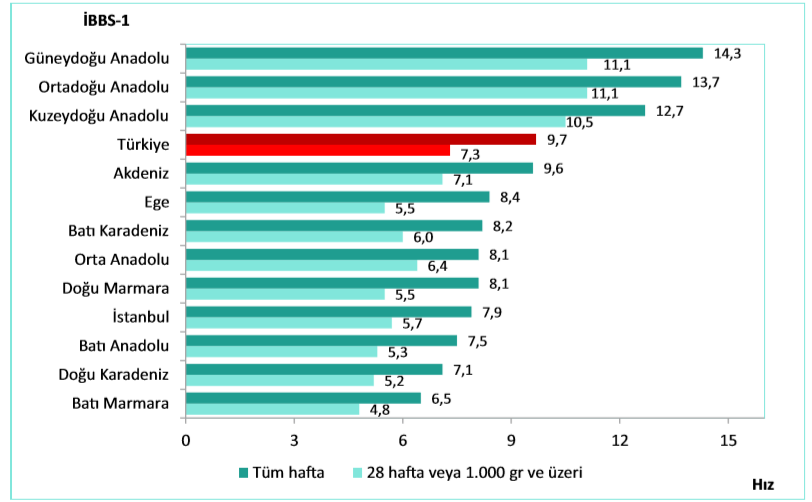 Şekil 1. İBBS-1’e göre bebek ölüm hızı, (1.000 Canlı Doğumda). 2016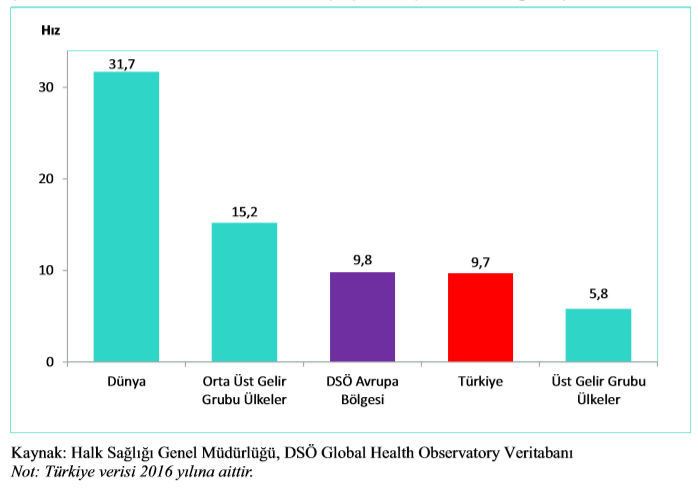 Kaynak: Halk Sağlığı Genel Müdürlüğü, DSÖ Global Health Observatory Veri tabanıNot: Türkiye verisi 2016 yılına aittir.Şekil 2. Bebek ölüm hızının uluslararası karşılaştırılması, (1.000 Canlı Doğumda), 2016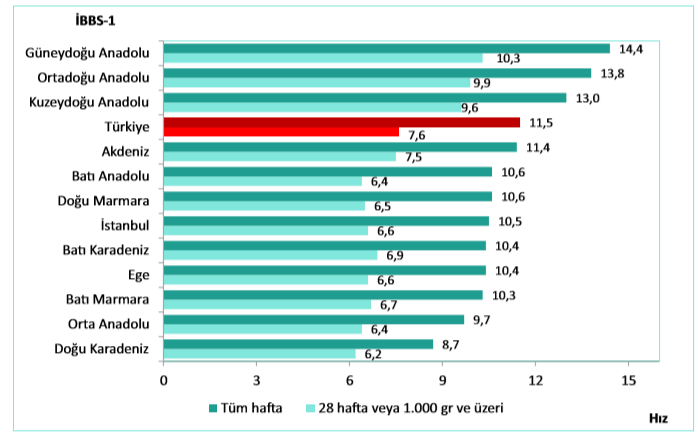 Şekil 3. İBBS-1'e göre perinatal ölüm hızı, (1.000 Canlı Doğumda), 2016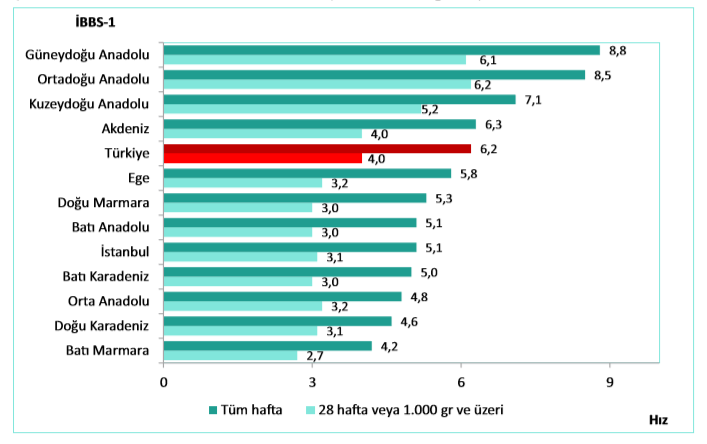 Şekil 4. İBBS-1'e göre neonatal ölüm hızı, (1.000 Canlı Doğumda), 2016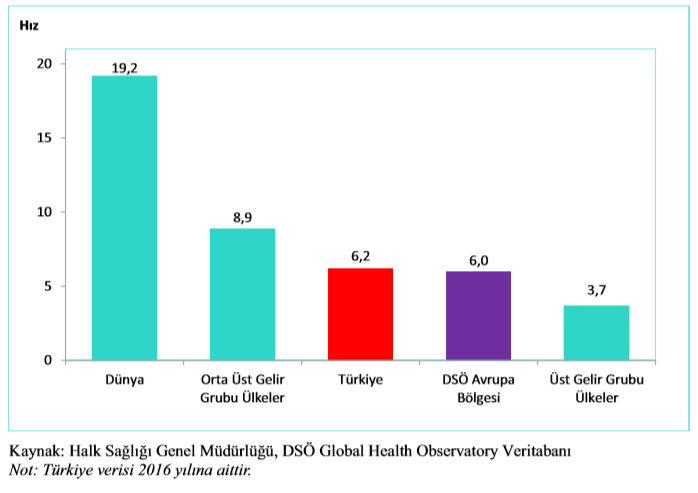 Kaynak: Halk Sağlığı Genel Müdürlüğü, DSÖ Global Health Observatory Veri tabanıNot: Türkiye verisi 2016 yılına aittir.Şekil 5. Neonatal ölüm hızının uluslararası karşılaştırılması, (1.000 Canlı Doğumda), 2016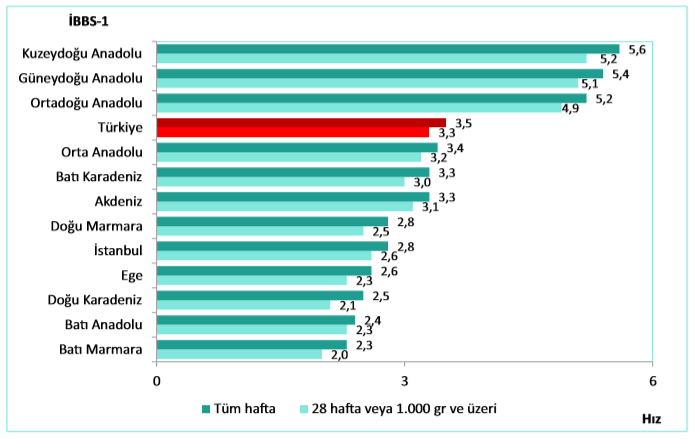 Şekil 6. İBBS-1'e göre postneonatal ölüm hızı, (1.000 Canlı Doğumda), 2016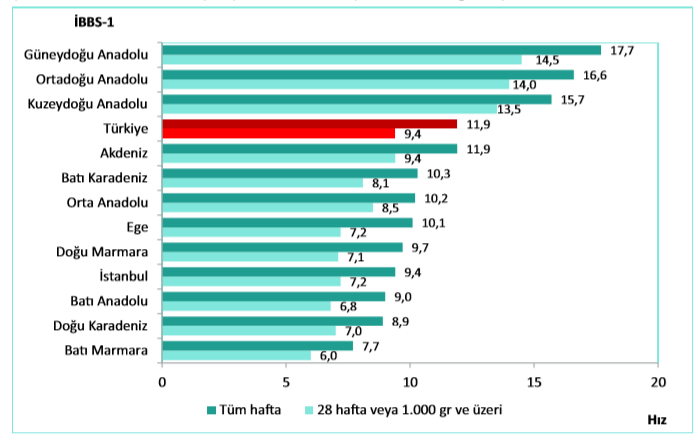 Şekil 7. İBBS-1'e göre beş yaş altı ölüm hızı, (1.000 Canlı Doğumda), 2016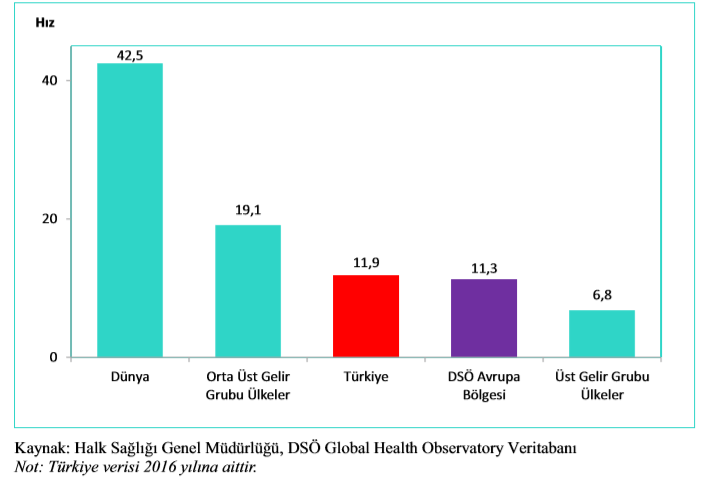 Kaynak: Halk Sağlığı Genel Müdürlüğü, DSÖ Global Health Observatory Veri tabanıNot: Türkiye verisi 2016 yılına aittir.Şekil 8. Beş yaş altı ölüm hızının uluslararası karşılaştırılması (1.000 Canlı Doğumda), 2016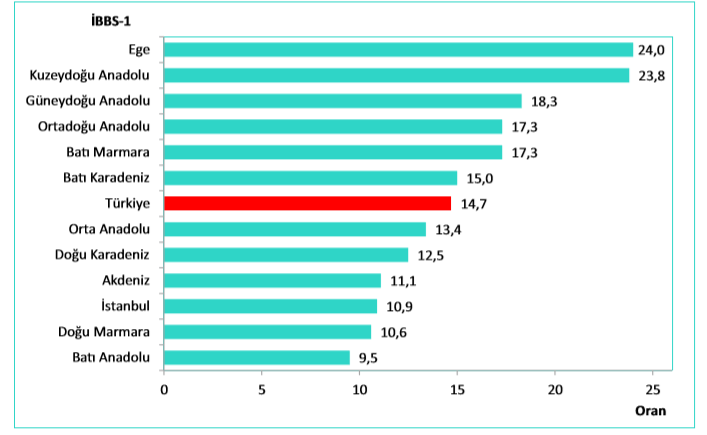 Şekil 9. İBBS-1’e göre anne ölüm oranı, (1.000 Canlı Doğumda), 2016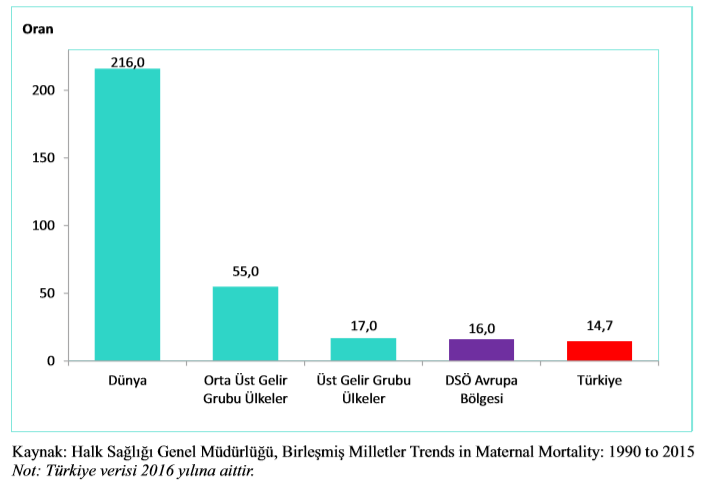 Kaynak: Halk Sağlığı Genel Müdürlüğü, Birleşmiş Milletler Trends in Matemal: 1990 to 2015Not: Türkiye verisi 2016 yılına aittir.Şekil 10. Göre anne ölüm oranının uluslararası karşılaştırılması (1.000 Canlı Doğumda), 20162.9. Tıbbi Yaklaşım ve ProtokollerSağlık ekibinin gebeye preterm eylem tanısı koyduğunda, preterm eylemin nedenini ve gebeliğin devam etmesinin fetüs ya da anne için yarar ya da zararlarını belirlemesi gerekmektedir. Sağlık çalışanlarının eylemin durdurulmasının kontrendike olduğu durumları iyi bilmesi önemlidir. Bunlar (Gilbert ve Harmon, 2011);Ekstrauterin ortamda yaşamını sürdürebilecek olgun bir fetüsün varlığı,Ölü fetüs,Fetüste yaşamı sürdürmeyi engelleyecek kadar çok anomalinin bulunması,İntrauterin gelişim geriliği,Aktif kanama (plasenta previa ya da ablasiyo plasenta nedeniyle),İntraamniyotik enfeksiyon veCiddi preeklemsi ve kalp hastalığıdır. Preterm eylemi durdurmak için kullanılan yöntemler aktivite değişikliği, hidrasyon ve tokolitik ilaç tedavisidir. Preterm eylem durdurabilmek için ilk sırada yer alan tedavi şekli evde ya da hastanede yatak istirahatidir. Yang ve ark (2009)’nın yaptığı çalışmada gebelerin yaklaşık 1/3’ünün yüksek riskli oldukları ve onların da 1/4’ünün aktivite sınırlamasını da içeren bir tıbbi bakım aldıkları bildirilmiştir.Yatak istirahati üç farklı biçimde uygulanmaktadır. Birinci tip yatak istirahati; hafif ev işleri, yarım gün çalışma, kısa yürüyüş ve gün içinde iki saat dinlenme şeklinde olmaktadır. İkinci tip yatak istirahati; çalışmayı bırakma, ev işleri için yardım alma, yürüyüş dahil egzersiz yasağı, günün büyük bir kısmında dinlenme biçimindedir. Üçüncü tip yatak istirahatinde; kesin yatak istirahati, sadece oda içinde hareket edebilme şeklinde uygulanmaktadır (Karaçam ve Şen, 2012). Preterm eylemi durdurmaya yönelik uygulanan bir diğer yöntem de hidrasyonun artırılmasıdır. Ancak bu yöntem, hastaneye yatırılarak uygulanan tedavilerde fazla miktarda verilen sıvının pulmoner ödem görülme riskini arttırdığı için tartışmalıdır. Diğer yandan meyve suyu ve süt gibi doğal kalorisi olan sıvıların oral yoldan alınmasının yararlı olacağı bildirilmektedir (Gilbert ve Harmon, 2011).Preterm eylemde tokolitik ilaçlar, kontraksiyonları durdurmak amacıyla kullanılır. Bunların bazıları beta sempatomimetikler (ritodrine, terbutalinesulfate gibi), magnezyum sülfat, prostoglandin inhibitörü (indomethacin) ve kalsiyum kanal blokeri (nifedipine)’dir (Gilbert ve Harmon, 2011; Çoban, 2015).Beta-sempatomimetik ilaçlar, epinefrini ya da norepinefrini taklit ederler ve adrenerjik reseptörlerde etkilidirler ve uterus düz kas liflerinin kontraktilitesini azaltırlar. Bu amaçla kullanılan ilaçlar ritodrine ve terbutalinedir. Bu ilaçlar serum fizyolojik ya da ringer laktat gibi sıvılar içinde intravenöz yolla uygulanır. Kontraksiyonlar kesildikten sonra 12-24 saat daha devam edilir ve intravenöz tedavi kesilmeden önce, subkutan enjeksiyon ya da oral tedavi başlanır (Gilbert ve Harmon, 2011). Yapılan bir çalışmada ritodrinin, perinatal ölüm ya da gebeliğin terme ulaşması konusunda belirgin bir etkisinin olmadığı saptanmıştır. Ancak, bu ilacın iki gün içerisinde doğum yapma ihtimali olan gebe sayısını %40 oranında azalttığı rapor edilmiştir (Posner ve ark, 2014).  Magnezyum Sülfat kendini kalsiyumun yerine koyarak, uterusun düz kaslarını gevşetir. Magnezyum uterin aktiviteyi, yalnızca hücresel düzeyde değil, aynı zamanda sinir ileti düzeyinde de etki göstererek azaltır. Ayrıca magnezyum arteriyel basıncı azaltıp ve uterin kan akımını da arttırır (Gilbert ve Harmon, 2011).Kalsiyum kanal blokörleri daha az maternal yan etkileri ve daha iyi neonatal sonuçları olduğu için tokolitikler içerisinde ilk sırada kullanılması önerilmektedir (Conde-Agudela ve ark, 2011). Bu ilaçlar kalsiyumun, uterin düz kaslarına geçişini engellerler. Bu amaç ile kullanılan ilaç da nifedipindir. Prostaglandin inhibitörleri de prostoglandin sentezini baskılayarak etki ederler (Gilbertve Harmon, 2011). Başer ve ark (2014) yaptıkları çalışmada nifedipinin %70 oranında doğumun yedi günden fazla geciktirdiği sonucuna ulaşmışlardır.Preterm eylemde doğrudan bebek sağlığına yönelik de bazı ilaçlar kullanılmaktadır. Betamethazone ya da dexamethasone’nun tedavisi fetal akciğer olgunluğunun stimülasyonu için kullanılır ve daha stabil lesitinin üretimini uyarır. Lesitin normal alveolar fonksiyonun sağlanmasından sorumlu fosfolipittir. Bu tedavinin gebeliğin 28-34. haftalar arasında doğan fetüslerde, neonatal respiratuvar distresi azalttığı düşünülmektedir. Rutin uygulamada 24 saat aralıklarla 12mg’lık iki doz uygulanır (Gilbert ve Harmon, 2011). Yapılan bir çalışmada fetal akciğer matürasyonunu arttırmak için kullanılan antenatal deksametazon ve betametazon tedavisinin fetal kalp hızı aktivitesi ve biyofizik profil skoru üzerine olan etkilerini incelenmiştir. Her iki ilaç grubunda da fetal kalp hızında değişme gözlenmezken, akselerasyon ve variabilitede anlamlı bir azalma saptanmıştır. Yine her iki ilaç grubunda da biyofizik parametrelerden fetal solunum hareketleri ve fetal vücut hareketlerinde belirgin bir azalma olduğu bildirilmiştir. Bu çalışmanın sonucunda hem deksametazon hem de betametazonun fetal kalp hızı ve biyofizik aktivite üzerinde belirgin baskılamaya neden olduğu rapor edilmiştir. Ayrıca çalışmada, fetal hipoksi olarak değerlendirilen sonuçların da verilen steroid ile ilişkili ve geri dönüşsüz olabileceğinin akılda tutulması önerilmiştir (Vuruşkan ve ark, 2004).     Tablo 2. Dünya Sağlık Örgütünün erken doğum sonuçlarını iyileştirmede yararlanılabilecek önerileriTablo 2. Dünya Sağlık Örgütünün erken doğum sonuçlarını iyileştirmede yararlanılabilecek önerileri (Devamı)Tablo 2. Dünya Sağlık Örgütünün erken doğum sonuçlarını iyileştirmede yararlanılabilecek önerileri (Devamı)2.10. Preterm Eylemde Ebelik Bakımı, Ebenin Sorumluluğu ve Ebelik TanılarıPreterm eylem nedeni ile gebeliklerin hastaneye yatırılma oranının artışına paralel olarak antenatal bakım gereksinimleri de artış göstermiştir. Kaliteli antenatal bakım hizmetleri olumlu iletişimi, bilgilendirmeyi ve danışmanlığı, uygun fizik ortamının yaratılmasını, psikolojik ve sosyal desteği kapsayacak biçimde sunulmalıdır (Çoban, 2015). Ebelerin preterm eylem tehdidi olan gebeye nitelikli bakım hizmeti sunma görev ve sorumlulukları bulunmaktadır (Sağlık Bakanlığı, 2014);Gebelik tanısını koymak, normal gebe izlemini ve gerekli muayenelerini yapmak ve riskli durumları erken dönemde belirlemek, gerekli önlemleri alarak sevk etmek.Doğum sürecini yönetmek; travay sırasında anne ve bebeğin sağlığını izlemek, normal doğumları ve tabibin olmadığı hallerde acil makat doğumları yaptırmak, gerektiğinde epizyotomi uygulamak. Doğum sürecinde normalden sapmaları belirlemek, acil durum tedbirlerini almak ve tabibe haber vermek, tabibin direktifleri doğrultusunda acil müdahalede bulunmak.Doğum sonrası dönemde; yenidoğanın ilk bakım ve muayenesini yapar, gerektiğinde acil resüsitasyon gerçekleştirmek, anneye emzirme eğitimi vermek, annenin bakım ve izlemini yapmak, normalden sapmaları tespit ederek sevk etmek.Acil obstetrik durumlarda Bakanlıkça düzenlenen protokoller doğrultusunda tanımlanan ilaçları uygulamak.Gebelik, doğum ve doğum sonrası dönemde anne ve bebek sağlığını korumak ve geliştirmek için gerekli eğitim ve danışmanlık hizmeti vermek.Aile planlaması hizmetlerinde, kadın ve yenidoğana ait tarama programlarında görev almak.0-6 yaş çocuk bakım ve gelişimini izler, özellikle gebe ve 0-6 yaş çocuk aşıları olmak üzere bulaşıcı hastalıkların kontrol programlarında ve bağışıklama hizmetlerinde görev alır.Preterm eylem gelişen gebeye konulabilecek ebelik tanıları (Çoban, 2015; Karaçam ve Şen, 2012);Uzun süre yatmaya bağlı kaslarda güçsüzlük ve ağrı,Uzun süre yatakta kalmaya bağlı aktivite intoleransı,Hastane ortamı, aktivite yetersizliği ve iştahta azalmaya bağlı kilo kaybı,Aktivite yetersizliğine bağlı olarak gebelikte görülen gastrointestinal sistemle ilgili yakınmalarda artış,Yatak istirahatine bağlı kulak, burun dolgunluğu ve baş ağrısı,Uyku problemleri ve yorgunluk,Kendi yaşamıyla ilgili kontrol kaybı,Aile bütünlüğünün bozulması,Can sıkıntısı ve yalnızlık duygusu,Preterm eylemin sonuçlarına bağlı kaygı düzeyinde artma,Depresyon riski veTokolitik tedavi ve yatak istirahati ile ilgili metabolik zarar görme riski.2.11. Ebelik GirişimleriPreterm eylemin gelişmesini önleyici tedbirler preterm eyleme zemin hazırlayan durumların önlenmesi ya da düzenlenmesine odaklanmalıdır. Ülkemizde sağlık hizmetlerinin yürütülmesi hakkındaki yönergeye göre hemşire ve ebelerin görevleri arasında ev ziyaretleri yaparak gebeleri tespit etme, düzenli aralıklarla ziyaret etme ve izleme, yüksek riskleri erken dönemde tespit etme ve gerekli birimlere sevk etme yer almaktadır (Sağlık Bakanlığı, 2014). Bu hizmetin sağlanabilmesi içinde 2014 yılında Sağlık Bakanlığının yayınladığı “Doğum Öncesi Bakım Yönetim Rehberi’nden faydalanılabilir. Bu rehberde her gebenin en az 4 kez nitelikli izlenmesi gerekmektedir.  Ayrıca ülkemizde 2005 yılında çıkarılan yönetmelik ile “hekimlerin önerileri doğrultusunda hasta kişilere, aileleri ile yaşadıkları ortamda, sağlık ekibi tarafında rehabilitasyon, fizyoterapi, psikolojik tedavi de dahil tıbbi ihtiyaçlarını karşılayacak şekilde sağlık ve bakım ile takip hizmetlerinin sunulması” ifadesi ile evde bakım hizmetleri tanımlanmıştır. Bu yönergeye göre preterm eylem riski olan gebelere hastanede bakımın yanı sıra evde de bakım hizmeti verilebilmektedir ve bu ebeler tarafından yapılabilir (Karaçam ve Şen, 2012).  Ebeler gebe ile ilk karşılaşmada detaylı bir öykü, fizik muayene ve laboratuvar testleri yapmalı ve “Gebelikte Risk Değerlendirme Formu” kullanılmalıdır. Sonraki tüm görüşmelerde de detaylı fizik muayene ve laboratuvar testleri yapmalı, risk durumunu değerlendirmelidir (Sağlık Bakanlığı, 2014). Preterm eylem tehdidi tanısı alan gebenin hastanede mi yoksa evde mi bakım alacağı belirlendikten sonra ebelik girişimleri planlanmalıdır. Yapılacak bakım planı ise preterm eylem sebeplerine yönelik olacağı gibi koruyucu önlemleri de kapsamalıdır. Preterm eylem sebeplerinden biri olan yetersiz ya da fazla kilo alımı değerlendirilmesi gereken bir durumdur. Bu nedenle ebeler gebenin beslenme alışkanlıkları, öğün özellikleri hakkında bilgi sahibi olmalıdırlar. Uzun süre açlık gebede prostaglandin salınımı artar ve doğum eyleminin başlamasına sebep olur. Düzenli ve dengeli beslenmenin önemi gebeye anlatılmalı ve su ya da meyve suyu tüketimi yönünden desteklenmelidir. Kafein içeren içeceklerden uzak durması konusunda uyarılmalıdır. Hidrasyon ayrıca üriner yol enfeksiyon riskini de azaltır. Enfeksiyonlardan korunmak önemlidir. Yeterli sıvı alımı, perineal hijyen, pamuklu iç çamaşırı giyme, kokulu banyo köpüklerinden kaçınma ve cinsel ilişkiyi sınırlı tutma gibi önlemler enfeksiyonları azaltmada faydalıdır. Dolu bir mesanede uterus kontraksiyonlarını uyarabilir bu nedenle uyanık olduğu her iki saatte bir mesanesini boşaltmasının önemi anlatılır (Gilbert ve Harmon, 2011).Hastanın yorgunluğa neden olacak aktiviteleri azaltması ve uterusa olan kan akımını arttırmak üzere günlük dinlenme periyotları planlaması konusunda bilgilendirilmelidir. Anksiyetenin, sosyo-ekonomik düzeyin, ailevi stresörlerin belirlenmesi de bakım gereksinimlerini belirlemede yardımcıdır. Stres etkilerini azaltmak üzere etkili baş etme teknikleri öğretilir. Gevşeme egzersizleri, solunum egzersizleri, uygun fiziksel egzersizler, düşleme (katatimi), yoga, masaj terapisi, akupunktur, maneviyatı güçlendirme, müzik terapisi gibi uygulamalarda kullanılabilir (Gilbert ve Harmon, 2011; Ölçer ve Oskay, 2015).HgggeeGebeye preterm eylemin belirtilerinin neler olduğu öğretilir ve en ufak bir belirtinin bile rapor edilmesi istenir. Gebe bir kontraksiyonda ağrıya neden olmayan bir gerginlik duygusu hissedeceği konusunda eğitilir. Gebe, günde 2 defa 1 tam saat yatar pozisyonda parmak uçlarını fundus üzerine koyarak uterusun gerilip gerilmediğini kendi kendine palpe ederek takip etmesi önerilir (Gilbert ve Harmon, 2011). Preterm eylemin öncü belirtileri olan menstruasyon ya da abdominal kramp benzeri, alt seviyede sırt ağrısı, pelvik basınç, vajinal akıntıda değişme ya da diyare gibi durumlara dikkat etmesi vurgulanır. Gebe belirtilerden herhangi birini deneyimlediğinde, mesanesini boşaltması, yan yatar pozisyonda uzanması, 2-3 bardak sıvı alması ve kontraksiyonları kontrol etmesi öğretilir. Gebe bir saat içinde dörtten fazla kontraksiyon saptarsa ya da bir saat istirahat ve sıvı alımına rağmen öncü belirtiler geçmiyorsa, bir sağlık kuruluşuna başvurmasının önemi vurgulanır (Karaçam ve Şen, 2012).Hastanede preterm eylem tehdidi sebebiyle yatan gebelere yukarıda sıralanan girişimlerin uygulanmasının yanı sıra (Gilbert ve Harmon, 2011); Hastanın steroid tedavisi hakkında bilgi alması sağlanır ve onamı alınır, Fetüs, tehlike bulguları yönünden yakın izlenir,Doğum kaçınılmaz olduğunda, neonatal yoğun bakım ekibine ya da neonotoloji uzmanına haber verilir,Eğer steroid diabetik hastalarda kullanılıyorsa, hasta hiperglisemi yönünden takip edilmeli. 3. GEREÇ VE YÖNTEM3.1. Araştırmanın TipiBu araştırma analitik-kesitsel tasarımda yapılmıştır.3.2. Araştırmanın YeriAraştırma, Adnan Menderes Üniversitesi Uygulama ve Araştırma Hastanesi Kadın Hastalıkları ve Doğum Kliniği ile Aydın Kadın Doğum ve Çocuk Hastalıkları Hastanesi tarafından bakım verilen erken doğum tehdidi tanısı almış gebeler ile yapıldı. Adnan Menderes Üniversitesi Uygulama ve Araştırma Hastanesi Kadın Hastalıkları ve Doğum Kliniği 2 yatağı doğumhanede olmak üzere 28 yatak ile hizmet vermektedir. Bölüm jinekoloji ve obstetri olarak ayrılmamaktadır. Tüm odalar iki kişiliktir ve her odada tuvalet bulunmaktadır. Serviste 12 kişi hizmet vermekte ve bunların 5’i ebe ve 7’si hemşiredir. Bu klinikte bir ebe servis sorumlusu, bir hemşire bebek hemşiresi olarak ve diğer ebe ve hemşireler de nöbetli çalışma sistemi ile görev yapmaktadır. Bu üniversite hastanesinin kadın doğum polikliniği 6 odalıdır, 3 hemşire hizmet vermekte ve iki yataklı doğumhanesi servis içinde yer almaktadır. Bu hastanede iki ayrı klinik olarak hizmet veren ve toplam 23 yatağı bulunan üçüncü basamak ile 8 yataklı ikinci basamak yenidoğan bakım ünitesi bulunmaktadır. Aydın Kadın Doğum ve Çocuk Hastanesinde preterm doğum riski olan gebeler kadın doğum servisi ve jinekoloji servislerinde hizmet almaktadırlar. Kadın doğum servisi, 16 tanesi 2 yataklı, 8 tanesi tek yataklı ve tuvaletleri odanın içinde olmak üzere 40 yatağı bulunmaktadır. Serviste 15 ebe çalışmakta, 1 ebe servis sorumlusu ve diğer ebeler nöbetli çalışma sistemi ile görev yapmaktadır. Bu hastane, 12 adet doğum polikliniği, 1 adet doğumhane, bir adet üçüncü seviyede yenidoğan bakım ünitesi ve gebe bilgilendirme sınıfı ile hizmet vermektedir. Aydın Kadın Doğum ve Çocuk Hastanesinin istatistik verilerine göre yıllık doğum sayının yaklaşık 7000 ve Adnan Menderes Üniversitesi Uygulama ve Araştırma Hastanesinin ise 2000 doğumdur. Her iki hastanede de erken doğum tehdidi ile hastaneye yatışı yapılan gebeler mesai saatleri içinde kendi doktoru tarafından muayene edilmektedir. Yatışı uygun görülen gebeler servise yönlendirilmektedir. Mesai saatleri dışında ya da hafta sonu gelişen durumlarda ise icap ve nöbetçi doktor onayı ile gebelerin servislere yatışı yapılmaktadır. Erken doğum tehdidi ile yatışı yapılan gebelere ebe ve hemşireler tarafından durumu hakkında bilgilendirme yapılmakta, onam formları imzalatılmakta, tedavisi hakkında bilgilendirme ve tedavisi yapılmaktadır.  3.3. Araştırmanın ZamanıAraştırma Ocak-Aralık 2017 tarihleri arasında yapılmıştır. Araştırmanın zamanı ile ilgili ayrıntılı bilgiler Tablo 3 te verilmiştir.Tablo 3. Araştırma zamanı ile ilgili bilgiler3.4. Araştırmanın Evren ve ÖrneklemiAraştırma Adnan Menderes Üniversitesi Uygulama ve Araştırma Hastanesi Kadın Hastalıkları ve Doğum Kliniği ile Aydın Kadın Doğum ve Çocuk Hastalıkları Hastanesi tarafından bakım verilen erken doğum tehdidi tanısı ile yatan gebeler ile yapılması planlanmıştır. Adnan Menderes Üniversitesi Uygulama ve Araştırma Hastanesi kayıtlarına göre 1 Mayıs 2015- 31 Mayıs 2016 tarihleri arasında O47.0 tanı kodlu Preterm Eylem tanısı ile tedavi gören gebe sayısı 199, O47 tanı kodlu Yalancı Doğum tanısı ile tedavi gören gebe sayısı ise 522’dir. Aydın Kadın Doğum ve Çocuk Hastalıkları Hastanesi’nde O20.0 tanı kodlu Düşük Tehdidi tanısı ile tedavi gören gebelerin sayısı 760 kişidir. Bu sayıların içinde kişi tekrarları bulunmaktadır.Araştırmada örneklem hacminin hesaplanması, Oskay ve Coşkun (2012) tarafından yüksek riskli gebeler ile yapılan bir çalışmaya dayalı olarak yapılmıştır. Bu araştırmanın verilerine dayalı olarak yapılan analizde, G*Power 3.1.9.2 ile power:0,80, α=0,05, örneklem hacmi; 37 ve df:1 alınarak yapılan hesaplamada effect size:0,59 olarak bulunmuştur. Bu araştırmanın örneklemine alınması gereken en az birey sayısı G*Power 3.1.9.2 ile effect size:0,30, α=0,05, power:0,80 ve df:1 alınarak hesaplanmış ve 145 olarak bulunmuştur. Araştırmaya, olası vaka kayıpları da dikkate alınarak, olasılıksız örnekleme (gelişi güzel) yöntemi ile 150 kadının alınması planlanmıştır. Ancak araştırmanın veri toplamasına ayrılan süre içinde 130 gebeye ulaşılmıştır. Araştırmanın elde edilen verilerine dayalı olarak gücü tekrar hesaplanmıştır. Buna göre, başlı istatistikler ki-kare testi ile analiz edildiğinden n=130, α=0,05, effect size:0,30 ve df:5 alınarak hesaplanmış ve power:0,76 olarak bulunmuştur.   3.5. Araştırmaya Dahil Edilme KriterleriGebelik haftası 20 ile 37 arasında olmak,Türkçe konuşabiliyor ve anlayabiliyor olmak veAraştırmaya katılmayı kabul ediyor olmaktır.3.6. Araştırmaya Dahil Edilmeme KriterleriVeri toplama sırasında görüşmeye engel olabilecek herhangi bir sağlık sorunu ve ruhsal tanısı olduğunu bildirme. 3.7. Veri Toplama AraçlarıAraştırma verileri Kişisel Bilgi Formu ve Gordon’un Fonksiyonel Sağlık Örüntüleri Veri Formu ile toplanmıştır.3.7.1. Kişisel Bilgi FormuLiteratüre dayalı olarak araştırmacı tarafından hazırlanan bu formda kişisel bilgileri belirleyen 27 soru (Ek 2) bulunmaktadır (Karaçam ve Şen, 2012; Roozbeh ve ark, 2016; Ahumada-Borrios ve Alvarado, 2016; Christiaens ve ark, 2015). Bu form ile gebelerin sosyo-demografik, obstetrik özelliklerine ve ruhsal durumuna ait verileri toplanmıştır. Soru formunun kapsam geçerliğini sağlamak için araştırma konusunda deneyimli beş uzmandan görüşleri alınmış ve yapılan öneriler doğrultusunda yeniden düzenleme yapılmıştır. Daha sonra bu formun anlaşılabilirliği ve uygulanabilirliğini geliştirmek ve görüşmenin standardizasyonunu sağlamak için ön uygulama yapılmış ve görüşme formuna son şekli verilmiştir. 3.7.2. Gordon’un Fonksiyonel Sağlık Örüntüleri Veri FormuAmerika Birleşik Devletleri Boston Üniversitesi Hemşirelik Fakültesi Profesörü olan Marjory Gordon ilk kez 1974 yılında “Fonksiyonel Sağlık Örüntüleri Modeli” ni tanımlamıştır. Bu model 1986 yılında sağlıklı ve hasta bireylerden veri toplamayı standardize etmek ve hemşirelik tanısını belirlemeyi kolaylaştırmak amacıyla tekrar düzenlemiştir. Bu model yaşamın kalitesine ve insanın potansiyel başarısına yardımcı olan 11 fonksiyonel sağlık örüntüsünü içermektedir (Ek 3). Bu örüntüler genç ya da yaşlı, kadın ya da erkek, her alanda ve her sağlık düzeyinde, akut ya da kronik her türlü medikal tanılarda insan tepkilerini değerlendirmede kullanılır. Bu örüntüler insanın fonksiyonel özelliklerini temsil ettiği için geniş bir kapsamda uygulanabilmektedir ve birbirlerine bağımlıdır (Gordon, 1982). Türkiye Cumhuriyeti Sağlık Bakanlığı’nın 08.03.2010 tarih ve 27515 sayılı resmi gazetede hemşirelik yönetmeliği yayınlanmıştır. Bu yönetmelikteki 6.maddenin a bendinde “Her ortamda bireyin, ailenin ve toplumun hemşirelik girişimleri ile karşılanabilecek sağlıkla ilgili ihtiyaçlarını belirler ve hemşirelik tanılama süreci kapsamında belirlenen ihtiyaçlar çerçevesinde hemşirelik bakımını kanıta dayalı olarak planlar, uygular, değerlendirir ve denetler.” ifadesi yer almaktadır. Bahsi geçen bu ifade ile Gordon’un fonksiyonel sağlık örüntülerin hemşirelik bakımında kullanımının önü açılmaktadır.   Fonksiyonel Sağlık Örüntüleri şunlardır (Erdemir, 2012); Sağlığın algılanması- sağlığın yönetim biçimi,Beslenme şekli ve metabolik durumu,Boşaltım- eliminasyon şekli, Aktivite-egzersiz şekli,Uyku- istirahat şekli,Bilişsel algılama şekli, Kendini algılama- kavrama şekli,Rol- ilişki şekli,Cinsellik ve üreme,Baş etme, stresi tolere etme şekli ve İnanç ve değerleri. 3.8. Ön UygulamaVeri toplama araçlarının anlaşılırlığını ve uygulanabilirliğini geliştirmek için kadın doğum servisinde yatan 10 sağlıklı gebe ile ön uygulama yapılmıştır. Bu veriler analize alınmamıştır.3.9. Veri ToplanmasıAdnan Menderes Üniversitesi Uygulama ve Araştırma Hastanesi Kadın Hastalıkları ve Doğum Kliniği ile Aydın Kadın Doğum ve Çocuk Hastalıkları Hastanesi tarafından bakım verilen erken doğum tehdidi tanısı almış gebelere çalışma hakkında bilgilendirme yapılıp çalışmaya katılıp katılmayacakları sorulmuştur. Araştırmaya katılmayı kabul eden gebelerden yazılı onam alınıp ve ardından veri toplama formları yüz yüze görüşme yapılarak doldurulmuştur. Gebelerin bakım gereksinimlerini belirlemek için Gordon’un fonksiyonel sağlık örüntüleri modelinde yer alan sorular gebelere yöneltilmiş ve her bir alana ilişkin sorulara verilen yanıtlar “evet / var” ya da “hayır / yok” şeklinde kayıt edilmiştir. 3.10. Verilerin DeğerlendirilmesiAraştırma verileri The Statistical Package for the Social Sciences Version 18 (PASW Inc, Chicago, IL, USA) programı ile analiz edilmiştir. Verilerin analizinde tanımlayıcı istatistikler ve Ki-kare testi kullanılmıştır. Araştırmada Gordon’un fonksiyonel sağlık örüntülerine göre gebelerin bakım gereksinimleri, her bir alana ilişkin sorulara verilen “evet /var” yanıtları ile belirlenmiştir. Bildirilen “evet /var” yanıtları sorun adları alınmış, tabloda sayı ve yüzde hesapları ile sunulmuştur. P<0.05 değeri istatistiksel olarak anlamlı kabul edilmiştir. Ancak yapılan ileri analizler için önemlilik değeri: p=0,05 karşılaştırma sayısı formülü ile yeniden hesaplanmış ve ilgili değerler metin içinde verilmiştir (Cangur ve Ankaralı, 2014).4. BULGULAR4.1. Gebelerin Sosyodemografik ve Obstetrik VerileriAraştırmaya katılan gebelerin yaş ortalaması 27,21 ± 6,39 (aralık: 16 - 46) olarak bulunmuştur. Çalışmadaki gebelerin %6,2’sinin okur - yazar değil / okur - yazar, %18,5’inin ilkokul, %33,8’inin ortaokul, %26,2’sinin lise ve %15,4’ünün ise ön lisans / lisans / lisansüstü mezunu oldukları görülmüştür. Çalışmadaki gebelerin %76,9’unun ev hanımı oldukları, eşlerinin %49,2’sinin işçi olarak çalıştıkları ve %31,5’inin ise işsiz oldukları görülmüştür. Gebelerin % 90’ının sağlık güvencesinin olduğu saptanmıştır. Gebelerin %57,7’si gelir durumunu gidere göre dengeli olduğunu bildirmiştir. Çalışmaya katılmış olan gebelerin %4,6’sının resmi nikâhının olmadığı, %1,5’inin ise boşanmış ya da ayrı yaşadığı görülmüştür. Ayrıca gebelerin %26,9’un geniş ailede yaşadıkları ve bunlardan %85,7’inin ise eşinin ailesi ile birlikte yaşadıklarını bildirmişlerdir (Tablo 4).Tablo 4. Gebelerin sosyodemografik özellikleri (n= 130)Tablo 4. Gebelerin sosyodemografik özellikleri (n= 130) (Devamı)Gebelerin obstetrik özelliklerine ilişkin verileri Tablo 5’te verilmiştir. Tablo incelendiğinde, gebelik sayısı ortalaması 2,44 ± 1,58 (aralık: 1 - 6) olduğu ve gebelerin %33,8’inin ilk gebeliği olduğu belirlenmiştir. Doğum yapanların %61,9’unun bir kez doğum yaptığı ve %53,9’unun ise sezaryen ile doğum yaptığı bildirilmiştir. Araştırmaya katılan gebelerin canlı doğum sayısı ortalaması 1,57 ± 0,99 (aralık: 1 - 6), spontan abortus ortalaması 1,24 ± 0,59 (aralık: 1 - 4), yaşayan çocuk sayısı ortalaması 1,55 ± 0,96 (aralık: 1 - 6) olarak bulunmuştur.Tablo 5. Gebelerin obstetrik öyküleri (n= 130)*Bu grupta yer alan bir kişi sezaryen sonrası normal doğum yapmıştır.  4.2. Gebelerin Gebelik ile İlgili VerileriGebelerin %33,1’i bu gebeliklerini planlamadıklarını ve %2,3’ü istemediklerini bildirmişlerdir. Gebelerin %7,7’sinin tedavi ile gebe kaldıkları saptanmıştır. Araştırma için görüşme yapıldığı dönemde kadınların %83,8’i 28 - 36 gebelik haftalarında idiler. Gebelerin bir önceki gebeliklerinde doğum öncesi bakım hizmeti alma oranı %56,9 iken, bu gebeliklerinde %96,2 olduğu görülmüştür (Tablo 6).  Tablo 6. Gebelikle ilgili veriler (n= 130)*SS: Standart sapmaGebelerin gebelik öncesi Beden Kitle İndeksi (BKI) ortalamasının 23,73 ± 4,94 (aralık: 14,06 - 38,71) olduğu, %24,4’ünün düşük, %15,7’sinin yüksek ve %12,6’sının şişman olduğu görülmüştür. Ayrıca gebelerin gebelikleri sırasında alınan kilo ortalamasının 9,19 ± 6,18 (aralık: -13 - 24)  olduğu saptanmıştır (Tablo 7). Tablo 7. Gebelerin Beden Kitle İndeksleri (n= 127)*Üç gebe gebelik öncesi kilolarını bilmiyor. Bu sebeple n’de farklılık olmuştur.** Bir gebe gebelik sırasında son tartısını bilmediği için n sayısında farklılık olmuştur.4.3. Gebelerin Kronik Hastalık ÖyküleriÇalışmaya katılan gebelerin kronik hastalıkları sorgulandığında %34,6’sı (n= 45 / 130) en az bir kronik hastalıklarının olduğu görülmüştür. Gebelerin kronik hastalıkları incelendiğinde 14’ünde astım / alerjik astım / bronşit rahatsızlığı, 6’sında diabetes mellitus ve 6’sında da talasemi taşıyıcılığı olduğu belirlenmiştir. Kronik hastalığı olduğunu belirten gebelere düzenli tedavi alma durumu sorulduğunda ise sadece 22’si düzenli tedavi aldığını belirtmiştir (Tablo 8).Tablo 8. Gebelerin hastalık öyküleri (n= 130)* Bazı gebelerde birden fazla kronik hastalık olduğu için n sayısında farklılık olmuştur. Yüzdelik hesabı toplam gebe sayısı (n= 130) üzerinden yapılmıştır. ** Yüzde hesabı kronik hastalığı gebe sayısı (n= 45) üzerinden alınmıştır.  4.4. Gebelerin Önceki Gebeliklerinde Yaşadıkları Hastalık ÖyküleriÇalışmaya katılan gebelere daha önceki gebeliklerinde herhangi bir sağlık problemi yaşama durumu sorulduğunda %40,8’si (n= 53 / 130) en az bir sağlık problemi yaşadığını belirtmiştir. Gebelerin en sık karşılaştıkları sağlık problemlerinin erken doğum tehdidi (%23,08; n= 30 / 130), bulantı kusma (%5,38; n= 7 / 130) ve düşük riski (%3,84; n= 5 / 130) olduğu görülmüştür. Yatarak tedavi alma durumu değerlendirildiğinde ise gebelerin %20’si (n= 26 / 130) hastanede yatarak tedavi aldığını bildirmişlerdir. Bu gebelerin en çok hastaneye yatış nedeninin erken doğum tehdidi (n= 15 / 27) olduğu belirlenmiştir  (Tablo 9).  Tablo 9. Daha önceki gebeliklerde yaşanan rahatsızlıklar (n= 130)*Bir gebede birden fazla hastalık bulunabilmektedir. Yüzdelik hesabı toplam gebe sayı (n= 130) üzerinden yapılmıştır.4.5. Gebelerin Şimdiki Gebeliklerinde Yaşadıkları Sağlık Problemleri Yapmış olduğumuz çalışmaya katılmış olan 130 gebenin de bu gebeliklerinde en az bir rahatsızlık yaşıyor olduğu belirlenmiştir. En sık karşılaşılan rahatsızlıklar ise kasık - bel ağrısı (%44,61; n= 58 / 130), erken doğum tehdidi (%41,53; n= 54 / 130), bulantı - kusma (%21,53; n= 28 / 130) ve kanama (%14,61; n= 19 / 130) olduğu görülmüştür (Tablo 10). Tablo 10. Bu gebelikte yaşanan rahatsızlıklar (n= 130)*Bir gebede birden fazla sağlık problemi bulunmaktadır, yüzde hesabı toplam gebe sayısı (n= 130) üzerinden alınmıştır. Çalışmaya katılan gebelerin tamamı en az bir ilaç kullanmakta idi. Gebelerin kullandıkları ilaçlar Tablo 11’de verilmiştir.Tablo 11. Gebelerin kullandıkları ilaçlar (n= 130)* Bazı gebeler birden fazla ilaç almakta idiler. Bu nedenle toplam= 327’dir. Ancak yüzde hesabı toplam gebe sayısı (n= 130) üzerinden alınmıştır.4.6. Gebelerin Gebelik Öncesi Ruhsal Sağlık DurumuGebelere gebelik öncesi ruhsal sağlık durumları sorulduğunda %10’u herhangi bir ruhsal sağlık sorunu olduğunu bildirmiştir. Gebeler bu ruhsal sağlık sorunlarının depresyon (n= 11 / 13) ve bipolar bozukluk (n= 2 / 13) olduğunu belirtmişlerdir (Tablo 12).  Tablo 12. Gebelerin ruhsal sağlığı ile ilgili veriler (n= 130)* Ruhsal rahatsızlığı olan gebeler n=13’tür. Yüzde hesabı toplam gebe sayısı (n= 130) üzerinden alınmıştır.4.7. Gebelerin Daha Önceki Gebeliklerindeki Ruhsal Sağlık DurumuÇalışmaya katılan gebelere önceki gebelikte ruhsal bir rahatsızlık yaşayıp yaşamadıkları sorulduğunda, %4,6’sı herhangi bir ruhsal bir rahatsızlık yaşadıklarını ifade etmişlerdir. Daha önceki gebelik ile ilgili diğer bilgiler Tablo 13’te verilmiştir.  Tablo 13. Gebelerin daha önceki gebeliklerindeki ruhsal sağlık durumları ile ilgili veriler (n= 130)* Yüzde hesabı toplam gebe sayısı (n= 130) üzerinden alınmıştır.4.8. Gebelerin Daha Önceki Lohusalık Dönemindeki Ruhsal Sağlık DurumuÖnceki lohusalık döneminde ruhsal rahatsızlık yaşama durumu ile ilgili veriler Tablo 14’te verilmiştir. Bu tabloya göre gebelerin %9,2’si lohusalık döneminde ruhsal bir rahatsızlık yaşadıklarını bildirmişlerdir. Yaşanmış olan bu ruhsal rahatsızlığın en uzunu %41,7 oranıyla sekiz hafta sürdüğü belirlenmiştir. Tablo 14. Gebelerin daha önceki lohusalıktaki ruhsal sağlık durumları ile ilgili veriler (n=130)* Yüzde hesabı toplam gebe sayısı (n= 130) üzerinden alınmıştır.4.9. Gebelerin Şu Anki Gebeliklerinde Ruhsal Sağlık DurumuÇalışmaya katılan gebelere şimdiki ruhsal sağlık durumları sorulduğunda %8,5’i (n= 11 / 130) herhangi bir ruhsal rahatsızlığının olduğunu bildirmiştir. Ruhsal rahatsızlık yaşadığını belirten gebelerin %27,3’i (n= 3 / 11), bu durumun dördüncü ve 21. gebelik haftalarından itibaren yaşamaya başladığını ifade etmişlerdir. Yine bu gebelerin %72,7’si (n= 8 / 11) ruhsal rahatsızlıklarının halen devam ettiğini bildirmişlerdir (Tablo 15).  Tablo 15. Gebelerin şu anki gebeliklerindeki ruhsal sağlık durumları ile ilgili verileri (n=130)* Yüzde hesabı toplam gebe sayısı (n= 130) üzerinden alınmıştır.4.10. Gordon’un Fonksiyonel Sağlık Örüntüleri ile İlgili Veriler Bu bölümde; gebelerin bildirdikleri bakım gereksinimleri, Gordon’un bildirdiği sağlığın algılanması - sağlığın yönetim biçimi, beslenme ve metabolik durum, boşaltım sistemi, aktivite egzersiz şekli - fizik bulgular, uyku - istirahat şekli, bilişsel - algılama şekli, kendini algılama - kendini kavrama şekli, rol - ilişki şekli, cinsellik ve üreme, stres ile baş etme / tolere etme durumu, inanç ve değerlerden oluşan on bir başlık altında incelenmiş ve sunulmuştur.Çalışmaya katılan gebelerin %96,9’u sağlığın algılanması - sağlığın yönetim biçimi ile ilgili bakım gereksinimi olduğunu belirtmişlerdir. Bu alanda en sık bildirilen sorunların kasık ağrısı (%78,46; n= 102 / 130), kanama (%18,46; n= 24 / 130) ve bel ağrısı (%15,38; n= 20 / 130) olduğu görülmüştür (Tablo 16).  Tablo 16. Gebelerin Sağlığın Algılanması - Sağlığın Yönetim Biçimi alanında sorun yaşama ve yaşanan sorunları (n= 130)*Bir gebede birden fazla sağlık sorunu olduğu gözlemlenmiştir. Yüzde hesabı toplam gebe sayısı (n= 130) üzerinden yapılmıştır. Tablo 17’de gebelerin beslenme ve metabolik durum ile ilgili bakım gereksinimleri hakkındaki bilgiler verilmiştir. Gebelerin %90,8’i bu alanda en az bir problem yaşadıklarını bildirmişlerdir. En sık karşılaşılan sorunlar ise diş eti kanaması (%60,76; n= 79 / 130), yetersiz sıvı alımı (%37,69; n= 49 / 130) ve diş çürüğü (%30,76; n= 40 / 130) olarak rapor edilmiştir. Tablo 17. Gebelerin Beslenme ve metabolik durum alanında sorun yaşama ve yaşanan sorunları (n= 130)*Bir gebede birden fazla sağlık sorunu vardır. Yüzde hesabı toplam gebe sayısı (n= 130) üzerinden yapılmıştır. Gebelerin boşaltım şekli ile ilgili verileri incelendiğinde, %54,6’sının bu alanda en az bir sorun bilindirdikleri görülmüştür. En sık karşılaşılan sorunların ise konstipasyon (%37,70; n= 49 / 130) ve inkontinans (%27,70; n= 36 / 130) olduğu belirtilmiştir (Tablo 18).Tablo 18. Gebelerin Boşaltım şekli alanında sorun yaşama ve yaşanan sorunları (n= 130) *Bir gebede birden fazla sağlık sorunu vardır. Yüzde hesabı toplam gebe sayısı (n= 130) üzerinden yapılmıştır. Tablo 19’da verilen Gordon’un fonksiyonel sağlık örüntülerinden Aktivite, egzersiz şekli - fizik bulgular ile ilgili verileri incelendiğinde, bu alanda gebelerin %83,8’inde en az bir sorunu olduğu belirlenmiştir. Bu alanda yaşanan sorunlara bakıldığında en fazla ellerde güçsüzlük (%53,07; n= 69 / 130) ve enerji eksikliği (%40; n= 52 / 130) olduğu görülmektedir. Ayrıca gebelerin %13,84’ünün (n= 18 / 130) yatak istirahatinde olduğu dikkat çekmektedir.Tablo 19. Gebelerin Aktivite, egzersiz şekli - fizik bulgular alanında sorun yaşama ve yaşanan sorunları (n= 130)*Bir gebede birden fazla sağlık sorunu vardır. Yüzde hesabı toplam gebe sayısı (n= 130) üzerinden yapılmıştır. Çalışmada gebelerin %53,80’ı uyku ve istirahat alanında en az bir sorun yaşadıklarını bildirmişleridir. Bu alanda yaşanan sorunların uyku örüntüsünde bozulma (%48,46; n= 63 / 130) ve yorgunluk (%37,69; n= 49 / 130) olduğu belirtilmiştir (Tablo 20).Tablo 20. Gebelerin Uyku - istirahat şekli alanında sorun yaşama ve yaşanan sorunları (n=130)*Bir gebede birden fazla sağlık sorunu vardır. Yüzde hesabı toplam gebe sayısı (n= 130) üzerinden yapılmıştır. Gebelerin bilişsel algılama şekli ile ilgili sorunları incelendiğinde %76,90’ının en az bir sorun bildirdiği bulunmuştur. Bu alanda en sık bildirilen sorunların unutkanlık (%50,77; n= 66 / 130), konsantrasyon eksikliği (%30; n= 39 / 130), bacaklarda - ayaklarda ağrı / uyuşukluk (%17,70; n= 23 / 130) ve karar vermede zorlanma (%16,15; n= 21 / 130) olduğu saptanmıştır (Tablo 21). Tablo 21. Gebelerin Bilişsel - algılama şekli alanında sorun yaşama ve yaşanan sorunları (n=130) *Bir gebede birden fazla sağlık sorunu vardır. Yüzde hesabı toplam gebe sayısı (n= 130) üzerinden yapılmıştır.Gebelerin kendilerini algılama – kendilerini kavrama ile ilgili bakım gereksinimleri değerlendirildiğinde %86,20’sin de en az bir sorun olduğu gözlemlenmektedir. En sık gözlemlenen sorunlar ise enerji yetersizliği (%39,23; n= 51 / 130), erken doğum korkusu (%36,15; n= 47 / 130), sağlığını kaybetme korkusu (%28,46; n= 37 / 130), baş etmede zorluk (%24,61; n= 32 / 130) ve beden imgesinde rahatsızlık (%21,54; n= 28 / 130) olarak ifade edilmiştir (Tablo 22). Tablo 22. Gebelerin Kendini algılama - kendini kavrama şekli alanında sorun yaşama ve yaşanan sorunları (n= 130)*Bir gebede birden fazla sağlık sorunu vardır. Yüzde hesabı toplam gebe sayısı (n= 130) üzerinden yapılmıştır. Çalışmada gebelerin rol – ilişki şekli ile ilgili verileri incelendiğinde, %25,40’ının bakım gereksinimi olduğu gözlemlenmektedir. Bu alanda gebelerin %17,70’ının kendine zarar verme riski (n= 23 / 130) ve %5,38’inin (n= 7 / 130) başkasına zarar verme riskinde oldukları dikkat çekmektedir. Gebelerin %11,54’ü de (n= 15 / 130) kişiler arası etkileşimde bozulma sorunu yaşadıklarını ifade etmişlerdir (Tablo 23). Tablo 23. Gebelerin Rol - ilişki şekli alanında sorun yaşama ve yaşanan sorunları (n= 130)*Bir gebede birden fazla sağlık sorunu vardır. Yüzde hesabı toplam gebe sayısı (n= 130) üzerinden yapılmıştır. Gebelerin cinsellik ve üreme ile ilgili sorunları incelendiğinde %20,00’ının bakım gereksinimi olduğu belirlenmiştir. Bu alanda en sık karşılaşılan sorunların düzensiz adet görme (%11,54; n= 15 / 130) ve cinsel ilişkiye zorlanma (%3,07; n= 4 / 130) olduğu bulunmuştur (Tablo 24). Tablo 24. Gebelerin Cinsellik ve üreme alanında sorun yaşama ve yaşanan sorunları (n=130) *Bir gebede birden fazla sağlık sorunu vardır. Yüzde hesabı toplam gebe sayısı (n= 130) üzerinden yapılmıştır. Gebelerin stres ile baş etme / tolere etme durumu ile ilgili sorunları Tablo 25’te sunulmuştur. Gebelerin %26,90’ı bu konuda sorunu olduğunu ve en sık bildirilen sorunlarının ise travma (%17,70; n= 23 / 130) ve stres ile baş edememe (%13,08; n= 17 / 130) olduğunu bildirmişlerdir.Tablo 25. Gebelerin Stres ile baş etme / tolere etme durumu alanında sorun yaşama ve yaşanan sorunları (n= 130)*Bir gebede birden fazla sağlık sorunu vardır. Yüzde hesabı toplam gebe sayısı (n= 130) üzerinden yapılmıştır. Gebelerin inanç ve değerleri ile ilgili verileri incelendiğinde, %38,8’i bu alanda sorun yaşadığını bildirmişlerdir. Gebelerin %37,70’inin (n= 49 / 130) geleneksel inanç ve uygulamalar sahip olduğu belirlenmiştir (Tablo 26). Bu inançlar Tablo 26’da verilmiştir.    Tablo 26. Gebelerin İnanç ve değerler alanında sorun yaşama ve yaşanan sorunları (n= 130)*Bir gebede birden fazla sağlık sorunu vardır. Yüzde hesabı toplam gebe sayısı (n= 130) üzerinden yapılmıştır. 4.11. Gebelerin Bazı Bireysel Özelliklerinin Gordon’un Fonksiyonel Sağlık Örüntülerinde Sorun Yaşama Durumuna Göre Dağılımı  Gebelerin yaş, eğitim, çalışma durumu, sağlık güvencesi, algılanan gelir düzeyi, evlilik durumu, aile tipi, gebelik ve yaşayan çocuk sayıları, gebeliği planlama ve isteme durumu, gebe kalmadan önce sağlık kontrolü yaptırma, tedavi ile gebe kalma, gebelik haftası, kronik hastalık öyküsü, daha önceki gebelikte rahatsız yaşama, bu gebelikte rahatsızlık yaşama, gebelik öncesi, daha önceki gebelikte ve doğum sonrası dönemlerde ve bu gebelik sırasında ruhsal rahatsızlık yaşama öyküsü ve BKI değişkenlerinin Gordon’un Sağlığın Algılanması - Sağlığın Yönetim Biçimi alanında sorun yaşama durumuna göre dağılımı incelenmiş ve Tablo 27’de verilmiştir. Bu değişkenlere göre Sağlığın Algılanması - Sağlığın Yönetim Biçimi alanında sorun yaşama durumları arasında yapılan istatistiksel analizde gruplar arasında anlamlı fark olmadığı saptanmıştır (p> 0,05).Tablo 27. Gebelerin bazı değişkenlerinin Sağlığın Algılanması - Sağlığın Yönetim Biçimi alanında sorun yaşama durumuna göre dağılımı (n= 130)Tablo 27. Gebelerin bazı değişkenlerinin Sağlığın Algılanması - Sağlığın Yönetim Biçimi alanında sorun yaşama durumuna göre dağılımı (n= 130) (Devamı)Gebelerin sosyo-demografik, obstetrik ve rahatsızlık öyküleri ve BKI değişkenleri ve Gordon’un Beslenme ve Metabolik Durum alanında sorun yaşama durumları arasında yapılan istatistiksel değerlendirmede gruplar arasında farkın anlamlı olmadığı saptanmıştır (p> 0,05; Tablo 28).Tablo 28. Gebelerin bazı değişkenlerinin Beslenme ve Metabolik Durum alanında sorun yaşama durumuna göre dağılımı (n= 130)Tablo 28. Gebelerin bazı değişkenlerinin Beslenme ve Metabolik Durum alanında sorun yaşama durumuna göre dağılımı (n= 130) (Devamı)Gebelerin sosyo-demografik, obstetrik ve rahatsızlık öyküleri ve BKI değişkenlerinin Gordon’un Boşaltım Şekli alanında sorun yaşama durumuna göre dağılımı incelenmiş ve Tablo 29’da verilmiştir. Bu değişkenler ile Boşaltım Şekli alanında sorun yaşama durumları arasında yapılan istatistiksel analizde sadece algılanan gelir düzeyi değişkeninde gelir giderden az olan gruptaki gebelerin (n=38; %69,1) gelir gidere denk / gelir giderden fazla olan gruptaki gebelere (n= 33; %44,0) göre daha fazla oranda sorun yaşadıkları ve bu farkın istatistiksel olarak anlamlı olduğu belirlenmiştir (X2= 8,059; p= 0,005). Tablo 29. Gebelerin bazı değişkenlerinin Boşaltım Şekli alanında sorun yaşama durumuna göre dağılımı (n= 130)Tablo 29. Gebelerin bazı değişkenlerinin Boşaltım Şekli alanında sorun yaşama durumuna göre dağılımı (n= 130) (Devamı)Gebelerin yaş, eğitim, çalışma durumu, sağlık güvencesi, algılanan gelir düzeyi, evlilik durumu, aile tipi, gebelik ve yaşayan çocuk sayıları, gebeliği planlama ve isteme durumu, gebe kalmadan önce sağlık kontrolü yaptırma, tedavi ile gebe kalma, gebelik haftası, kronik hastalık öyküsü, daha önceki gebelikte rahatsız yaşama, bu gebelikte rahatsızlık yaşama, gebelik öncesi, daha önceki gebelikte ve doğum sonrası dönemlerde ve bu gebelik sırasında ruhsal rahatsızlık yaşama öyküsü ve BKI değişkenlerinin Gordon’un Aktivite Egzersiz Şekli – Fizik Bulgular alanında sorun yaşama durumuna göre dağılımı incelenmiştir (Tablo 30). Yapılan analizde, kronik hastalığı olan gebelerin olmayanlara göre daha fazla oranda Aktivite Egzersiz Şekli – Fizik Bulgular alanında sorun yaşadıkları bulunmuştur (n=42; %93,3’e karşı n= 67; %78,8). Yapılan istatistiksel değerlendirmede de bu farkın anlamlı olduğu görülmüştür (X2= 4,574; p= 0,032).Tablo 30. Gebelerin bazı değişkenlerinin Aktivite Egzersiz Şekli – Fizik Bulgular alanında sorun yaşama durumuna göre dağılımı (n=130)Tablo 30. Gebelerin bazı değişkenlerinin Aktivite Egzersiz Şekli – Fizik Bulgular alanında sorun yaşama durumuna göre dağılımı (n=130) (Devamı)Tablo 31’de gebelerin sosyo-demografik, obstetrik ve rahatsızlık öyküleri ve BKI değişkenlerinin Gordon’un Uyku ve İstirahat Şekli alanında sorun yaşama durumuna göre dağılımı görülmektedir. Yapılan analizde, gebelerin bu değişkenleri ile Uyku ve İstirahat Şekli alanında sorun yaşama durumları arasında gruplar arasında anlamlı fark olmadığı bulunmuştur (p> 0,05).Tablo 31. Gebelerin bazı değişkenlerinin Uyku ve İstirahat Şekli alanında sorun yaşama durumuna göre dağılımı (n= 130) Tablo 31. Gebelerin bazı değişkenlerinin Uyku ve İstirahat Şekli alanında sorun yaşama durumuna göre dağılımı (n= 130) (Devamı)Gebelerin bazı değişkenlerinin Gordon’un Bilişsel – Algılama Şekli alanında sorun yaşama durumuna göre dağılımı incelendiğinde, kronik hastalığı olan gebelerin (n= 41; %91,1) olmayanlara (n= 59; %69,4) göre istatistiksel olarak anlamlı bir şekilde daha fazla oranda sorun yaşadıkları (X2= 7,805; p= 0,005) saptanmıştır. Ayrıca daha önceki gebeliklerinde rahatsızlık yaşamış olan gebelerin de (n= 16; %61,5) yaşamamış olanlara (n= 84; %80,8) göre de daha çok sorun yaşadığı (X2= 4,333; p= 0,037) ve bu farkın istatistiksel olarak anlamlı olduğu belirlenmiştir (Tablo 32). Tablo 32. Gebelerin bazı değişkenlerinin Bilişsel – Algılama Şekli alanında sorun yaşama durumuna göre dağılımı (n=130)Tablo 32. Gebelerin bazı değişkenlerinin Bilişsel – Algılama Şekli alanında sorun yaşama durumuna göre dağılımı (n=130) (Devamı)Tablo 33’te gebelerin sosyo-demografik, obstetrik ve rahatsızlık öyküleri ve BKI değişkenlerinin Gordon’un Kendini Algılama – Kendini Kavrama Şekli alanında sorun yaşama durumuna göre dağılımı verilmiştir. Bu değişkenler ile Kendini Algılama – Kendini Kavrama Şekli alanında sorun yaşama durumları arasında yapılan istatistiksel analizde ruhsal rahatsızlık öyküsü ile ilgili sorun yaşandığı görülmüştür. Ruhsal rahatsızlık öyküsü olan gebelerin (n= 13; %100,0), olmayanlara (n= 99 %84,6) göre istatistiksel olarak anlamlı bir şekilde daha fazla sorun yaşandıkları bulunmuştur (X2= 4,100; p= 0,043).Tablo 33. Gebelerin bazı değişkenlerinin Kendini Algılama – Kendini Kavrama Şekli alanında sorun yaşama durumuna göre dağılımı (n= 130)Tablo 33. Gebelerin bazı değişkenlerinin Kendini Algılama – Kendini Kavrama Şekli alanında sorun yaşama durumuna göre dağılımı (n= 130) (Devamı)Tablo 34’te gebelerin bazı değişkenlerinin Gordon’un Rol – İlişki Şekli alanında sorun yaşama durumuna göre dağılımı görülmektedir. Bu değişkenler ile Rol – İlişki Şekli alanında sorun yaşama durumları arasında yapılan istatistiksel analizde kronik hastalık, ruhsal rahatsızlık öyküsü, bu gebeliğinde ruhsal rahatsızlık yaşama durumu alanlarında sorun yaşandığı belirlenmiştir. Bu değişkenler ve Rol – İlişki Şekli alanında sorun yaşama durumları arasında yapılan değerlendirmede, kronik hastalığı olan gebelerin olmayanlara göre daha fazla sorun yaşadıkları bulunmuştur (n= 17; %37,8’e karşı n= 16; %18,8; X2= 5,581; p= 0,018). Yine ruhsal rahatsızlık öyküsü olan gebelerde (n= 8; %61,5) olmayanlara (n= 25; %21,4) göre istatistiksel olarak anlamlı bir şekilde daha fazla sorun yaşandığı görülmüştür (X2= 8,576; p= 0,003). Bu gebeliğinde ruhsal rahatsızlık yaşayan gebelerin (n=6; %54,5) yaşamayanlara (n= 27; %22,7) göre daha fazla oranda sorun yaşadıkları ve yapılan istatistiksel değerlendirmede de bu farkın anlamlı olduğu görülmüştür (X2= 4,690; p= 0,030).Tablo 34. Gebelerin bazı değişkenlerinin Rol – İlişki Şekli alanında sorun yaşama durumuna göre dağılımı (n=130)Tablo 34. Gebelerin bazı değişkenlerinin Rol – İlişki Şekli alanında sorun yaşama durumuna göre dağılımı (n=130) (Devamı)Gebelerin sosyo-demografik, obstetrik ve rahatsızlık öyküleri ve BKI değişkenlerinin Gordon’un Cinsellik ve Üreme alanında sorun yaşama durumuna göre dağılımı incelenmiş ve Tablo 35’te verilmiştir. Gebelik sayısı ile Gordon’un Cinsellik ve Üreme alanında sorun yaşama durumu arasında yapılan değerlendirmede gruplar arası farkın önemli olduğu saptanmıştır (X2= 11,333; p= 0,010). Bu farkın hangi gruptan kaynaklandığını belirlemek için yapılan ileri analizde, bu farkın herhangi bir gruba bağlı olmadığı görülmüştür (bu ileri analiz için önemlilik değeri: p=0,05/6=0,008 olarak kabul edilmiştir). Yine ruhsal rahatsızlık öyküsü olan gebelerin (n= 6; %46,2) olmayanlara (n= 20; %17,1) göre daha fazla sorun yaşandıkları ve bu farkın anlamlı olduğu görülmüştür (X2= 5,134; p= 0,023). Gebelerin bu gebeliğinde ruhsal rahatsızlık yaşama durumu ile Cinsellik ve Üreme alanındaki analize bakıldığında, bu gebeliğinde ruhsal rahatsızlık yaşayanların (n=6; %54,5), yaşamayanlara (n= 20; %16,8) göre istatistiksel olarak anlamlı bir şekilde daha fazla oranda sorun yaşadıkları bulunmuştur (X2= 7,178; p= 0,007). BKI ile Cinsellik ve Üreme alanındaki analize bakıldığında ise gruplar arası farkın istatistiksel olarak anlamlı olduğu bulunmuştur (X2= 9,331; p= 0,025). Yapılan ileri analizde bu farkın herhangi bir gruba bağlı olmadığı görülmüştür (bu ileri analiz için önemlilik değeri: p=0,05/6=0,008 olarak kabul edilmiştir). Tablo 35. Gebelerin bazı değişkenlerinin Cinsellik ve Üreme alanında sorun yaşama durumuna göre dağılımı (n= 130)Tablo 35. Gebelerin bazı değişkenlerinin Cinsellik ve Üreme alanında sorun yaşama durumuna göre dağılımı (n= 130) (Devamı)Tablo 35. Gebelerin bazı değişkenlerinin Cinsellik ve Üreme alanında sorun yaşama durumuna göre dağılımı (n= 130) (Devamı)Gebelerin yaş, eğitim, çalışma durumu, sağlık güvencesi, algılanan gelir düzeyi, evlilik durumu, aile tipi, gebelik ve yaşayan çocuk sayıları, gebeliği planlama ve isteme durumu, gebe kalmadan önce sağlık kontrolü yaptırma, tedavi ile gebe kalma, gebelik haftası, kronik hastalık öyküsü, daha önceki gebelikte rahatsız yaşama, bu gebelikte rahatsızlık yaşama, gebelik öncesi, daha önceki gebelikte ve doğum sonrası dönemlerde ve bu gebelik sırasında ruhsal rahatsızlık yaşama öyküsü ve BKI değişkenlerinin Gordon’un Stres ile Baş Etme / Tolere Etme Durumu alanında sorun yaşama durumuna göre dağılımı incelenmiş ve Tablo 36’da verilmiştir. Bu değişkenlere göre Stres ile Baş Etme / Tolere Etme Durumu alanında sorun yaşama durumları arasında yapılan istatistiksel analizde gruplar arasında anlamlı fark olmadığı saptanmıştır (p> 0,05).Tablo 36. Gebelerin bazı değişkenlerinin Stres ile Baş Etme / Tolere Etme Durumu alanında sorun yaşama durumuna göre dağılımı (n= 130)Tablo 36. Gebelerin bazı değişkenlerinin Stres ile Baş Etme / Tolere Etme Durumu alanında sorun yaşama durumuna göre dağılımı (n= 130) (Devamı)Tablo 37’de gebelerin bazı değişkenlerinin Gordon’un İnanç ve Değerler alanında sorun yaşama durumuna göre dağılımı verilmiştir. Gebelik haftası ile İnanç ve Değerler alanında sorun yaşama durumları arasında yapılan istatistiksel analizde, gruplar arası farkın önemli olduğu görülmüştür (X2= 8,627; p= 0,013). Bu farkın hangi gruptan kaynaklandığını belirlemek için yapılan ileri analizde grubunda 21 - 27 hafta grubundaki gebelerde (n= 12; %70,6) 28 - 36 hafta grubundaki gebelere (n= 36; %33,3) göre daha fazla oranda sorun yaşadıkları ve bu farkın istatistiksel olarak anlamlı olduğu belirlenmiştir (bu ileri analiz için önemlilik değeri: p=0,05/3=0,017 olarak kabul edilmiştir).Tablo 37. Gebelerin bazı değişkenlerinin İnanç ve Değerler alanında sorun yaşama durumuna göre dağılımı (n= 130)Tablo 37. Gebelerin bazı değişkenlerinin İnanç ve Değerler alanında sorun yaşama durumuna göre dağılımı (n= 130) (Devamı)5. TARTIŞMABu araştırma Aydın il merkezinde erken doğum riski olan gebelerin bakım gereksinimlerini belirlemek amacıyla yapılmıştır. Çalışmada erken doğum riski olan gebelerin bakım gereksinimlerine ilişkin önemli ulusal veriler ortaya konmuştur.5.1. Gebelerin Sosyo-Demografik ve Obstetrik Özelliklerinin İncelenmesi  Bu çalışmada gebelerin yaş ortalamasının gebelik için uygun (27,21 ± 6,39) olduğu görülmüştür. Farklı ülke ve bölgelerde yapılan çalışmalarda da preterm doğum eylemi tanısı alan kadınların benzer yaş özelliklerinde oldukları ve 24 ile 31 yaş arasında değiştiği görülmektedir (Köksal ve Karakuş, 2017; Patel ve ark, 2017; Ha ve McDonald, 2017; Leal ve ark, 2016; Amabebe ve ark, 2016; Roozbeh ve ark, 2016; Ahamada-Barrios ve Alvarado, 2016; Christiaens ve ark, 2015; Ruiz ve ark, 2015). Bu sonuçlara göre preterm doğum eyleminin adölasan ya da ileri yaş gibi gebelik için riskli yaşlar ile ilişkili olmadığı söylenebilir.   Çalışmadaki gebelerin daha çok ortaokul ve lise mezunu, ev hanımı oldukları, sağlık güvencesinin olduğu, gelirlerinin giderlerine göre dengeli olduğunu, az bir bölümünün resmi nikâhının olmadığı ve geniş ailede yaşadıkları saptanmıştır. İran’da yapılan bir çalışmalarda da preterm doğumu olan kadınların büyük çoğunluğunun düşük eğitim düzeyinde ve ev hanımı oldukları bildirilmiştir (Amini ve ark, 2017; Roozbeh ve ark, 2016). Bu konuda Kanada (Ha ve McDonald, 2017) ve Brezilya’da (Leal ve ark, 2016) yapılan çalışmalarda kadınların çoğunun lise düzeyinde eğitime sahip oldukları (sırası ile %84 ve %33,6) ve resmi olarak evli (sırası ile %94,5 ve %80) rapor edilmiştir. Yine Kanada’da yapılan bir başka çalışmada da spontan preterm doğumu olan kadınların  %55’inin lisans eğitimini tamamladığı bildirilmiştir (Christiaens ve ark, 2015). Yine Brezilya’da yapılan bir başka çalışmada da preterm doğum yapan annelerin %18’inin 12 yıl ve daha fazla eğitim gördükleri ve yalnız yaşadıkları belirtilmiştir (Izoton de Sadovsky ve ark, 2017). Amerika’da preterm doğum için risk faktörlerini araştıran bir çalışmada düşük riskli grubun %56’sının, orta riskli olanların %48’inin ve yüksek riskli olanların ise %27’sinin evli oldukları ve hepsinin ortalama yaklaşık 12 yıl eğitim aldıkları belirtilmiştir (Ruiz ve ark, 2015). Amerika’da yapılan bir diğer çalışmada ise preterm eylem gerçekleşen kadınların %45’inin lise eğitim düzeyinde, %7’sinin evli, %24’ünün gelirinin 10 bin dolardan az ve %51’inin özel sigortasının olduğu rapor edilmiştir (Matthevs ve ark, 2016). Hindistan’da yapılan bir çalışmada çoğunluğun ortaöğretim (%62,3) mezunu olduğu bildirilmiştir (Patel ve ark, 2017). Çin’de yapılan bir çalışmada ise erken doğum tehdidi olan kadınların çoğunun kolej mezunu, aylık gelirleri normal düzeyde ve meslek sahibi oldukları bildirilmiştir (Nie ve ark, 2017). Sosyo-demografik özelliklerin yüksek riskli gebelikler üzerine etkilerini araştıran bir çalışmada da yüksek riskli gebelerin çoğunun ilkokul mezun ve ekonomik gelirlerinin yüksek düzeyde olduğu rapor edilmiştir (Köksal ve Karakuş, 2017). Bu sonuçlar erken doğum tehdidi olan gebelerin eğitim, gelir, evlilik durumu, çalışma, sosyal güvence gibi sosyo-demografik özellikler bakımından araştırmanın yapıldığı ülkelere göre değişiklik göstermektedir.Çalışmada gebelerin çoğunun ikinci gebeliğinin olduğu belirlenmiştir. Farklı ülke ve bölgelerde yapılan çalışmalarda da preterm doğum eylemi tanısı alan kadınların çoğunun ikinci gebeliği olduğu, paritenin 1 ve 3 arasında değiştiği görülmektedir (Köksal ve Karakuş, 2017; Patel ve ark, 2017; Amini ve ark, 2017; Ahumada-Barrios ve Alvarado, 2016; Butali ve ark, 2016; Christiaens ve ark, 2015). Brezilya’da yapılan bir çalışmada da preterm eylem yaşayan kadınların %52’inin ilk ve %36’ının ikinci gebeliklerinin olduğu bildirilmiştir (Leal ve ark, 2016). Bu sonuçlara göre erken doğum eylemi riskinin ilk ve daha sonraki gebeliklerde de görülebildiği söylenebilir. Bu çalışmada gebelerin çoğunun daha önce sezaryen ile doğum yaptığı görülmüştür. Daha önce yapılan diğer çalışmalarda da benzer şekilde preterm doğum eylemi tanısı alan kadınların çoğunun sezaryen ile doğum yaptıkları bildirilmektedir (Çim ve ark, 2018; Amini ve ark, 2017; Sak ve ark, 2017; Ha ve McDonald, 2017; Leal ve ark, 2016; Butali ve ark, 2016). Bu sonuçlar sezaryenin erken doğum eylemi için bir risk oluşturduğunu gösterebilir. Çalışmada gebelerin önemli bir bölümünün (%33) bu gebeliklerini planlamadıkları ve az bir kısmının da istemedikleri (%2) saptanmıştır. İran’ da yapılan iki farklı çalışmanın birincisinde erken doğum riski olan gebelerin %18’inin gebeliklerini planlamadıkları (Roozbeh ve ark, 2016) diğerinde de %19’unun istemedikleri (Amini ve ark, 2017) rapor edilmiştir. Bu sonuçlara göre gebelerin planlanma ve istenme durumunun erken doğum eylemi için risk oluşturabileceği söylenebilir. Bu çalışmada bazı gebelerin (%7,7) tedavi ile gebe kaldıkları belirlenmiştir. Benzer olarak, farklı ülke ve bölgelerde yapılan çalışmalarda da preterm doğum eylemi tanısı alan kadınların tedavi ile gebe kalma oranlarının %4 - 9 arasında değiştiği görülmektedir (Nie ve ark, 2017; Amini ve ark, 2017; Roozbeh ve ark, 2016; Shapiro-Mendoza ve ark, 2016). Bu sonuçlar yardımcı üreme teknikleri ile gebe kalan kadınların erken doğum yaşama riskinin olduğunu gösterebilir. Bu çalışmada gebelerin bir önceki gebeliklerine (%57) göre daha fazla oranda (%96) doğum öncesi bakım hizmeti aldıkları görülmüştür. Nijerya ve Brezilya’da yapılan çalışmalarda ise erken doğum riski olan gebelerde doğum öncesi bakım hizmeti alma oranının %50 ve %75 olduğu rapor edilmiştir (Butali ve ark, 2016; Leal ve ark, 2016). Amerika’da preterm doğum için risk düzeyini araştıran bir çalışmada, doğum öncesi bakım hizmeti almaya başlanan gebelik haftası ortalamalarının düşük risklilerde 9,7, orta risklilerde 10,2 ve yüksek risklilerde 9,7 olduğu bildirilmiştir (Ruiz ve ark, 2015). İran’da preterm doğum ile ilgili yapılan bir çalışmada ise gebelikte bakım alma oranı %10,9 olarak belirtilmiştir (Roozbeh ve ark, 2016). Peru’da yapılan bir çalışmada da preterm doğum için riski olan gebelerin doğum öncesi bakım hizmeti alma ortalamasının 3,2 olduğu ve bu durumun istatistiksel olarak anlamlı olduğu bildirilmiştir (Ahumada-Barrios ve Alvarado, 2016). Bu sonuçlara göre doğum öncesi bakım hizmeti alma oranının erken doğum riski ile ilişkili olduğu sonucuna varılabilir. Çalışmada gebelerin önemli bir bölümünün düşük kilo (%24,4), yüksek kilolu (%15,7) ve şişman (%12,6) oldukları görülmüştür. Bu konuda yapılan çalışmalarda preterm doğum eylemi tanısı alan kadınların daha çok İsveç ve Brezilya’da normal (Liu ve ark, 2016; Leal ve ark, 2016), İran’da yüksek (Amabeb ve ark, 2016) ve Çin’de düşük (Nie ve ark, 2017) kiloda oldukları görülmektedir. Bu sonuçlar kilo ile erken doğum riski arasındaki ilişkinin değişken olduğunu akla getirmektedir.  Çalışmada gebelerin gebelikleri sırasında alınan kilo ortalamasının normal sınırlar içinde olduğu (yaklaşık 32. haftada, ortalama 9 kilo) belirlenmiştir. Aydında yapılan bir çalışmada da kadınların gebelikleri süresince yaklaşık 13-14 kilo aldıkları rapor edilmiştir (Karaçam ve ark, 2012). Bu sonuçlar erken doğum riskinin gebelerin kilo alımını etkilemediğini gösterebilir. 5.2. Gebelerin Kronik Hastalık Öykülerinin İncelenmesiÇalışmaya katılan gebelerin yaklaşık üçte birinde astım / alerjik astım / bronşit rahatsızlığı, diabetes mellitus ve talasemi taşıyıcılığı gibi herhangi bir kronik hastalıklarının olduğunu ve bu nedenle tedavi aldıkları belirlenmiştir. Farklı ülke ve bölgelerde yapılmış olan çalışmalarda orak hücreli anemi, ılımlı / şiddetli anemi, diyabet, hipertansiyon gibi hastalıkların gebelerde sık karşılaşılan hastalıklardan olduğu rapor edilmiştir (Patel ve ark, 2017; Butali ve ark, 2016; Leal ve ark, 2016). İran’da yapılan bir çalışmada da herhangi bir kronik hastalığa sahip olma oranı %13 olarak belirlenmiştir (Roozbeh ve ark, 2016). Çim ve ark (2018) epilepsisi olan gebelerin gebelik sonuçlarını inceleyen çalışmasında da preterm doğum görülme oranı %18,4 olarak bildirilmiştir. Bu sonuçlara göre kronik hastalığın, kadınların erken doğum riski yaşama olasılığını artırdığı söylenebilir.5.3. Gebelerin Önceki Gebeliklerinde Yaşadıkları Hastalık Öykülerinin İncelenmesiÇalışmada gebelerin önemli bir bölümünün daha önceki gebeliklerinde de erken doğum tehdidi (%23), bulantı kusma (%5) ve düşük riski (%4) yaşadıkları belirtmiştir. Bu konuda yapılan araştırmalarda önceki gebeliğinin erken doğum ile sonuçlandığını bildiren gebelerin oranı %11,6 ile %94 arasında değişiklik göstermektedir (Patel ve ark, 2017; Ha ve McDonald, 2017; Ahumada-Barrios ve Alvarado, 2016; Roozbeh ve ark, 2016; Leal ve ark, 2016; Ruiz ve ark, 2015). Kanada’da yapılmış olan bir sistematik derlemede örneklem büyüklüğü 33 – 17334 arasında değişen ve 37 haftadan önce tekrarlayan erken doğum eylemi yaşayan kadınların oranının %15,4’ten %85,5’e yükseldiği bildirilmiştir (Philips ve ark, 2017). Butali ve ark (2016) Nijerya’da yaptıkları çalışmada ise erken doğum yapmış olan kadınlarda preklempsi, eklempsi, uterin rüptür, erken membran rüptürü gibi hastalıkların da eşlik ettiği rapor edilmiştir. Bu sonuçlar, preterm doğum eylemi öyküsü olan kadınlarda bu riskin yüksek olduğunu gösterebilir.   Çalışmada gebelerin daha çok erken doğum tehdidi nedeni ile ilgili olmak üzere çeşitli gebelik problemlerine bağlı olarak hastanede yatarak tedavi aldıkları (%20) belirlenmiştir. Ülkemizde sağlıklı gebeler ile yapılan çalışmada gebelerin hastaneye yatış oranının araştırmamız sonucuna yakın (%14,8) olduğu, yatış nedenlerinin %5’ini düşük tehdidi ve %2’sini erken doğum tehdidinin oluşturduğu belirtilmiştir (Özçelik ve Karaçam, 2014).5.4. Gebelerin Şimdiki Gebeliklerinde Yaşadıkları Sağlık Problemlerinin İncelenmesi Bu çalışmada bazı gebelerin erken doğum tehdidine ilave olarak kasık / bel ağrısı,  bulantı - kusma ve kanama şikâyetlerinin belirlenmiştir. Yapılan diğer araştırmalarda da kadınların gebeliklerinde erken doğum riskinin yanı sıra preeklempsi, efneksiyon, plasenta previa, anemi, üriner enfeksiyon gibi sorunlar yaşadıkları bildirilmiştir (Amini ve ark, 2017; Nie ve ark, 2017; Sak ve ark, 2017; Ahumada-Barrios ve Alvarado, 2016; Roozbeh ve ark, 2016; Liu ve ark, 2016; Ruiz ve ark, 2015). Bu sonuçlar, erken doğum eylemi riski olan gebelerde ilave sorunların olabileceğinin göz önünde bulundurulması gerektiğini göstermesi bakımından önemlidir. 5.5. Gebelerin Ruhsal Sağlık Durumu ile İlgili Verilerin İncelenmesiBu araştırmada bazı gebelerin gebelik öncesi (%10), önceki gebelik (%5) ve lohusalık (%9) döneminde ve bu gebelikleri (%9) sırasında ruhsal bir rahatsızlık yaşadıkları görülmüştür. Yapılan çalışmalarda maternal depresyon belirtilerin varlığı ile preterm doğum eylemi arasında anlamlı ve güçlü bir ilişkinin olduğu bildirilmiştir (Christiaens ve ark, 2015; Liu ve ark, 2016). Bu sonuç gebelerin, özellikle de yüksek riskli gebelerin ruhsal durumlarının göz önünde bulundurulması konusunda hassasiyet gösterilmesi gerektiğini düşündürmektedir.     5.6. Gordon’un Fonksiyonel Sağlık Örüntüleri ile İlgili Verilerin İncelenmesi Bu araştırmada gebelerin çoğunun (%97) sağlığın algılanması - sağlığın yönetim biçimi alanında daha çok kasık ağrısı, kanama ve bel ağrısı ile ilgili olmak üzere bakım gereksinimlerinin olduğu saptanmıştır. Bu konuda yapılan çalışmalarda da benzer şekilde gebelerde anemi, üriner enfeksiyon ve preeklempsi sık karşılaşılan bir sağlık sorunu olarak rapor edilmektedir (Roozbeh ve ark, 2016; Ahumada-Barrios ve Alvarado, 2016; Ruiz ve ark, 2015). Bu sonuçlar preterm doğum eylemi olan gebelerde başka gebelikle ilgili sağlık sorunlarının olduğunu göstermesi bakımından önemlidir.Çalışmada gebelerin çoğunun (%91) daha çok yetersiz sıvı alımı, diş eti kanaması ve diş çürüğü gibi beslenme ve metabolik durum ile ilgili bakım gereksinimleri bulunduğu görülmüştür. Brezilya’da yapılmış olan dört adet kohort çalışmasının analizinde en yüksek erken doğum prevelansının en yoksul aileler arasında gözlendiği (Izoton de Sadovsky ve ark, 2017), Çin’de erken doğum tehdidi olan kadınların daha düşük kiloda oldukları (Nie ve ark, 2017) ve İran’da düşük sosyoekonomik düzey ve bunun sonucu olarak yetersiz beslenmenin ve ağız hastalıklarının preterm eylem ile ilişkili olduğu bildirilmiştir (Roozbeh ve ark, 2016). Hawai’ de yapılan bir çalışmada da gebelerin yaklaşık %20’sinin diş problemi için diş hekimine başvurduğu ve erken doğum eylemi olasılığının diş problemi bildirenlerde daha yüksek (OR = 1,46, %95) ve ağız hijyeni danışmanlığı alanlarda ise daha düşük (OR = 0,72, %95) olduğu bildirilmiştir (Mattheus ve ark, 2016). Türkiye’de yapılan bir çalışmada da gebe kadınların %6’sının diyetisyene gittiği rapor edilmiştir. Aynı çalışmada en fazla tüketilen besinlerin meyve, sebze, ekmek, yağ, peynir ve yoğurt, en az tüketilen besinin de kırmızı et olduğu bildirilmiştir (Eren ve ark, 2015). Ülkemizde yapılan bir diğer çalışmada, beslenme ile ilgili mitlerde %83 oranında “gebelikte aş eren kadına özlemini duyduğu her şey yedirilir” ve %61 oranında da “çok şişman olan gebeler sağlıklı bebek sahibi olamazlar” inanışı rapor edilmiştir (Bilgiç ve ark, 2018). Bu sonuçlar beslenme ve metabolik durum ile ilgili bakım gereksinimlerinin araştırmaların örneklem özelliklerine göre değiştiğini göstermektedir Araştırmada bazı gebelerin (%55) konstipasyon ve inkontinans sorunları nedeni ile boşaltım şekli alanında bakım gereksinimlerinin olduğu görülmüştür. Ülkemizde yapılan bir çalışmada gebelerin %6’sının sürekli ve %39’unun hapşırırken veya öksürürken üriner inkontinans yaşadığı ve bu durumun bazı gebelerin (%1) günlük yaşamını olumsuz etkilediği rapor edilmiştir (Dağdeviren ve ark, 2018). Özçelik ve Karaçam (2014) sağlıklı gebelerle yaptıkları çalışmada da kontipasyon (%13,3), gülerken – hapşururken idrar kaçırma (0,7) yaşadıkları bildirilmiştir. Çağlar ve Hisar (2018) ise deneysel çalışmalarında, gebelikte konstipasyonun eğitim yolu ile giderilebileceğini göstermişlerdir.Bu çalışmada gebelerin çoğunun (%84) Gordon’un fonksiyonel sağlık örüntülerinden Aktivite, egzersiz şekli - fizik alanında ellerde güçsüzlük (%53) ve enerji eksikliği (%40) görüldüğü ve bazılarının da (%14) yatak istirahatinde olduğu saptanmıştır. Kanada’da yapılan kesitsel bir çalışmada ise erken doğum tehdidi olan gebelerde yatak istirahatinde bulunma oranının (%8) daha düşük olduğu bildirilmiştir (Ha ve ark, 2017). Bu sonuçlar bazı gebelerin gebeliklerinin durumuna bağlı olarak aktivitelerinin kısıtlandığını göstermektedir. Bu durum bu gebelerin sağlığını olumsuz etkileyebilir. Ülkemizde sağlıklı gebeler ile yapılan bir çalışmada da bu sonucu destekleyen bir biçimde, gebelerin çoğunun inaktif (%61) olduğu ve bu durumun sağlık düzeylerini olumsuz etkilediği bildirilmiştir (Özdemir ve ark, 2017). Çalışmada erken doğum riski olan gebelerin yaklaşık yarısının (%54) uyku ve istirahat alanında uyku örüntüsünde bozulma (%49) ve yorgunluk (%38) gibi en az bir sorun yaşadıklarını görülmüştür. Sağlıklı gebelerde kronik yorgunluk sendromunun araştırıldığı bir çalışmada nedeni açıklanamayan yorgunluk ve uykudan dinlenmemiş olarak uyanma sorunlarının yüksek oranda olduğu rapor edilmiştir (Gölcür ve ark, 2017). Normal gebeler ile yapılan bir diğer çalışmada da bizim çalışma bulgularımıza benzer oranlarda gebelerin uyku kalitesinin kötü olduğu (Pittsburgh Uyku Kalitesi İndeksi ile %56 ve Berlin Uyku Anketi ile %44) belirtilmiştir. Ayrıca bu çalışmada gebelerin uyku kalitesinin düşük eğitim ve gelir düzeyi, obezite, evde yaşayan kişi sayısı ve yaşın artışına bağlı olarak azaldığı bildirilmiştir (Çelik ve Köse, 2017). Köybaşı ve Oskay’ın (2017) yaptığı bir çalışmada da gebelerin %89’unun gebelik öncesinde de uyku problemi yaşadığı bildirilmiştir. Bu sonuçlara göre gebelerin uyku ve istirahat alanındaki problemlerinin erken doğum riski ile ilişkili olmadığını gösterebilir.  Bu araştırmada gebelerin çoğunun (%77) bilişsel algılama şekli ile ilgili daha çok unutkanlık (%51), konsantrasyon eksikliği (%30), bacaklarda - ayaklarda ağrı / uyuşukluk (%18) ve karar vermede zorlanma (%16) gibi sorunlar bildirdikleri saptanmıştır. Bu konuda sağlıklı gebeler ile yapılan bir araştırmada, bu alanda yaşanan hafızada bozulma (%14), konsantrasyon güçlüğü (%11), kas ağrısı (%52) ve güçsüzlüğü (%34) gibi sorunların daha az oranda olduğu rapor edilmiştir (Gölcür ve ark, 2017). Bu sonuçlar, erken doğum riski olan gebelerin normal gebelere oranla bilişsel algılama şekli alanında daha fazla problem bildirdiklerini göstermesi bakımından önemlidir.Gebelerin büyük bir bölümü (%86) kendilerini algılama – kendilerini kavrama alanında daha çok enerji yetersizliği (%39), erken doğum korkusu (%36), sağlığını kaybetme korkusu (%29), baş etmede zorluk (%25) ve beden imgesinde rahatsızlık (%22) gibi sorunlar yaşadıklarını ifade etmişlerdir. Benzer şekilde, ülkemizde sağlıklı gebeler ile yapılan çalışmalarda da gebelerin kendilerini algılama – kendilerini kavrama alanında stres, doğum ağırı ve korkusu,  yaşadıkları belirtilmiştir (Bilgiç ve ark, 2018; Barut ve Uçar, 2018; Körükçü ve ark, 2017; Bacacı ve Ejder Apay, 2018; Sezen ve Ünsalver, 2018). Bu sonuçlar, erken doğum riski olan gebelerin bu alanda daha fazla sıkıntı yaşadıklarını gösterebilir.   Bu çalışmada bazı gebelerin (%25) rol – ilişki şekli alanında kişiler arası etkileşimde bozulma (%12), kendine (%18) ve başkasına (%5) zarar verme düşüncesinde olduklarını bildirdikleri saptanmıştır. Ülkemizde yapılan çalışmalarda ise bazı sağlıklı gebelerinde eş ve aile ilişkilerinde ve evlilik uyumlarında sıkıtılar olduğu bildirilmiştir (Aksoy Derya ve ark, 2018; Körükçü ve ark, 2017; Gümüşdaş ve Ejder Apay 2016). Bu sonuçlar gebeliğe özel olmayabilir.Çalışmada bazı gebelerin (%20) düzensiz adet görme (%12) ve cinsel ilişkiye zorlanma (%3) gibi cinsellik ve üreme ile ilgili sorunlarının olduğu belirlenmiştir. Küçükdurmaz ve ark (2016) yaptığı bir çalışmada ise sağlıklı gebelerin büyük bir bölümünün cinsel sorun yaşadığı ve bazı gebelerinde ağrı, düşük riski ve günah işlemekten korkmak gibi nedenler ile cinsel ilişkiden sakındıkları bildirilmiştir. Bilgiç ve ark (2018) da gebelikte cinsel ilişkiyi olumsuz etkileyebilecek çok sayıda yanlış inanış olduğunu rapor etmişlerdir. Bu sonuçlara göre gebelikte cinsellik ve üreme sağlığının çoğu geleneksel olmak üzere birçok faktörden etkilenebileceği düşünülebilir.Bu araştırmada bazı gebelerin (%27) stres ile baş etme / tolere etme durumu ile ilgili daha çok travma (%18) ve stres ile baş edememe (%13) olmak üzere sorunlarının olduğunu görülmüştür. Ülkemizde yapılan diğer çalışmalarda da sağlıklı gebelerin de kaygı ve streslerinin yüksek olduğu rapor edilmiştir (Aksoy Derya ve ark, 2018; Körükçü ve ark, 2017). Bu sonuçlar gebelikte yaşanan stresin boyutunu göstermesi bakımından önemlidir. Çalışmada gebelerin önemli bir bölümünün inanç ve değerleri ile ilgili zararlı batıl inanca (%38) sahip oldukları belirlenmiştir. Bilgiç ve ark (2018) yaptığı çalışmada da benzer şekilde gebelerin zararlı ya da zararsız olmak üzere çok farklı inançlarının olduğunu belirtilmiştir. Bu sonuçlar, gebelerin zararlı inançlarına ilişkin bakıma gereksinimlerinin önemli olduğunu gösterebilir.   Bu çalışmada gebelerin sosyodemografik, obstetrik ve diğer bazı özelikleri ile Gordon’un Fonksiyonel Sağlık Örüntüleri karşılaştırmış ve Sağlığın Algılanması - Sağlığın Yönetim Biçimi, Beslenme ve Metabolik Durum, Uyku ve İstirahat Şekli, Stres ile Baş Etme / Tolere Etme Durumu alanlarında istatistiksel olarak önemli bir durum saptanmamıştır. Ancak,  gelir düzeyini düşük olarak tanımlayan gebelerin Boşaltım Şekli, kronik hastalığı olanların Aktivite Egzersiz Şekli – Fizik Bulgular, Bilişsel – Algılama Şekli ve Rol – İlişki Şekli alanlarında daha fazla sorun yaşadıkları görülmüştür. Yine ruhsal rahatsızlık öyküsü olanların Kendini Algılama – Kendini Kavrama Şekli, Rol – İlişki Şekli, Cinsellik ve Üreme, bu gebeliğinde ruhsal rahatsızlık olanların Rol – İlişki Şekli, Cinsellik ve Üreme, gebelik sayısı fazla ve şişman olanlarda Cinsellik ve Üreme, gebelik haftası 21 - 27 olanlarda İnanç ve Değerler alanında daha fazla sorun yaşandığı saptanmıştır. Bu sonuçlar erken doğum tehdidi olan gebelerin bazı özelliklerinin fonksiyonel sağlık örüntülerini etkilediğini göstermesi bakımından önemlidir.  6. SONUÇ VE ÖNERİLER6.1. SonuçlarErken doğum tehdidi olan gebelerin bakım gereksinimleri belirlemek amacıyla analitik-kesitsel olarak yapılan bu araştırmadan elde edilen sonuçlar şunlardır:Bu çalışmada gebelerin yaş ortalamasının 27,21 ± 6,39 olduğu görülmüştür. Çalışmadaki gebelerin daha çok ortaokul (%34) ve lise (%26) mezunu, ev hanımı (%77) oldukları, sağlık güvencesinin olduğu (%90), gelirlerinin giderlerine göre dengeli olduğunu (%58), az bir bölümünün resmi nikâhının olmadığı (%5) ve geniş ailede yaşadıkları (%27) saptanmıştır.Çalışmada gebelerin %62’sinin bir kez doğum yaptığı, %54’ünün ise sezaryen ile doğum yaptığı, %33 bu gebeliklerini planlamadıkları ve %2’sinin istemedikleri, %7,7’sinin tedavi ile gebe kaldıkları saptanmıştır. Bu çalışmada gebelerin bir önceki gebeliklerine (%57) göre daha fazla oranda (%96) doğum öncesi bakım hizmeti aldıkları görülmüştür. Çalışmada gebelerin gebelik öncesi %24’ü düşük kilolu, %16’sı yüksek kilolu ve %13’ünün şişman oldukları görülmüştür. Çalışmada gebelerin gebelikleri sırasında alınan kilo ortalamasının normal sınırlar içinde olduğu (yaklaşık 32. haftada, ortalama 9 kilo) belirlenmiştir. Çalışmaya katılan gebelerin 14’ünde astım / alerjik astım / bronşit rahatsızlığı, 6’sında diabetes mellitus ve 6’sında da talasemi taşıyıcılığı gibi herhangi bir kronik hastalıklarının olduğunu ve bu nedenle tedavi aldıkları belirtmiştir.Çalışmada gebelerin daha önceki gebeliklerinde %23’ü erken doğum tehdidi, %5’i bulantı kusma ve %4’ü düşük riski yaşadıkları belirtmiştir. Çalışmada gebelerin %11,5’inin erken doğum tehdidi nedeni ile ilgili olmak üzere çeşitli gebelik problemlerine bağlı olarak hastanede yatarak tedavi aldıkları (%20) belirlenmiştir. Bu çalışmada gebelerin erken doğum tehdidine ilave olarak %45’inin kasık / bel ağrısı, %22’sinin bulantı - kusma ve %15’inin kanama şikâyetlerinin olduğu belirlenmiştir. Bu araştırmada gebelerin %10’unun gebelik öncesinde, %5’inin önceki gebelikte, %9’unun lohusalık döneminde ve %9’unun bu gebelikleri sırasında ruhsal bir rahatsızlık yaşadıkları görülmüştür. Bu araştırmada gebelerin %97’sinin Gordon’un fonksiyonel sağlık örüntülerinden sağlığın algılanması - sağlığın yönetim biçimi alanında daha çok kasık ağrısı (%78), kanama (%18) ve bel ağrısı (%15) ile ilgili olmak üzere bakım gereksinimlerinin olduğu saptanmıştır. Çalışmada %91 gebenin daha çok yetersiz sıvı alımı (%38), diş eti kanaması (%61) ve diş çürüğü (%31) gibi beslenme ve metabolik durum ile ilgili bakım gereksinimleri bulunduğu görülmüştür. Araştırmada %55 gebenin konstipasyon (%38) ve inkontinans (%28)  sorunları nedeni ile boşaltım şekli alanında bakım gereksinimlerinin olduğu görülmüştür. Bu çalışmada gebelerin %84’ünün Aktivite, egzersiz şekli – fizik bulgular alanında ellerde güçsüzlük (%53) ve enerji eksikliği (%40) görüldüğü ve bazılarının da (%14) yatak istirahatinde olduğu saptanmıştır. Çalışmada erken doğum riski olan gebelerin %54’ünün uyku ve istirahat alanında uyku örüntüsünde bozulma (%49) ve yorgunluk (%38) gibi en az bir sorun yaşadıklarını görülmüştür. Bu araştırmada gebelerin %77’sinin bilişsel algılama şekli ile ilgili daha çok unutkanlık (%51), konsantrasyon eksikliği (%30), bacaklarda - ayaklarda ağrı / uyuşukluk (%18) ve karar vermede zorlanma (%16) gibi sorunlar bildirdikleri saptanmıştır. Gebelerin %86’sının kendilerini algılama – kendilerini kavrama alanında daha çok enerji yetersizliği (%39), erken doğum korkusu (%36), sağlığını kaybetme korkusu (%29), baş etmede zorluk (%25) ve beden imgesinde rahatsızlık (%22) gibi sorunlar yaşadıklarını ifade etmişlerdir. Bu çalışmada gebelerin %25’inin rol – ilişki şekli alanında kişiler arası etkileşimde bozulma (%12), kendine (%18) ve başkasına (%5) zarar verme düşüncesinde olduklarını bildirdikleri saptanmıştır. Çalışmada gebelerin %20’sinin düzensiz adet görme (%12) ve cinsel ilişkiye zorlanma (%3) gibi cinsellik ve üreme ile ilgili sorunlarının olduğu belirlenmiştir. Bu araştırmada gebelerin %27’sinin stres ile baş etme / tolere etme durumu ile ilgili daha çok travma (%18) ve stres ile baş edememe (%13) olmak üzere sorunlarının olduğunu görülmüştür. Çalışmada gebelerin %38’inin inanç ve değerleri ile ilgili zararlı batıl inanca sahip oldukları belirlenmiştir. Bu çalışmada gebelerin sosyo-demografik, obtetrik ve diğer bazı özelikleri ile Gordon’un Fonksiyonel Sağlık Örüntüleri karşılaştırmış ve Sağlığın Algılanması - Sağlığın Yönetim Biçimi, Beslenme ve Metabolik Durum, Uyku ve İstirahat Şekli, Stres ile Baş Etme / Tolere Etme Durumu alanlarında istatistiksel olarak önemli bir durum saptanmamıştır. Ancak,  gelir düzeyini düşük olarak tanımlayan gebelerin Boşaltım Şekli, kronik hastalığı olanların Aktivite Egzersiz Şekli – Fizik Bulgular, Bilişsel – Algılama Şekli ve Rol – İlişki Şekli alanlarında daha fazla sorun yaşadıkları görülmüştür. Yine ruhsal rahatsızlık öyküsü olanların Kendini Algılama – Kendini Kavrama Şekli, Rol – İlişki Şekli, Cinsellik ve Üreme, bu gebeliğinde ruhsal rahatsızlık olanların Rol – İlişki Şekli, Cinsellik ve Üreme, gebelik sayısı fazla ve şişman olanlarda Cinsellik ve Üreme, gebelik haftası 21 - 27 olanlarda İnanç ve Değerler alanında daha fazla sorun yaşandığı saptanmıştır. Bu sonuçlar erken doğum tehdidi olan gebelerin bazı özelliklerinin fonksiyonel sağlık örüntülerini etkilediğini göstermesi bakımından önemlidir.  6.2. ÖnerilerAraştırmada elde edilen sonuçlara dayalı olarak;Sağlık çalışanlarının erken doğum tehdidi tanısı almış gebelere bu konu hakkında bilgi vermeleri ve bu gebelere sağlıklı yaşam biçimi davranışlarını öğretmeleri, bu gebelerin ve bebeklerini gebelik, doğum ve doğum sonrası dönemde yakın izlemeleri, klinik ortamda bireysel bakımı planlamaları ve uygulamaları,Hastanede erken doğum tehdidi tanısı almış, takip edilmiş ve taburcu olmuş gebelere evde de gereksinimlerini karşılayacak bakım ve izlemlerini planlanmaları, uygulanmaları ve takibini sağlanmaları,Örgün ve yaygın eğitim birimlerinde görevli ebelerin bu ve diğer çalışmaların sonuçlarını dikkate alacak biçimde eğitim programlarını yenilemeleri ve ebelerin bu konudaki farkındalıklarını arttırmaları,Sağlık yönetici ve politika geliştiricilerinin erken doğum tehdidi ile ilgili uygulamaları, kanıta dayalı uygulamaları ve bilimsel bilgi gelişimini geliştirecek biçimde düzenleme yapmaları,  Erken doğum tehdidi tanısı almış olan gebelere ilişkin daha kapsamlı verileri ortaya koyabilecek gözlemsel, sağlık durumlarını geliştirebilecek yöntemlerin test edildiği deneysel ve deneyimlerini ortaya koyabilecek kalitatif araştırmaların yapılması önerilebilir. KAYNAKLARAhumada-Borrios ME, Alvarado GF, Risk Factors for Premature Birth in a Hospital, Revista Latino-Americana de Enfermagem, 2016, 24, 1-8.Aksoy Derya Y, Özşahin Z, Uçar T, Erdemoğlu Ç, Ünver H, Gebelikte Yakınmaların Yaşam Kalitesine Etkisi ile Psikososyal Sağlık Düzeyi Arasındaki İlişkinin İncelenmesi, Turkish Journal of Family Medicine and Primary Care, 2018, 12(3), 171-177.Amabebe E, Reynold S, Stern V, Stafford G, Paley M, Anumba DOC, Cervicovaginal Fluid Acetate: a Metabolite Marker of Preterm Birth in Symptomatic Pregnant Women, Frontiers in Medicine, 2016, 3, 1-10. Amini P, Maroufizadeh S, Samani RO, Hamidi O, Sepidarkish M, Prevelence and Determinants of Preterm Birth in Tehran, Iran: a Comparison Between Logistic Regression and Decision Tree Methods, Osong Public Health Res Perspect, 2017, 8(3), 195-200.Bacacı S, Apay SE, Gebelerde Beden İmajı Algısı ve Distres Arasındaki İlişki, Düzce Üniversitesi Sağlık Bilimleri Enstitüsü Dergisi, 2018, 8(2), 76-82.Barut S, Uçar T, Gebelerde Doğum Öz-yeterlilik Algısının Doğum Korkusu ile İlişkisi, Mersin Üniversitesi Sağlık Bilimleri Dergisi, 2018, 11(2), 107-115.Başer HC, Özdemir Ö, Kılıç N, Demircan F, Ekmez F, Yücel O, Preterm Eylem Tedavisinde Nifedipin’in Ekinliği, Bozok Tıp Dergisi, 2014, 4(3) ,41-47.Bilgiç D, Demirel G, Dağlar G, Gebelerin Gebelik Dönemine ve Doğuma İlişkin Mitlerinin Belirlenmesi, Zeynep Kamil Tıp Bülteni, 2018, 17(3), 160-173.Butali A, Ezeaka C, Ekhaguere O, Weathers N, Ladd J, Fajolu I, Esezobar C, Makwe C, Odusanya B, Anorlu R, Adeyemo W, Iroha E, Egri-Okwaji M, Adejumo P, Oyeneyin L, Abiodun M, Badejoko B, Ryckman K, Characteristics and Risk Factors of Preterm Birth in a Tertiary Center in Lagos, Nigeria, PanAfrican Medical Journal, 2016, 24(1), 1-8. Cangur S, Ankaralı H, Examining the Probabilities of Type I Error for Unadjusted All Pairwise Comparisons and Bonferroni Adjustment Approaches in Hypothesis Testing for Proportions, Lifescience Global in International Journal of Statistics in Medical Research International Journal of Statistics in Medical Research, 2014; 3(4): 404-411.Christiaens I, Hegodoren K, Olson DM, Adverse Childhood Experience are associated with Spontaneous Preterm Birth: a CasControl Study, BioMed Central Medicine, 2015, 13(124), 1-9.Conde-Agudela A, Romero R, Kusanovic JP, Nifedipine in the Management of Preterm Labor: A Systematic Review and Metaanalysis, Am Journal Obstet Gynecol, 2011, 204(2), 134.Coşkun A, Kıran G, Böstü B, Ekerbiçer HÇ, Spontan Preterm Doğum ve Preterm Premetür Membran Rüptürü Olgularının Değerlendirilmesi, Türk Jinekoloji ve Obstetri Derneği Dergisi, 2008, 5(3), 182-187.Çağlar S, Hisar KM, Aile Sağlığı Merkezine Başvuran Gebelere Verilen Eğitim ve Danışmanlık Hizmetinin Konstipasyonun Giderilmesinde Etkinliği, Gümüşhane Üniversitesi Sağlık Bilimleri Dergisi, 2018, 7(1), 156-163.Çelen Ş, Özcan Temizkan R, Yapar Eyi EG, Seçkin T, Saygan S, Özkan MŞ, Preterm Eylem ve Erken Membran Rüptüründe Servikal Kültür Sonuçlarının Karşılaştırılması, Erciyes Medical Journal, 2012, 34(4), 174-177.Çelik F, Köse M, Gebelikte Uyku Kalitesinin Trimester ile İlişkisi, Kocatepe Tıp Dergisi, 2017, 18, 85-88.Çetinkaya S, Seçkin KD, Karslı MF, Başer E, Tetik K, Öz M, Özakşit MG, Preterm Eylem Tehdidi Olgularında Atuk Faz Reaktanlarının Preterm Doğumu Önlemedeki Yeri, Jinekoloji-Obstetrik ve Neonatoloji Tıp Dergisi, 2015, 12(1), 6-9.Çim N, Tolunay HE, Karaman E, Elçi GG, Aksin Ş, Boza B, Sayın S, Yılmazhan R, Alkış İ, Şahin HG, Epilepsinin Gebelik Sonuçları Üzerine Etkisi, Van Tıp Dergisi, 2018, 25(2), 180-187.Çoban A, Riskli Gebelikler, In: Kadın Sağlığı Kitabı, Ed: Şirin A, Kavlak O, Nobel Kitapevi, İstanbul, 2015: 343-344.Dağdeviren H, Kaya C, Cengiz H, Erdoğan VŞ, Helvacıoğlu Ç, Bilecan MS, Urinary Incontinance in Pregnant Women and Its Relation with Quality of Life, İstanbul Medical Journal, 2018, 19, 43-46.Ege E, Akın B, Altuntuğ K, Arıöz A, Koçoğlu D, Spontan Preterm Doğum Sıklığı ve İlişkili Faktörler,  Türk Jinekoloji ve Obstetri Derneği Dergisi, 2009, 6(3), 197-205.Eren NŞ, Şencan İ, Aksoy H, Koç EM, Kasım İ, Kahveci R, Samur G, Özkara A, Evaluation of Dietary Habit During Pregnancy, Türkiye Jinekoloji ve Obstetrik Derneği Dergisi, 2015, 2, 89-95.Eroğlu D, Öktem M, Esinler İ, Yanık F, Zeyneloğlu HB, Uterin Anomalili Vakalarda Gebelik Sonuçlarını ve Literatürünün Gözden Geçirilmesi, başkent Üniversitesi Tıp Dergisi, 2007, 4(1), 43-46.Gedikbaşı A, Akyol A, Mağar V, Ark C, Ceylan Y, 40 Yaş Üstü Gebeliklerin Perinatal Sonuçları, Perinotoloji Dergisi, Mart 2006; 14(1).Gilbert ES, Harmon JS, Yüksek Riskli Gebelik ve Doğum, Çeviri Ed. Taşkın L, 2. Baskı Çeviri, Ankara, 2011: 15, 35, 540-574.Göçmen E, Bilgiç İ, Ertan T, Yoldaş Ö, Bilgin A, Kılıç M, Tez M, Koç M, Gebelikte Akut Apandisit Tanısı, Selçuk Tıp Dergisi, 2005, 21(2), 59-62.Gölcür M, Sarı O, Aydoğan Ü, Akpak YK, Keskin U, Gebelerde Kronik Yorgunluk Sendromu Belirti ve Bulgularının Sıklığının Araştırılması, Ankara Medical Journal, 2017, 17(3), 160-173.Gümüşdaş M, Ejder Apay S, Gebelikte Evlilik Uyumu ve Sosyal Destek Arasındaki İlişki, Sağlık Bilimleri ve Meslekleri Dergisi, 2016, 3(1), 1-8.Ha  V, McDonald SD, Pregnant Women’s Preferances for and Concerns About Preterm Birth Prevention: a Cross-Sectional Survey, BioMed Central Pregnancy and Childbith, 2017, 17(49), 1-10.Izoton de Sadovsky AD, Matijasevich A, Santos IS, Barros FC, Marinda AE, Silveira MF, Socioeconomic Inequality in Preterm Birth in Four Brazilian Birth Cohort Studies, Jornal de Pediatria, 2017, 504, 1-8.Kamalak Z, Simavlı S, Duvan Cİ, Turhan NÖ, Preterm Eylem Yönetimi, Yeni Tıp Dergisi, 2011, 28, 13-16.Karaçam Z, Ançel G, Depression, Anxiety and İnfluencing Factors in Prognancy: a Study in A Turkish Population, Midwifery, 2009, 25(4), 344-356.  Karaçam Z, Ekmen H, Çalışır H, The Use of Perineal Massage in the Second Stage of Labor and Follow-Up of Postpartum Perineal Outcomes, Health Care for Women International, 2012, 33(8), 697-718.Koçyiğit İD, Taşkaldıran A, Alp YE, Tekin U, Atıl F, Tüz HH, Sağsöz N, Preterm Eylemle Sonuçlanan Odontojen Kaynaklı Enfeksiyon, Gazi Üniversitesi Diş Hekimliği Fakültesi Dergisi, 2011, 28(3), 203-207.Köksal HK, Karakus S, Impact of Sociodemographic Attributes on High-Risk Pregnancy, Cumhuriyet Medical Journal, 2017, 39(2), 494-500. Körükçü Ö, Deliktaş A, Aydın R, Kabukçuoğlu K, Gebelikte Psikososyal Sağlık Durumu ile Doğum Korkusu Arasındaki İlişkinin İncelenmesi, Clinical and Experimental Health Sciences, 2017, 7, 152-158. Köybaşı EŞ, Oskay ÜY, Gebelik Sürecinin Uyku Kalitesine Etkisi, Gülhane Tıp Dergisi, 2017, 59, 1-5.Krans EE, Davis MM, Stronger Starts for Mothers and Newborns: Implications for Prenatal Care Delivery, National Institutes of Health Public Access Author Manuscript Curr Opin Obstet Gynecol Author Manuscript, 2015, 26(6), 511-515.Küçükdurmaz F, Efe E, Malkoç Ö, Kolus E, Amasyalı AS, Resim S, Prevalence and Correlates of Female Sexual Dysfunction Among Turkish Pregnant Women, Turkish Journal of Urology, 2016, 42(3), 178-183.Leal MC, Esteves-Pereira AP, Nakamura-Pereira M, Torres JA, Theme-Filha M, Dominguas RMSM, Dias MAB, Moreira ME, Gama SG, Prevelance and Risk Factors Related to Preterm Birth in Brazil, The Author(s) Reproductive Health, 2016, 13(3), 163-174.Liu C, Cnattingius S, Bergström M, Östberg V, Hjern A, Prenatal Parental Depression and Preterm Birth: a National Cohort Study, An International Journal of Obstetrics and Gynaecology, 2016, 123, 1973-1982.Mattheus D, Shannon M, Lim E, Gandhi K, The Association Between Socio-demographic Factors, Dental Problems, and Preterm Labor for Pregnant Women Residing in Hawai, Journal of Medicine and Public Health, 2016, 75(8), 219-227.Nie C, Dia Q, Zhao R, Dong Y, Chen Y, Ren H, The Impact of Resilience on Psychological Outcomes in Women With Threatened Premature Labor and Spouse: a Cross-Sectional Study in Southwest China, Health and Quality of Life Outcomes, 2017, 15(26), 1-10.Özçelik G, Karaçam Z, Gebelikte Sık Karşılaşılan Yakınmalar, Fiziksel, Ruhsal ve Cinsel Sağlık Sorunları, Risk Faktörleri ve Yaşam Kalitesi ile İlişkileri, Ege Üniversitesi Hemşirelik Fakültesi Dergisi, 2014, 30(3), 1-18.Özdemir ÖÇ, Sürmeli M, Özel A, Yavuz İE, Topçuoğlu A, Ankaralı H, Gebelerde Fiziksel Aktivite ve Yaşam Kalitesi Arasındaki İlişki, Anadolu Kliniği Tıp Bilimleri Dergisi, 2017, 22(2), 95-102.Patel A, Prakash AA, Pusdecor YV, Kulkarni H, Hibberd P, Decection and Risk Stratafication of Women at High Risk of Preterm Birth in Rural Communities Near Nagpur, India, BioMed Central Pregnancy and Childbirth, 2017, 17(311), 1-8. Philips C, Velji Z, Hanly C, Metcalfe A, Risk of Recurrent Spontaneous Preterm Birth: a Systematic Review and Meta-analysis, BMJ Open, 2017, 7, 1-6. Roozbeh N, Moradi S, Soltani S, Zolfizadeh F, Hasani MT, Yabendah AP, Factors Associated with Preterm Labor in Hormozgan Province in 2013, Electronic Physician, 2016, 8(9), 2918-2923.Ruiz RJ, Dwivedi AK, Mallawaarachichi I, Balcazar HG, Stowe RP, Ayers KS, Pickler R, Psychological, Cultural and Neuroendocrine Profiles of Risk For Preterm Birth, BioMed Central Pregnancy and Childbirth, 2015, 15(204), 1-9.Sak S, İncebıyık A, uyanıkoğlu H, Turp AB, Hilali NG, Sak ME, Tersiyer Bir Merkezde Doğum Yapan Adolesan, Reprodüktif ve İleri Yaş Gebelerde Obstetrik ve Neonatal Sonuçların Karşılaştırılması, Zeynep Kamil Tıp Bülteni, 2017, 48(3), 89-93. Sayın NC, Varol FG, Arda S, Vatansever Ü, Acunaş B, Kurt İ, Spontan ve Tedavi İle Oluşan İkiz Gebeliklerde Perinatal ve Neonatal Sonuçların Karşılaştırılması, Türk Fertilite Dergisi, 2005, 13(1).Sezen C, Ünsalver BÖ, Doğum Korkusu ve Sosyal Destek Düzeyi Arasındaki İlişki: Bir Gözden Geçirme ve Plot Çalışma, The Journal of Neurobehavioral Science, 2018, 5(1), 29-36.Shapiro – Mendoza CK, Barfield WD, Henderson Z, James A, Howse JL, Iskande J, Thorpe PG, CDC Grand Rounds: Public Health Stratecies to Prevent Pretetm Birth, Morbidity and Mortality Weekly Report, 2016, 65(32), 826-830.Sotiriadis A, Papatheodorous S, Kavvadias A, Makrydimas G, Transvaginal Cervical Length Measurement for Prediction of Preterm Birth in Women with Threatend  Preterm Labor: a Meta-analaysis, Ultrasound in Obstetrics and Gynecology, 2010, 35, 54-64.Sümer Ç, Yalvaç S, Kandemir Ö, Karçaaltıncaba D, Haberal A, Ultrosonografik Servikal Uzunluk Ölçümü ve Fetal Fibronektin Testinin Gerçek Preterm Eylemi Tespit Etmedeki Yeri, Türk Jinekoloji ve Obstetri Derneği Dergisi, 2010, 7(3), 189-195.Sümer D, Çetin M, Yenicesu AG, Yanık A, Spontan ve IVF İkiz Gebeliklerin Obstetrik ve Perinatal Sonuçlarının Karşılaştırılması, Cumhuriyet Tıp Dergisi, 2013, 35, 526-531.Şekeroğlu M, Baksu A, İnce Z, Gültekin H, Göker N, Özsoy S, Adolesan ve İleri Yaş Gebeliklerde Obstetrik Sonuçlar, Şişli Eğitim Araştırma Hastanesi Tıp Bülteni, 2009, 43, 1-7.Şen E, Şirin A, Preterm Eylem Tanısı Alan Gebelerin Kaygı, Depresyon ve Algılanan Sosyal Destek Düzeyini Etkileyen Faktörler, Gaziantep Tıp Dergisi, 2013, 19(3), 159-163.Taşkın L, Doğum ve Kadın Sağlığı Hemşireliği Kitabı (13. Baskı), Özyurt Matbaacılık, Ankara, 2017: 269, 273, 342.Vakilian K, Ranjbaran M, Khorsandi M, Sharafkhani N, Khodadost M, Prevalence of Preterm Labor in Iran: a Systematic Review and Meta-Analysis, International Journal of Reproductive BioMedicine, 2015, 13(12), 733-748.Vuruşkan G, Tapısız ÖL, Mungan T, Çağlar G, Aytan H, Fetal Maturasyonda Profilaktik Deksametazon ve Betametazonun Fetal Kalp Hızı Paterni ve Biyofizik Profili Üzerine Olan Etkileri, Perinatoloji Dergisi, 2004, 12(2).WEB_1. (2015).  Updated November 2015, World Health Organization web sitesi, http://www.who.int/mediacentre/factsheets/fs363/en/ (18.06.2016).WEB_2. (2018). 19 February 2018, World Health Organization web sitesi, www.who.int/news-room/fact-sheets/detail/preterm-birth (02.10.2018). WEB_3. (2016). Sağlık Araştırmaları Genel Müdürlüğü web sitesi. Sağlık İstatistik Yıllığı 2016 (07.12.2018).WEB_4. (2016). Sağlık Bakanlığı web site. Sağlık Bakanlığınca Sunulan Evde Sağlık Hizmetlerinin Uygulama Usul ve Esasları Hakkında Yönerge http://saglik.gov.tr/ TR/belge/1-12133/saglik-bakanliginca-sunulan-evde-hizmetlerinin-u-.html (19.02.2016).WEB_5. (2014).  T.C. Sağlık Bakanlığı Yönetim Hizmetleri Genel Müdürlüğü web sitesi.  Sağlık Bakanlığı Personeli İş Ve Görev Tanımlarına Dair Yönetmelik 22 Mayıs 2014 Perşembe Resmi Gazete (13.12.2018).EKLEREk 1. Bilgilendirilmiş Gönüllü Olur FormuBİLGİLENDİRİLMİŞ GÖNÜLLÜ OLUR FORMU (FORM 3)ÇALIŞMANIN AMACI NEDİR?Araştırmanın Amacı erken doğum tehdidi tanısı olan gebelerin bakım gereksinimlerini belirlemektir.KATILMA KOŞULLARI NEDİR?Bu çalışmaya dahil edilebilmeniz için gebeliğinizin 20-37 haftalarında erken doğum tehdidi tanısı almış olmanız gerekmektedir.NASIL BİR UYGULAMA YAPILACAKTIR?Araştırmaya dâhil edilen erken doğum tehdidi tanısı olan gebelere araştırma ile ilgili bilgi verilecek, çalışmaya katılmaya davet edilecek, sözlü ve yazılı onamları alınacak, araştırma verileri görüşme formu ile yüz yüze görüşme yapılarak doldurulacaktır. Görüşme sırasında veriler, araştırmacı tarafından görüşme formuna elle yazılacaktır. Görüşme süresinin yaklaşık 20-30 dakika olması beklenmektedir.Sorumluluklarım nedir?Araştırma ile ilgili olarak sizin sorumluluğunuz, araştırma ile ilgili size sorulan bütün soruları cevaplamaktır.Bu koşullara uymadığınız durumlarda araştırıcı sizi uygulama dışı bırakabilme yetkisine sahiptir.KATILIMCI SAYISI NEDİR?Araştırmada yer alacak gönüllülerin sayısı 150‘dir.ÇALIŞMANIN SÜRESİ NE KADAR?Bu araştırma için öngörülen süre 1.5 yıldır. GÖNÜLLÜNÜN BU ARAŞTIRMADAKİ TOPLAM KATILIM SÜRESİ NE KADAR?Bu araştırmada yer almanız için öngörülen zamanınız yaklaşık 20-30 dakikadır.ÇALIŞMAYA KATILMA İLE BEKLENEN OLASI YARAR NEDİR?Bu araştırmadan elde edilen bilgilerin erken doğum tehdidi olan gebelere sunulan bakım hizmetlerinin planlanması ve sunumuna katkı sağlaması beklenmektedir. ÇALIŞMAYA KATILMA İLE BEKLENEN OLASI RİSKLER NEDİR?Çalışma ile ilgili herhangi bir risk bulunmamaktadır. Araştırma sırasında size anket formunda yer alan kişisel bilgileriniz ve bakım gereksinimlerinizi belirleyecek sorular sorulacaktır. Veriler, araştırmacı tarafından görüşme formuna elle yazarak kayıt ve edilecektir.KAN ÖRNEKLERİNİN SAKLANMASIBu araştırma sırasında sizden kan örneği alınmayacaktır.ARAŞTIRMA SÜRECİNDE BİRLİKTE KULLANILMASININ SAKINCALI OLDUĞU BİLİNEN İLAÇLAR/BESİNLER NELERDİR?Çalışma süresince birlikte kullanımının sakıncalı olduğu ilaç ve besin bulunmamaktadır.HANGİ KOŞULLARDA ARAŞTIRMA DIŞI BIRAKILABİLİRİM?Görüşmenin tamamlanamaması durumunda, çalışmadan çıkarılabilirsiniz.DİĞER TEDAVİLER NELERDİR?Bu çalışmada herhangi bir tedavi uygulanmayacaktır.HERHANGİ BİR ZARARLANMA DURUMUNDA YÜKÜMLÜLÜK/ SORUMLULUK KİMDEDİR VE NE YAPILACAKTIR?Bu çalışma ile ilgili herhangi bir zararlanma durumu yoktur.  ARAŞTIRMA SÜRESİNCE ÇIKABİLECEK SORUNLAR İÇİN KİMİ ARAMALIYIM?Uygulama süresi boyunca, zorunlu olarak araştırma dışı ilaç almak durumunda kaldığınızda, Sorumlu Araştırıcıyı önceden bilgilendirmek için, araştırma hakkında ek bilgiler almak için ya da çalışma ile ilgili herhangi bir sorun, istenmeyen etki ya da diğer rahatsızlıklarınız için 05468981805 no.lu telefondan Ebe Melike GÖKBARAZ’a ve 05322004655 no.lu telefondan Zekiye KARAÇAM’a başvurabilirsiniz.ÇALIŞMA KAPSAMINDAKİ GİDERLER KARŞILANACAK MIDIR?Araştırma süreci ile ilgili tüm masraflar araştırmacılar tarafından karşılanacak, size ve/veya sigorta sisteminize hiçbir ödeme yaptırılmayacaktır.ÇALIŞMAYI DESTEKLEYEN KURUM VAR MIDIR?Çalışmayı destekleyen herhangi bir kurum bulunmamaktadır.ÇALIŞMAYA KATILMAM NEDENİYLE HERHANGİ BİR ÖDEME YAPILACAK MIDIR?Bu araştırmada yer almanız nedeniyle size hiçbir ödeme yapılmayacaktır. ARAŞTIRMAYA KATILMAYI KABUL ETMEMEM VEYA ARAŞTIRMADAN AYRILMAM DURUMUNDA NE YAPMAM GEREKİR?Bu araştırmada yer almak tamamen sizin isteğinize bağlıdır. Araştırmada yer almayı reddedebilirsiniz ya da herhangi bir aşamada araştırmadan ayrılabilirsiniz; reddetme veya vazgeçme durumunda bile sonraki bakımınız garanti altına alınacaktır. Araştırıcı, uygulanan tedavi şemasının gereklerini yerine getirmemeniz, çalışma programını aksatmanız veya tedavinin etkinliğini artırmak vb. nedenlerle isteğiniz dışında ancak bilginiz dahilinde sizi araştırmadan çıkarabilir. Bu durumda da sonraki bakımınız garanti altına alınacaktır.Araştırmanın sonuçları bilimsel amaçla kullanılacaktır; çalışmadan çekilmeniz ya da araştırıcı tarafından çıkarılmanız durumunda, sizle ilgili tıbbi veriler bilimsel amaçla kullanılmayacaktır.KATILMAMA İLİŞKİN BİLGİLER KONUSUNDA GİZLİLİK SAĞLANABİLECEK MİDİR?Görüşme formuna kayıt edilen veriler, size ait tüm bilgiler ve kimlik bilgileriniz gizli tutulacaktır. Araştırma yayınlanırken kimlik bilgileriniz saklı tutulacaktır, ancak araştırmanın izleyicileri, yoklama yapanlar, etik kurullar ve resmi makamlar gerektiğinde tıbbi bilgilerinize ulaşabilir. Siz de istediğinizde kendinize ait tüm bilgilere ulaşabilirsiniz.Çalışmaya Katılma Onayı:Yukarıda yer alan ve araştırmaya başlanmadan önce gönüllüye verilmesi gereken bilgileri gösteren 3 sayfalık metni okudum ve sözlü olarak dinledim. Aklıma gelen tüm soruları araştırıcıya sordum, yazılı ve sözlü olarak bana yapılan tüm açıklamaları ayrıntılarıyla anlamış bulunmaktayım. Çalışmaya katılmayı isteyip istemediğime karar vermem için bana yeterli zaman tanındı. Bu koşullar altında, bana ait tıbbi bilgilerin gözden geçirilmesi, transfer edilmesi ve işlenmesi konusunda araştırma yürütücüsüne yetki veriyor ve söz konusu araştırmaya ilişkin bana yapılan katılım davetini hiçbir zorlama ve baskı olmaksızın büyük bir gönüllülük içerisinde kabul ediyorum. Bu formu imzalamakla yerel yasaların bana sağladığı hakları kaybetmeyeceğimi biliyorum.Bu formun imzalı ve tarihli bir kopyası bana verildi.Ek 2. Kişisel Bilgi FormuKaç yaşındasınız?.....................Eğitim durumunuz nedir?     (  ) Okur yazar değil(  ) Okur yazar(  ) İlkokul   (  ) Ortaokul   (  ) Lise   (  ) Lisans   (  ) LisansüstüGelir getiren herhangi bir işte çalışıyor musunuz?  (  ) Evet                 (  ) Hayır Cevabınız evet ise yaptığınız iş nedir?............................................Eşiniz çalışıyor mu?(  ) Evet                 (  ) Hayır Cevabınız evet ise yaptığı iş nedir?..........................................Sosyal güvenceniz var mı?   (  ) Evet                 (  ) HayırGelir düzeyinizi gideriniz ile karşılaştırdığınızda nasıl değerlendirirsiniz?(  ) Gelir giderden az(  ) Gelir ve gidere denk(  ) Gelir giderden fazlaEvlilik Durumunuz:     (  ) Evli, resmi nikahı var        (  ) Ayrı yaşıyor ya da boşanmış                         (  ) Evli, imam nikahı var        (  ) Eşi vefat etmiş      (  ) Çok eşliAilenizde eş ve çocuklarınız dışında birlikte yaşadığınız aile büyükleri ya da akrabalarınız var mı?(  ) Evet                  (  ) Hayır Cevabınız evet ise kimler ile birlikte yaşıyorsunuz? ……………..………………………..Daha önce doğum yaptınız mı?(  ) Evet                  (  ) Hayır Cevabınız evet ise kaç kez doğum yaptınız?.....................................Cevabınız evet ise nasıl doğum yaptınız. (  ) Normal doğum						(  ) Müdahaleli doğum (vakum, forseps)						(  ) Sezaryen doğum						(  ) Normal doğum sonrası sezaryen doğumObstetrik Öykü:Gebelik sayısı..........                   Kendiliğinden düşük sayısı........Canlı doğum sayısı............          Kürtaj sayısı.............Yaşayan çocuk sayısı.......... Bu gebeliğinizi planlamış mıydınız?    (  ) Evet               (  ) HayırBu gebeliğinizi istiyor musunuz?         (  ) Evet               (  ) Hayır Gebe kalmadan önce sağlık kontrolü yaptırdınız mı?(  ) Evet                (  ) HayırTedavi ile mi gebe kaldınız?               (  ) Evet               (  ) Hayır Gebelik öncesi kilonuz:……………………..Şimdiki kilonuz:…………………………….Boyunuz:……………………………………Son adet tarihiniz:………………………......Tahmini doğum tarihi:………………………Şu anki gebelik haftası:…………………….Bir önceki gebeliğinizde doğum öncesi bakım aldınız mı?    (  ) Evet   (  ) HayırDoğum öncesi bakım almaya gebeliğinizin kaçıncı haftasında başladınız? ……………………………Kaç kez doğum öncesi bakım hizmeti aldınız?.............................................. Kontrole gelmeniz istenen bütün zamanlarda gelebildiniz mi?(  ) Evet   (  ) HayırHerhangi bir kronik hastalığınız var mı?(  ) Evet        (  ) Hayır     Cevabınız evet ise; Belirtiniz:…………………………………………..			Tedavi alıyor musunuz?..............................................Daha önceki gebelikleriniz süresince herhangi bir fiziksel rahatsızlık (aşırı bulantı kusma, düşük tehdidi, yüksek kan basıncı, diyabet vb. gibi) yaşadınız mı? (  ) Evet         (  ) Hayır    Cevabınız evet ise; Nedir?..........……………….Daha önceki gebelikleriniz süresince yaşadığınız rahatsızlıklar nedeni ile hastaneye yattınız mı?(  ) Evet         (  ) Hayır    Cevabınız evet ise; yatış nedeniniz ne idi?..........……………….Bu gebeliğiniz süresince herhangi bir fiziksel rahatsızlık (aşırı bulantı kusma, düşük tehdidi, yüksek kan basıncı, diyabet vb. gibi) yaşadınız mı? (  ) Evet        (  ) Hayır    Cevabınız evet ise; Nedir?..........……………(28’inci soruda cevabınız evet ise), bu rahatsızlık nedeni ile herhangi bir tedavi alıyor musunuz? (  ) Evet        (  ) Hayır    Cevabınız evet ise; ne tür tedaviler aldığınızı açıklayınız.  ..........………………………………………………….Herhangi bir ruhsal rahatsızlığınız var mı?(  ) Evet        (  ) HayırCevabınız evet ise; Nedir?....................................................			Bu nedenle doktora gittiniz mi? 		(  ) Evet	(  ) Hayır 			Bu nedenle size ilaç / reçete verildi mi?	(  ) Evet	(  ) HayırDaha önceki gebelikleriniz süresince herhangi bir ruhsal rahatsızlığınız oldu mu?     (  ) Evet       (  ) Hayır     Cevabınız evet ise; Gebeliğinizin kaçıncı haftasında / ayında başladı?.................................			Ne kadar süre devam etti?.............................                             			Bu nedenle doktora gittiniz mi? 		(  ) Evet	 (  ) Hayır 			Bu nedenle size ilaç / reçete verildi mi?	(  ) Evet	(  ) Hayır Daha önceki lohusalık dönemlerinizde herhangi bir ruhsal rahatsızlığınız oldu mu?(  ) Evet       (  ) HayırCevabınız evet ise; Lohusalığınızın kaçıncı gününde / ayda başladı?...................			Ne kadar süre devam etti?....................  			Bu nedenle doktora gittiniz mi?		(  ) Evet	(  ) Hayır 			Bu nedenle size ilaç / reçete verildi mi?	(  ) Evet	(  ) HayırBu gebeliğiniz süresince ruhsal rahatsızlığınız oldu mu?      (  ) Evet      (  ) Hayır Cevabınız evet ise; Bu durum gebeliğinizin kaçıncı haftasında / ayında başladı?............			Ne kadar süre devam etti?.....................			Bu nedenle doktora gittiniz mi?		(  ) Evet	(  ) Hayır 			Bu nedenle size ilaç / reçete verildi mi?	(  ) Evet	(  ) HayırEk 3. Gordon’un Fonksiyonel Sağlık ÖrüntüleriGORDON’UN FONKSİYONEL SAĞLIK ÖRÜNTÜLERİEk 4. Adnan Menderes Üniversitesi Rektörlüğü Tıp Fakültesi Dekanlığı Girişimsel Olmayan Klinik Araştırmalar Etik Kurulu Ön Onayı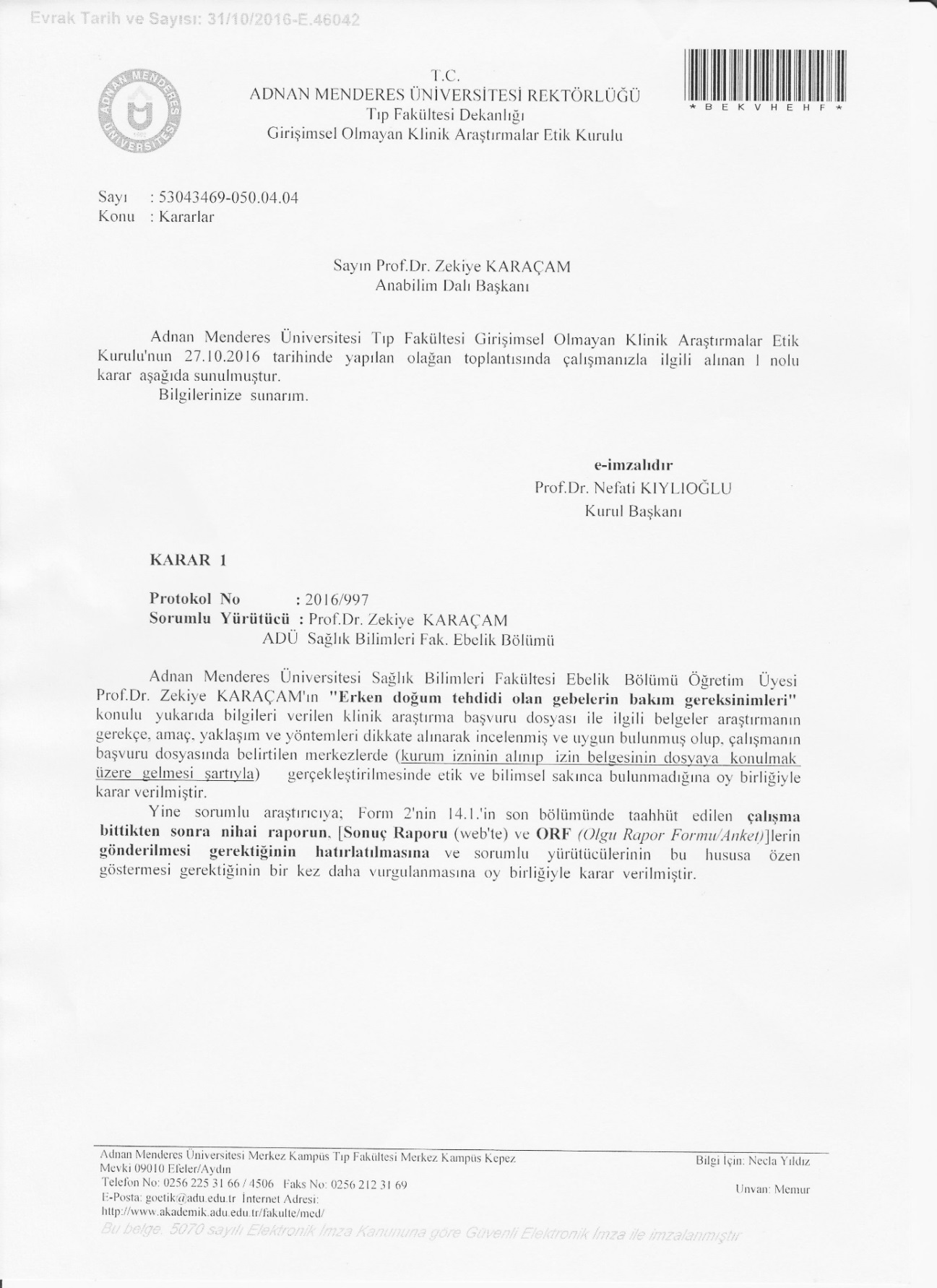 Ek 5. Adnan Menderes Üniversitesi Rektörlüğü Tıp Fakültesi Dekanlığı Girişimsel Olmayan Klinik Araştırmalar Etik Kurulu Sonuç Onayı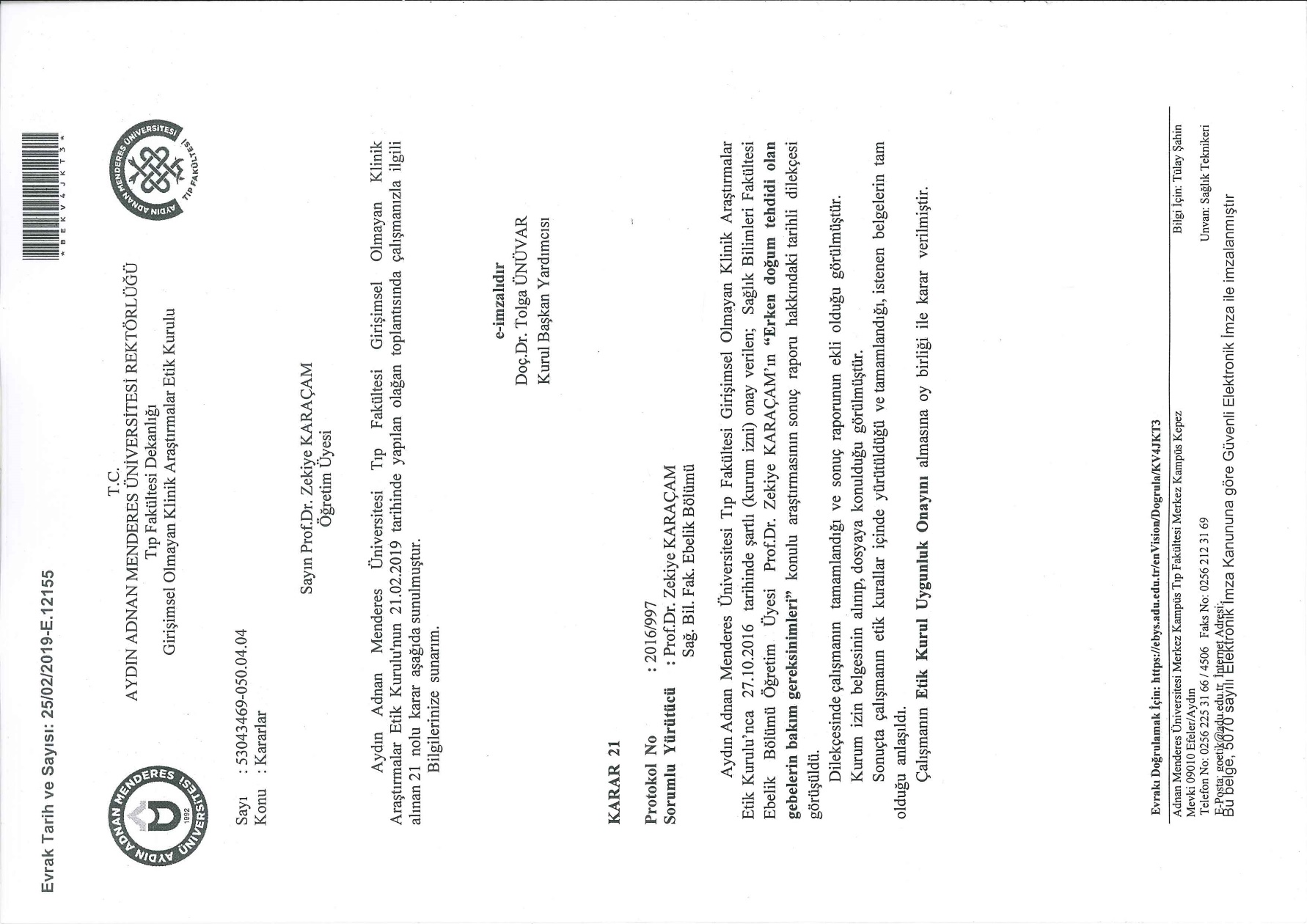 Ek 6. Aydın İli Kamu Hastaneleri Birliği Genel Sekreterliği Aydın Kadın Doğum ve Çocuk Hastalıkları Hastanesi İzin Yazısı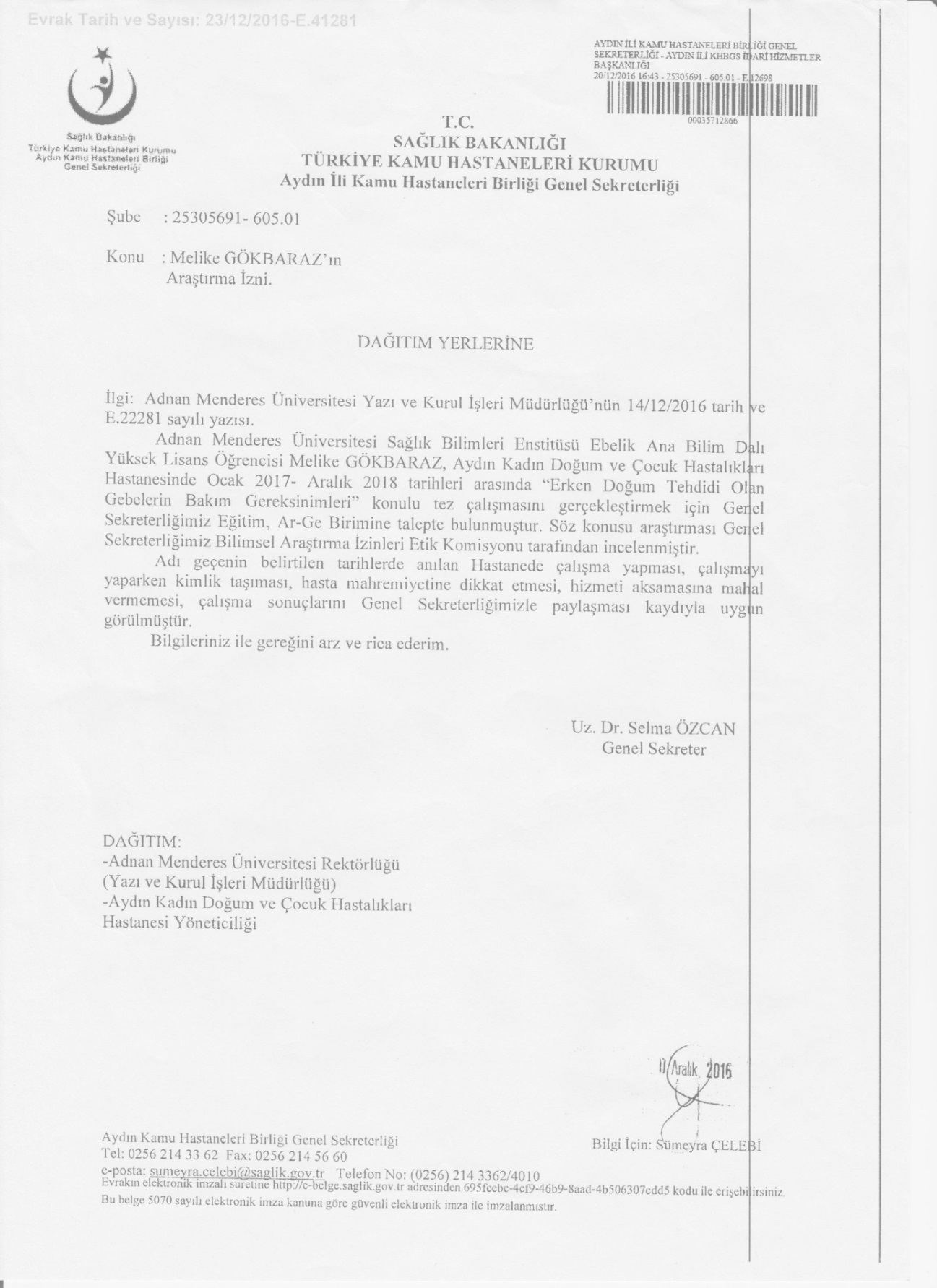 Ek 7. Adnan Menderes Üniversitesi Rektörlüğü Uygulama ve Araştırma Hastanesi Başhekimliği İzin Yazısı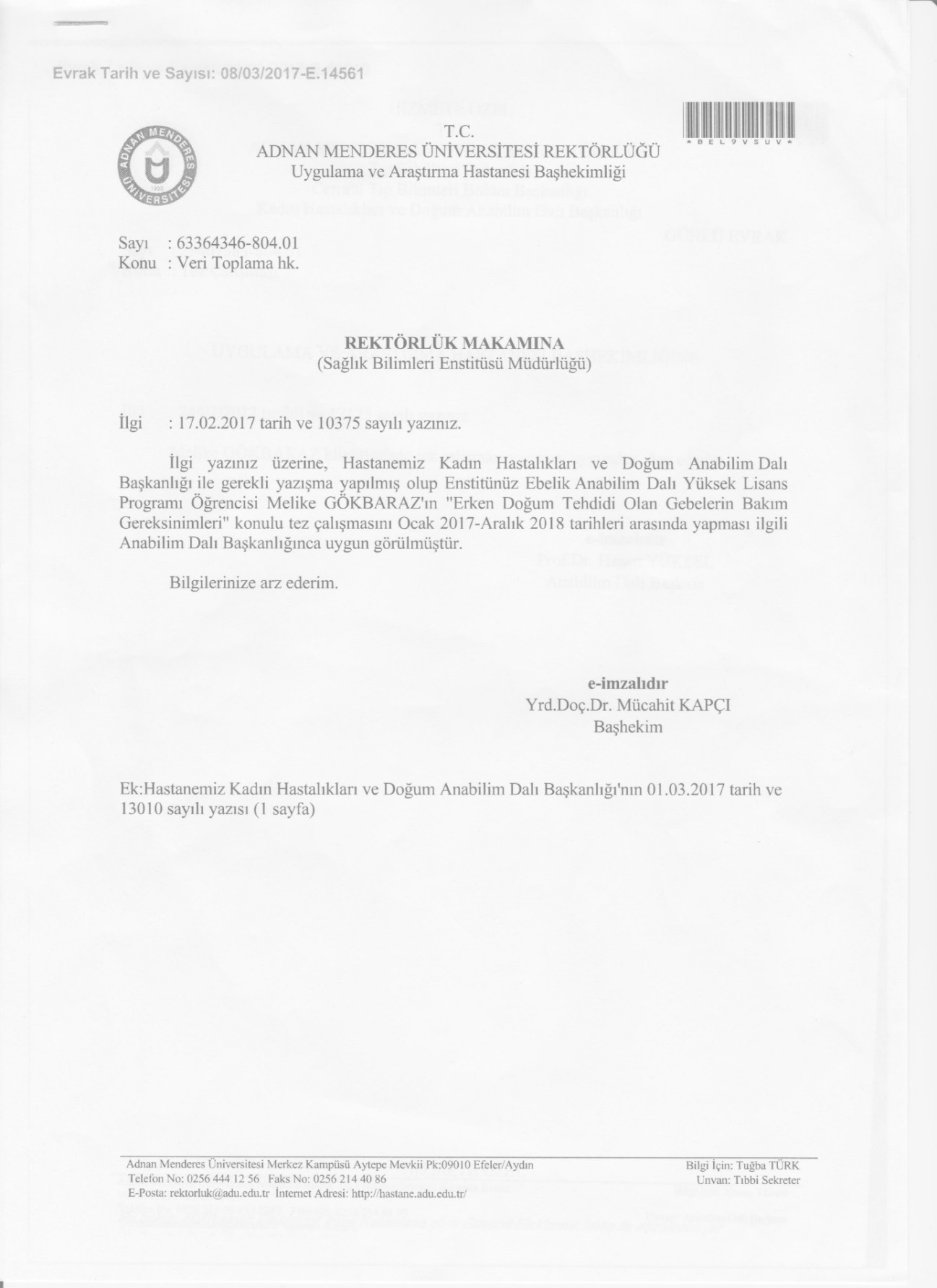 ÖZGEÇMİŞSoyadı, Adı			: GÖKBARAZ, Melike Uyruk 				: T.C.Doğum Yeri ve Tarihi	: Denizli 01.01.1987Telefon			: 05468981924e-mail 				: melike.gokbara@adu.edu.trYabancı Dil			: İngilizceEĞİTİMBURSLAR ve ÖDÜLLER:xxxİŞ DENEYİMİAKADEMİK YAYINLAR 1. MAKALELER2. PROJELER3. BİLDİRİLERA) Uluslarası Kongrelerde Yapılan Bildiriler B) Ulusal Kongrelerde Yapılan Bildiriler Preterm Doğumun En Fazla Olduğu 10 ülke ve Preterm Doğum Sayıları100 Bin Canlı Doğumda Erken Doğum SayılarıHindistan: 3 519 100Çin: 1 172 300Nijerya: 773 600Pakistan: 748 100Endonezya: 675 700Amerika Birleşik Devletleri: 517 400Bangladeş: 424 100Filipinler: 348 900Demokratik Kongo Cumhuriyeti: 341 400Brezilya: 279 300Malavi: 18.1 Komorlar: 16.7Kongo: 16.7Zimbabve: 16.6Ekvator Ginesi: 16.5Mozambik: 16.4Gabon: 16.3Pakistan: 15.8Endonezya: 15.5Moritanya: 15.4Anne İle İlgili MüdahalelerÖnerilerKanıtların Öneri Gücü ve KalitesiYenidoğan sonuçlarını iyileştirmesi için antenatal kortikosteroidlerin kullanımıDoğum öncesi korktikosteroid tedavisi, aşağıdaki şartlar yerine getirildiğinde 24 – 34 gebelik haftalarından itibaren preterm doğum riski olan gebeler için önerilmektedir:Gebelik yaşı değerlendirilmesi doğru bir şekilde yapılabiliyorsa.Erken doğumun ani olabileceği düşünülüyorsa Maternal enfeksiyona dair klinik kanıt yoksaYeterli doğum öncesi bakımı mevcutsa (preterm eylemin tanılanması, doğumun başladığının tespiti ve güvenli yönetimi dahil).Erken doğmuş bebek gerektiğinde yeterli bakımı alabilecekse (resüsitasyon, beslenme desteği, enfeksiyon tedavisi ve güvenli oksijen kullanımı dahil).Yenidoğan sonuçları için orta kaliteli, maternal sonuçlar için düşük kaliteli kanıtlarYenidoğan sonuçlarını iyileştirmesi için antenatal kortikosteroidlerin kullanımıSeçilmiş kadınlarda, tedavinin başlangıcından itibaren 7 gün içinde, ilk 24 saat dahil olmak üzere, ani preterm doğum olabileceği düşünülüyorsa, antanatal kortikosteroid uygulanmalıdır.  Güçlü öneriDüşük kaliteli kanıtlarYenidoğan sonuçlarını iyileştirmesi için antenatal kortikosteroidlerin kullanımıAntenatal kortikosteroid tedavisi, erken doğum riski olan kadınlarda tek ya da çoğul doğum olma durumu ayırt etmeden uygulanır.  Güçlü öneriDüşük kaliteli kanıtlarYenidoğan sonuçlarını iyileştirmesi için antenatal kortikosteroidlerin kullanımıErken membran rüptürü olan, ama klinik enfeksiyon belirtileri bulunmayan kadınlarda antenatal kortikosteroid tedavisi önerilmektedir.   Güçlü öneriYenidoğan sonuçları için orta kaliteli, maternal sonuçlar için düşük kaliteli kanıtlarYenidoğan sonuçlarını iyileştirmesi için antenatal kortikosteroidlerin kullanımıKoryoamniyoziti olan ve erken doğum riski olan kadınlara antenatal kortikosteroid tedavisi önerilmemektedir.Şartlı öneriDüşük kaliteli kanıtlarYenidoğan sonuçlarını iyileştirmesi için antenatal kortikosteroidlerin kullanımıSezaryen planlanan geç preterm (34 – 36+6) eylemi olan kadınlarda antenatal kortikosteroid tedavisi önerilmemektedir. Şartlı öneriDüşük kaliteli kanıtlarYenidoğan sonuçlarını iyileştirmesi için antenatal kortikosteroidlerin kullanımıAni erken doğum riski olan ve hipertansif bozukluğu olan kadınlarda antenatal kortikosteroid tedavisi önerilmektedir.Güçlü öneriYenidoğan sonuçları için orta kaliteli, maternal sonuçlar için düşük kaliteli kanıtlarYenidoğan sonuçlarını iyileştirmesi için antenatal kortikosteroidlerin kullanımıAni preterm eylem riski ve fetüs gelişim geriliği olanlar için antenatal kortikosteroid tedavisi önerilmektedir.   Güçlü öneriÇok düşük kaliteli kanıtlarYenidoğan sonuçlarını iyileştirmesi için antenatal kortikosteroidlerin kullanımıPregestasyonel ya da gestasyonel diyabeti olan gebelerde antenatal kortikosteroid tedavisi, annenin kan glikoz düzeyinin en uygun duruma getirilmesi için gerekli olan müdahaleler ile beraber önerilmektedir.Güçlü öneriÇok düşük kaliteli kanıtlarYenidoğan sonuçlarını iyileştirmesi için antenatal kortikosteroidlerin kullanımıAni erken doğum gerçekleşecekse antenatal kortikosteroid tedavisi olarak intramüsküler olarak deksametazon ya da betametazon (toplam 24 mg) kullanılır.  Güçlü öneriÇok düşük kaliteli kanıtlarYenidoğan sonuçlarını iyileştirmesi için antenatal kortikosteroidlerin kullanımıAntenatal kortikosteroid tedavisinden 7 gün sonra preterm eylem gerçekleşmez ise tedavi tekrarlanır ve daha sonraki 7 gün içinde erken doğum riski yüksek olanlara klinik değerlendirme yapılır.  Şartlı öneriYenidoğan sonuçları için orta kaliteli, maternal sonuçlar için çok düşük kaliteli kanıtlarAnne İle İlgili MüdahalelerÖnerilerKanıtların Öneri Gücü ve KalitesiPreterm eylemi inhibe etmek için tokolotiklerYenidoğan sonuçlarını iyileştirmek amacıyla kullanılan tokolotik tedaviler, ani preterm eylem riski olan kadınlarda önerilmemektedir.  Şartlı öneriÇok düşük kaliteli kanıtlarNörolojik komplikasyonlara karşı fetal koruma için Magnezyum sülfatBebek ve çocukta serebral palsinin önlenmesi için 32. Gebelik haftasından önce pretem eylem riski olan gebeler için magnezyum sülfat kullanımı önerilmektedir. Güçlü öneriOrta kaliteli kanıtlara dayananErken doğum için antibiyotikSağlam amniyotik membranları olan ve hiçbir klinik enfeksiyon belirtisi olmayan preterm eylem riskli kadınlara rutin antibiyotik tedavisi önerilmez. Güçlü öneriOrta kaliteli kanıtlara dayananErken doğum için antibiyotikErken membran rüptürü olan gebeler için antibiyotik tedavisi önerilmektedir. Güçlü öneriOrta kaliteli kanıtlara dayananErken doğum için antibiyotikErken membran rüptürü olan kadınlar da profilaktik antibiyotik olarak eritromisin tavsiye edilir.Şartlı öneriOrta kaliteli kanıtlara dayananErken doğum için antibiyotikErken membran rüptürü olan gebelerde amoksisilin ve klavulanik asit kombinasyonu kullanımı önerilmemektedir.Güçlü öneriOrta kaliteli kanıtlara dayananEn uygun doğum şekliPreterm yenidoğan sonuçlarının iyi olması için,  baş veya makat geliş olsa da, sezaryen önerilmemektedir. Şartlı öneriOrta kaliteli kanıtlara dayananPreterm yenidoğan bebeklerin termal bakımı2000 g ya da altında olan yenidoğanlar için Kanguru anne bakımı rutin olarak önerilmektedir ve sağlık tesislerinde yenidoğan stabil olur olmaz başlatılmalıdır.Güçlü öneriOrta kaliteli kanıtlara dayananPreterm yenidoğan bebeklerin termal bakımıDoğum ağırlığı 2000 g veya daha az olan yenidoğan bebeklerde kanguru anne bakımının mümkün olduğunca sürekli olması sağlanmalıdır.Güçlü öneriOrta kaliteli kanıtlara dayananPreterm yenidoğan bebeklerin termal bakımı2000 g veya daha az doğum ağırlığında yenidoğan bebekler için eğer sürekli kanguru anne bakımı mümkün değilse, geleneksel bakım yerine aralıklı kanguru anne bakımı tavsiye edilirGüçlü öneriOrta kaliteli kanıtlara dayananPreterm yenidoğan bebeklerin termal bakımıKanguru anne bakım verilemeyen 2000 g veya altında stabil olmayan yenidoğanlara ve 2000 g altında stabil yenidoğanlara, ya radyant ısıtıcılarla sağlanan ya da küvezlerde nötral ısıda olan bir ortamda bakılmalıdır.Güçlü öneriOrta kaliteli kanıtlara dayananPreterm yenidoğan bebeklerin termal bakımıDoğumdan hemen sonra preterm yenidoğan için termal bakım sağlayan plastik torbaların/sargıların etkinliği konusunda yeterli kanıt bulunmamaktadır. Ancak, preterm yenidoğanın stabilizasyonu ve özel yenidoğan bakım koğuşlarına transferi sırasında termal bakım sağlayan plastik torbalar/sargılar hipotermiyi önlemek için alternatif olarak kabul edilebilir.Şartlı öneriÇok düşük kaliteli kanıtlara dayalıSolunum sıkıntısı sendromlu yenidoğanlara sürekli pozitif havayolu basıncıSürekli pozitif havayolu basıncı tedavisi respiratuvar distres sendromu ile doğan preterm yenidoğanlarda tavsiye edilir.Güçlü öneriÇok düşük kaliteli kanıta dayalıSolunum sıkıntısı sendromlu yenidoğanlara sürekli pozitif havayolu basıncıRespiratuvar distres sendromu olan yenidoğan bebeklerde sürekli pozitif havayolu basıncı tedavisi, tanı konur konulmaz başlanmalıdır.Şartlı öneriÇok düşük kaliteli kanıtlara dayalıAnne İle İlgili MüdahalelerÖnerilerKanıtların Öneri Gücü ve KalitesiSolunum yolu hastalığı olan yenidoğan için sürfaktan yönetimiSürfaktan replasman tedavisi respiratuvar distres sendromu olan entübe ve ventilatöre bağlı yenidoğanlar için tavsiye edilir. Şartlı öneriOrta kaliteli kanıtlara dayanan (sadece entübasyonda bulunan sağlık tesislerinde, ventilatör bakımı, kan gazı analizi, yenidoğan hemşirelik bakımı ve izleme mevcut )Solunum yolu hastalığı olan yenidoğan için sürfaktan yönetimiRespiratuvar distres sendromu olan ventilatöre bağlı preterm yenidoğanlarda, hayvansal kökenli ya da protein içeren sentetik Sürfaktan replasman tedavisi kullanılabilir.Şartlı öneriOrta kaliteli kanıtlara dayanan (sadece entübasyonda bulunan sağlık tesislerinde, ventilatör bakımı, kan gazı analizi, yenidoğan hemşirelik bakımı ve izleme mevcut )Solunum yolu hastalığı olan yenidoğan için sürfaktan yönetimiPreterm yenidoğanlarda respiratuvar distres sendromu başlangıcından önce Sürfaktan replasman tedavisi (profilaktik uygulama) önerilmemektedir.Güçlü öneriÇok düşük kaliteli kanıta dayalıSolunum yolu hastalığı olan yenidoğan için sürfaktan yönetimiRespiratuvar distres sendromu olan entübasyonlu preterm yenidoğanlarda, kurtarma tedavisi vermeden önce semptomların kötüleşmesini beklemekten ziyade Sürfaktan replasman tedavisi erken (doğumdan sonraki ilk 2 saat içinde) uygulanmalıdır.Şartlı öneriOrta kaliteli kanıtlara dayanan (sadece entübasyonda bulunan sağlık tesislerinde, ventilatör bakımı, kan gazı analizi, yenidoğan hemşirelik bakımı ve izleme mevcut )Preterm yenidoğan için oksijen terapisi ve konsantrasyonGebeliğin 32. Haftasında veya erken doğmuş preterm yenidoğanlarda oksijen tedavisine %100 oksijen yerine %30 oksijen ya da hava (eğer harmanlanmış oksijen mevcut değil ise) başlanması önerilir. Güçlü öneriÇok düşük kaliteli kanıta dayalıPreterm yenidoğan için oksijen terapisi ve konsantrasyonProgresif olarak yüksek konsantrasyonlarda oksijen kullanımı sadece oksijen tedavisi alan ve kalp tepe atımı dakikada 60’tan az olan yenidoğanlarda, %30 oksijen veya hava ile 30 saniye uygun ventilasyon yapıldıktan sonra düşünülmelidir.Güçlü öneriÇok düşük kaliteli kanıta dayalıAraştırma konusunun seçimi08.06.2016- 27.06.2016Veri toplama formlarının oluşturulması08.06.2016- 19.01.2017Adnan Menderes Üniversitesi Tıp Fakültesi Girişimsel Olmayan Klinik Araştırmalar Etik Kurulu ön onayının alınması31.10.2016Aydın İli Kamu Hastaneler Birliği Genel Sekreterliği’nden izin alınması23.12.2016Adnan Menderes Üniversitesi Uygulama ve Araştırma Hastanesi’nden izin alınması09.03.2017Soru formunun ön uygulaması19.01.2017Araştırma verilerinin toplanması09.02.2017- 26.09.2017Araştırma sonuç raporlanın hazırlanması26.09.2017-18.12.2018Adnan Menderes Üniversitesi Tıp Fakültesi Girişimsel Olmayan Klinik Araştırmalar Etik Kurulu son onayı alınması25.02.2019ÖzelliklerSayı (n)Yüzde (%)Yaş, Ort: 27,21 ± 6,39; Min: 16; Max: 46Yaş, Ort: 27,21 ± 6,39; Min: 16; Max: 46Yaş, Ort: 27,21 ± 6,39; Min: 16; Max: 46Eğitim Durumu   Okur - yazar değil / okur - yazar   İlkokul   Ortaokul   Lise   Ön lisans / lisans / lisansüstü8244434206,2018,5033,8026,2015,40Kendisinin Çalışma Durumu   Evet    Hayır 329824,6075,40Kendisinin işi   Ev hanımı   İşçi    Memur    Esnaf 1001510576,9011,507,703,80Eşinin Çalışma Durumu   Evet    Hayır 122893,806,20Eşinin işi   İşçi    Memur    Serbest meslek   İşsiz 641694149,2012,306,9031,50Sağlık Güvencesi   Var    Yok 1171390,0010,00Algılanan Gelir Düzeyi   Gelir - giderden az   Gelir - gider dengeli / gelir - giderden fazla 557542,3057,70ÖzelliklerSayı (n)Yüzde (%)Evlilik Durumu   Evli resmi nikâhı var   Evli imam nikâhı var   Ayrı yaşıyor ya da boşanmış1226293,804,601,50Aile tipi   Geniş aile   Çekirdek aile  359526,9073,10Ailede yaşayan aile büyükleri   Eşinin ailesi   Kendi ailesi30585,7014,30ÖzelliklerSayı (n)Yüzde (%)Daha önce doğum yapma   Evet    Hayır 765458,5041,50Kaç kez doğum yaptığı (n= 76)   1   2   3-64720961,9026,3011,80Doğum şekli (n= 76)   Normal doğum   Sezaryen *354146,1053,90Gebelik sayısı, Ort: 2,44 ± 1,58; Min: 1; Max: 9Gebelik sayısı, Ort: 2,44 ± 1,58; Min: 1; Max: 9Gebelik sayısı, Ort: 2,44 ± 1,58; Min: 1; Max: 9Gebelik sayısı    1   2   3    4-94437232633,7028,5017,7020,10Canlı Doğum Sayısı, Ort: 1,57 ± 0,99; Min: 1; Max: 6Canlı Doğum Sayısı, Ort: 1,57 ± 0,99; Min: 1; Max: 6Canlı Doğum Sayısı, Ort: 1,57 ± 0,99; Min: 1; Max: 6Canlı doğum sayısı (n= 74)   1   2   3-64719863,4025,7010,90Kendiliğinden Düşük Sayısı, Ort: 1,24 ± 0,59; Min: 1; Max: 4Kendiliğinden Düşük Sayısı, Ort: 1,24 ± 0,59; Min: 1; Max: 4Kendiliğinden Düşük Sayısı, Ort: 1,24 ± 0,59; Min: 1; Max: 4Kendiliğinden düşük sayısı (n= 38)   1   2   4316181,6015,802,60Kürtaj Sayısı, Ort: 1,58 ± 1,02; Min: 1; Max: 4Kürtaj Sayısı, Ort: 1,58 ± 1,02; Min: 1; Max: 4Kürtaj Sayısı, Ort: 1,58 ± 1,02; Min: 1; Max: 4Kürtaj sayısı (n= 14)   1   2   3   41012171,407,1014,307,10Yaşayan Çocuk Sayısı, Ort: 1,55 ± 0,96; Min: 1; Max: 6Yaşayan Çocuk Sayısı, Ort: 1,55 ± 0,96; Min: 1; Max: 6Yaşayan Çocuk Sayısı, Ort: 1,55 ± 0,96; Min: 1; Max: 6Yaşayan çocuk sayısı (n= 73)   1   2   3-64718864,3024,7011,00ÖzelliklerSayı (n)Yüzde (%)Gebeliği planlama durumu   Evet    Hayır 874366,9033,10Gebeliği isteme durumu   Evet    Hayır 127397,702,30Gebe kalmadan önce sağlık kontrolü yaptırma    Evet    Hayır 607046,2053,80Tedavi ile gebe kalma   Evet    Hayır 101207,7092,30Gebelik Haftası, Ort: 31,95 ± 3,75; Min: 21; Max: 37Gebelik Haftası, Ort: 31,95 ± 3,75; Min: 21; Max: 37Gebelik Haftası, Ort: 31,95 ± 3,75; Min: 21; Max: 37Gebelik hafta grubu   21 - 27 hafta   28 - 36 hafta   37 - 40 hafta17109413,1083,803,10Doğum öncesi bakım alma grubu   1 - 12 hafta   13 - 40 hafta125596,203,80Doğum öncesi bakım için istenen bütün zamanlarda kontrole gitme durumu    Evet    Hayır 127397,702,30ÖzellikSayı (n)Yüzde (%)BKI Ort: 23,73 ± 4,94; Min: 14,06; Max: 38,71, (n= 127)*BKI Ort: 23,73 ± 4,94; Min: 14,06; Max: 38,71, (n= 127)*BKI Ort: 23,73 ± 4,94; Min: 14,06; Max: 38,71, (n= 127)*Beden kitle indeksi grubu    Düşük (BKI < 19,8)   Normal (BKI 19,9 - 26)   Yüksek (BKI > 26,1 - 29)   Şişman (BKI > 29,1)3160201624,4047,2015,7012,60Gebelikte alınan kilo Ort: 9,19 ± 6,18; Min: -13; Max: 24, (n=126)**Gebelikte alınan kilo Ort: 9,19 ± 6,18; Min: -13; Max: 24, (n=126)**Gebelikte alınan kilo Ort: 9,19 ± 6,18; Min: -13; Max: 24, (n=126)**ÖzelliklerSayı (n)Yüzde (%)Kronik hastalık   Evet    Hayır 458534,6065,40Kronik hastalık (n= 59)*   Astım / alerjik astım / bronşit    Diabetes mellitus    Talasemi taşıyıcısı   Migren     Epilepsi   Aritmi   Hipotroidi   İnsülin direnci   Romatizma   Hipertroidi      Huzursuz ayak sendromu   Karaciğer hassasiyeti   Demir eksikliği anemisi    Sedef   Kas hastalığı   Polikistikover     Konstibasyon   Safra kesesi kisti   Zona    Hemoroid   HBV taşıyıcı146655332221111111111110,764,614,613,843,842,302,301,531,531,530,760,760,760,760,760,760,760,760,760,760,76Kronik hastalık ile ilgili ilaç kullanımı (n= 45)**   Evet    Hayır 222348,9051,10ÖzelliklerSayı (n)Yüzde (%)Daha önceki gebelikte yaşanan rahatsızlık   Evet    Hayır 537740,8059,20Daha önceki gebelikte yaşanan rahatsızlıkların türü (n= 59)*   Erken doğum tehdidi    Bulantı - kusma   Düşük riski   Gestasyonel hipertansiyon   Hipotroidi   Gestasyonel diabetes mellitus   Mide kanaması   Preeklemsi   Varis   İdrar yolu enfeksiyonu   Karaciğer enzim yüksekliği   Kanama   Plasenta previa    Kanın pıhtılaşma sorunu   Kan uyuşmazlığı   Oligohidroamniyos  3075322111111111123,085,383,842,301,531,530,760,760,760,760,760,760,760,760,760,76Daha önceki gebeliğinde hastaneye yatış durumu    Evet    Hayır 2610420,0080,00Daha önceki gebeliğinde hastaneye yatış sebebi (n= 27)*   Erken doğum tehdidi   Bulantı - kusma   İdrar yolu enfeksiyonu   Düşük riski   Mide kanaması    Kanama    Gestasyonel hipertansiyon   Preeklemsi   15332111111,532,302,301,530,760,760,760,76Özellikler Sayı (n)Sayı (n)Yüzde (%)Bu gebelikte yaşanan rahatsızlıklar    Kasık - bel ağrısı   Erken doğum tehdidi    Bulantı - kusma    Kanama    Gestasyonel diabetes mellitus   İdrar yolu enfeksiyonu   Gestasyonel hipertansiyon   Oligohidroamniyos    Karaciğer enzim yüksekliği    Diabetes mellitus   Hipertansiyon   Guatr    İştahsızlık    Hidronefroz    Bebekte gelişim geriliği 585428191386332211115854281913863322111144,6141,5321,5314,6110,006,154,612,302,301,531,530,760,760,760,76TOPLAM*200 100,00ÖzelliklerSayı (n)Yüzde (%)Bu gebelikte yaşanan hastalıkla ilgili aldığı tedaviler *   Mai / serum    Celestone   Adalat / nifedipin   Magnezyum   Antibiyotik   Progestan    Ağrıkesici   Euthyrox / levetron   Aspirin   İnsülin   Ursofalk   Ventolin    Budecort    Metpamid    Duphalac    Depakin   Propess   Rhogam    Dodex ampul   İnnohep    Tegretol    Gaviscon    Gyno - lomexin    Oksapar    Proluton depot    Lamictal  10852413825159744322222221111111183,0740,0031,5329,2319,2311,536,925,383,073,072,301,531,531,531,531,531,531,530,760,760,760,760,760,760,760,76TOPLAM*327          100,00ÖzelliklerSayı (n)Yüzde (%)Ruhsal rahatsızlık öyküsü   Evet    Hayır 1311710,0090,00Ruhsal rahatsızlığın türü (n= 13)*   Depresyon    Bipolar bozukluk11284,6015,40Ruhsal rahatsızlık nedeni ile tedavi alma (n= 13)*    Evet    Hayır 10376,9023,10ÖzelliklerSayı (n)Yüzde (%)Daha önceki gebeliklerde ruhsal rahatsızlık öyküsü   Evet    Hayır  61244,6095,40Daha önceki gebeliklerde ruhsal rahatsızlığın başlama zamanı (n= 6)*   Dördüncü hafta da    Okuz ikinci hafta da    Yirmi ikinci hafta da312652243Daha önceki gebeliklerde ruhsal rahatsızlık ne kadar devam etti (n= 6)*   İki hafta    Altı hafta    Doğuma kadar   Halen    122122434322Daha önceki gebeliklerde ruhsal rahatsızlık nedeni ile doktora gitme (n= 6)*   Evet    Hayır 336565Daha önceki gebeliklerde ruhsal rahatsızlık nedeni ile tedavi alma (n= 6)*   Evet    Hayır 1522108ÖzelliklerSayı (n)Yüzde (%)Daha önceki lohusalık döneminde ruhsal bir problem yaşama durumu    Evet    Hayır 121189,2090,80Daha önceki lohusalık döneminde ruhsal problemin başlama zamanı (n= 12)*   Birinci haftada    İkinci haftada10210822Daha önceki lohusalık döneminde ruhsal problemin ne kadar sürdüğü (n= 12)*   İki hafta    Beş hafta    Altı hafta   Sekiz hafta331532,532,51154Daha önceki lohusalık döneminde ruhsal problemi yüzünden doktora gitme durumu (n= 12)*   Evet    Hayır21022108Daha önceki lohusalık döneminde ruhsal problemi yüzünden ilaç kullanma durumu (n= 12)*   Evet    Hayır 11111119ÖzelliklerSayı (n)Yüzde (%)Bu gebeliğinde ruhsal rahatsızlık yaşama durumu   Evet    Hayır 111198,591,5Bu gebeliğinde ruhsal rahatsızlık başlama zamanı (n= 11)*   Dördüncü haftada    On ikinci haftada    On üçüncü haftada    Yirmi birinci haftada   Yirmi dördüncü haftada3223127,318,218,227,39,1Bu gebeliğinde yaşadığı ruhsal rahatsızlığının süresi (n= 11)*   Üç gün    İki hafta    On iki hafta   Halen devam ediyor11189,19,19,172,7Bu gebeliğindeki ruhsal rahatsızlığı yüzünden doktora gitme durumu (n= 11)*   Evet    Hayır 1109,190,9Bu gebeliğindeki ruhsal rahatsızlığı yüzünden tedavi alma durumu (n= 11)*   Evet    Hayır 1109,190,9ÖzelliklerSayı (n)Yüzde (%)Sorunu olan    Evet    Hayır 126496,903,10Sorunlar (n= 163)*   Kasık ağrısı   Kanama   Bel ağrısı   Bulantı kusma   İştahsızlık   Oligohidroamniyos   Gestasyonel diabetes mellitus    Hipertansiyon    Karaciğer enzim yüksekliği    Kan uyuşmazlığı    Bebek hareketlerinde azalma    Bebekte gelişim geriliği 102242042222211178,4618,4615,383,071,531,531,531,531,530,760,760,76ÖzelliklerSayı (n)Yüzde (%)Sorunu olan    Evet    Hayır 1181290,809,20Sorunlar (n= 236)*   Diş eti kanaması   Yetersiz sıvı alımı   Diş çürüğü    Mide yanması    Sigara kullanımı   Aft   Reflü    Düzensiz - dengesiz beslenme    Kilo kaybı    İştahsızlık    Kanal tedavisi    Yirmilik diş ameliyatı 79494018181185421160,7637,6930,7613,8413,848,466,153,843,071,530,760,76ÖzelliklerSayı (n)Yüzde (%)Sorunu olan    Evet    Hayır 715954,6045,40Sorunlar (n= 91)*   Konstibasyon    İnkontinans    Diyare    Hemoroid 49364237,7027,703,071,53ÖzelliklerSayı (n)Yüzde (%)Sorunu olan    Evet    Hayır 1092183,8016,20Sorunlar (n= 209)*   Ellerde güçsüzlük    Enerji eksikliği    Ödem    Yatak istirahati    Yardıma ihtiyacı olma    Öksürük   Varis 69524718183253,0740,0036,1513,8413,842,301,53ÖzelliklerSayı (n)Yüzde (%)Sorunu olan   Evet    Hayır 706053,8046,20Sorunlar (n= 112)*   Uyku örüntüsünde bozulma   Yorgunluk 634948,4637,69ÖzelliklerSayı (n)Yüzde (%)Sorunu olan   Evet    Hayır 1003076,9023,10Sorunlar (n= 203)*   Unutkanlık    Konsantrasyon eksikliği    Bacaklarda - ayaklarda ağrı / uyuşukluk    Karar vermede zorlanma    Vücudun sağ tarafında uyuşukluk   Vücudun sol tarafında uyuşukluk   Yargılamada zorlanma    Gözlük kullanımı   Ağrı ile baş edememe   Halüsülasyon    Tat almada bozulma66392321191210741150,7730,0017,7016,1514,619,237,705,583,070,760,76ÖzelliklerSayı (n)Yüzde (%)Sorunu olan    Evet    Hayır 1121886,2013,80Sorunlar (n= 239)*   Enerji yetersizliği    Erken doğum korkusu    Sağlığını kaybetme korkusu   Baş etmede zorluk   Beden imgesinde rahatsızlık    Doğum korkusu    Depresyon   Ölüm korkusu    Korku    Anksiyete       Bipolar bozukluk51473732281911544139,2336,1528,4624,6121,5414,628,463,843,073,070,76ÖzelliklerSayı (n)Yüzde (%)Sorunu olan    Evet    Hayır 339725,4074,60Sorunlar (n= 50)*   Kendine zarar verme riski    Kişiler arası etkileşimde bozulma   Başkasına zarar verme riski    Ebeveynlikte yetersizlik   Rol performansında azalma 231574117,7011,545,383,070,76ÖzelliklerSayı (n)Yüzde (%)Sorunu olan    Evet    Hayır 5125496Sorunlar (n= 5)*   Cinsel ilişkiye zorlanma    Cinsel ilişkide ağrı 4110426ÖzelliklerSayı (n)Yüzde (%)Sorunu olan    Evet    Hayır 359526,9073,10Sorunlar (n= 43)*   Travma (aile ölüm, iş kaybı, taşınma, … vb.) ile baş edememe    Stres ile baş edememe    Destek eksikliği    İletişim güçlüğü 23172117,7013,081,530,76ÖzelliklerSayı (n)Yüzde (%)Sorunu olan    Evet    Hayır 507938,8061,20Sorunlar (n= 130)*   Geleneksel inanç ve uygulamalara sahip olma   Yok 498137,7062,30Geleneksel inanç ve uygulamalar      Ayna kırılmasının uğursuzluğu   Siyah kedinin uğursuzluğu   Saç kestirmeme   Saçını boyatmamak   Ayva yemek, yanağına dokunmak (bebeğin yanağında gamze olsun diye)   Et, ciğer, karabiber yememe ve dokunmama   Geceleri banyo yapmamak   Aynaya fazla bakmamak   Geceleri soğan kabuğu atmamak   Geceleri çöp atmamak   Mezarlığa gitmemek   Akşamları yalnız kalmamak   Soğuk suya girmemek   Cenaze evine gitmemek   Çileğe dokunmamak   Bebeğin ilk hareketini hissettiğinde kime bakarsa bebek ona benzer inancı   Ağaçtan meyve koparmamak   Akşam ezanından sonra eve acı biber sokmamak   Kıyafet almamak   Başkasının hakkında kötü konuşmamak   Elma yemek (bebek güzel olsun diye)   Kına yakmamak   İğne alıp vermenin uğursuzluk olması   Nazar   Cinsiyet belirlemek için yapılan şeyler   Aşerdiği her şeyi yemeye çalışmak   Balık yememek   Kelle yememek   Bir hayvana bakmamak (ayı gibi)112771122211131113111111411111120,760,7620,765,388,4616,921,530,760,760,762,300,760,760,762,300,760,760,760,760,760,763,070,760,760,760,760,760,761,53DeğişkenlerSağlığın Algılanması - Sağlığın Yönetim Biçimi Alanında SorunuSağlığın Algılanması - Sağlığın Yönetim Biçimi Alanında SorunuX2 / pDeğişkenlerOlan (n=126)Sayı (%)Olmayan (n=4)Sayı (%)X2 / pYaş grupları    16-20    21-30    31-35    36-4624 (96,0)62 (95,4)26 (100,0)14 (100,0)1 (4,0)3 (4,6)0 (0,0)0 (0,0)Eğitim Durumu   Okur - yazar değil / okur - yazar   İlkokul   Ortaokul   Lise   Ön lisans / lisans / lisansüstü8 (100,0)24 (100,0)43 (97,7)32 (94,1)19 (95,0)0 (,0)0 (,0)1 (2,3)2 (5,9)1 (5,0)Çalışma Durumu   Evet    Hayır31 (96,9)95 (96,9)1 (3,1)3 (3,1)0,000 / 0,986Sağlık Güvencesi   Var    Yok114 (97,4)12 (92,3)3 (2,6)1 (7,7)0,771 / 0,380Algılanan Gelir Düzeyi   Gelir - giderden az   Gelir - gider dengeli / gelir - giderden fazla55 (100,0)71 (94,7)0 (0,0)4 (5,3)4,493 / 0,034Evlilik Durumu   Evli resmi nikâhı var   Evli imam nikâhı var118 (97,5)8 (88,9)3 (2,5)1 (11,1)1,339 / 0,247Aile tipi   Geniş aile   Çekirdek aile  33 (94,3)93 (97,9)2 (5,7)2 (2,1)0,993 / 0,319Gebelik sayısı    1   2   3    4-942 (95,5)35 (94,6)23 (100,0)26 (100,0)2 (4,5)2 (5,4)0 (0,0)0 (0,0)Yaşayan çocuk sayısı (n= 73)   1   2   3-645 (95,7)18 (100,0)8 (100,0)2 (4,3)0 (0,0)0 (0,0)Gebeliğin planlama durumu   Evet    Hayır85 (97,7)41 (95,3)2 (2,3)2 (4,7)0,503 / 0,478DeğişkenlerSağlığın Algılanması - Sağlığın Yönetim Biçimi Alanında SorunuSağlığın Algılanması - Sağlığın Yönetim Biçimi Alanında SorunuX2 / pDeğişkenlerOlan (n=126)Sayı (%)Olmayan (n=4)Sayı (%)X2 / pGebeliğin isteme durumu   Evet    Hayır123 (96,9)3 (100,0)4 (3,1)0 (0,0)Gebe kalmadan önce sağlık kontrolü yaptırma    Evet    Hayır57 (95,0)69 (98,6)3 (5,0)1 (1,4)1,421 / 0,233Tedavi ile gebe kalma   Evet    Hayır10 (100,0)116 (96,7)0 (0,0)4 (3,3)Gebelik haftası   21 - 27 hafta   28 - 36 hafta   37 - 40 hafta17 (100,0)105 (96,3)4 (100,0)0 (0,0)4 (3,7)0 (0,0)Kronik hastalık öyküsü   Evet    Hayır44 (97,8)82 (96,5)1 (2,2)3 (3,5)0,178 / 0,673Daha önceki gebelikte rahatsızlık yaşama    Evet    Hayır24 (92,3)102 (98,1)2 (7,7)2 (1,9)1,857 / 0,173Bu gebelikte rahatsızlık yaşama    Evet    Hayır126 (96,9)0 (0,0)4 (3,1)0 (0,0)Ruhsal rahatsızlık öyküsü    Evet    Hayır13 (100,0)113 (96,6)0 (0,0)4 (3,4)Daha önceki gebeliklerde ruhsal rahatsızlık öyküsü    Evet    Hayır6 (100,0)120 (96,8)0 (0,0)4 (3,2)Daha önceki lohusalık döneminde ruhsal rahatsızlık öyküsü    Evet    Hayır11 (91,7)115 (97,5)1 (8,3)3 (2,5)0,886 / 0,347Bu gebeliğinde ruhsal rahatsızlık yaşama    Evet    Hayır11 (100,0)115 (96,6)0 (0,0)4 (3,4)Beden kitle indeksi grubu    Düşük (BKI < 19,8)   Normal (BKI 19,9 - 26)   Yüksek (BKI > 26,1 - 29)   Şişman (BKI > 29,1)30 (96,8)57 (95,0)20 (100,0)16 (100,0)1 (3,2)3 (5,0)0 (0,0)0 (0,0)DeğişkenlerBeslenme ve Metabolik Durum Alanında SorunuBeslenme ve Metabolik Durum Alanında SorunuX2 / pDeğişkenlerOlan (n= 118)Sayı (%)Olmayan (n= 12)Sayı (%)X2 / pYaş grupları    16-20    21-30    31-35    36-4622 (88,0)59 (90,8)25 (96,2)12 (85,7)3 (12,0)6 (9,2)1 (3,8)2 (14,3)1,713 / 0,634Eğitim Durumu   Okur - yazar değil / okur - yazar   İlkokul   Ortaokul   Lise   Ön lisans / lisans / lisansüstü7 (87,5)21 (87,5)41 (93,2)31 (91,2)18 (90,0)1 (12,5)3 (12,5)3 (6,8)3 (8,8)2 (10,0)0,725 / 0,948Çalışma Durumu   Evet    Hayır31 (96,9)87 (88,8)1 (3,1)11 (11,2)2,308 / 0,129Sağlık Güvencesi   Var    Yok106 (90,6)12 (92,3)11 (9,4)1 (7,7)0,043 / 0,836Algılanan Gelir Düzeyi   Gelir - giderden az   Gelir - gider dengeli / gelir - giderden fazla49 (89,1)69 (92,0)6 (10,9)6 (8,0)0,320 / 0,571Evlilik Durumu   Evli resmi nikâhı var   Evli imam nikâhı var   110 (90,9)8 (88,9)11 (9,1)1 (11,1)0,039 / 0,844Aile tipi   Geniş aile   Çekirdek aile  30 (85,7)88 (92,65 (14,3)7 (7,4)1,349 / 0,254Gebelik sayısı    1   2   3    4-941 (93,2)33 (89,2)19 (82,6)25 (96,2)3 (6,8)4 (10,8)4 (17,4)1 (3,8)3,057 / 0,383Yaşayan çocuk sayısı (n= 73)   1   2   3-641 (87,2)16 (88,9)8 (100,0)6 (12,8)2 (11,1)0 (0,0)2,008 / 0,366Gebeliği planlama durumu   Evet    Hayır80 (92,0)38 (88,4)7 (8,0)5 (11,6)0,426 / 0,514Gebeliği isteme durumu   Evet    Hayır115 (90,6)3 (100,0)12 (9,4)0 (0,0)0,588 / 0,443Gebe kalmadan önce sağlık kontrolü yaptırma    Evet    Hayır57 (95,0)61 (87,1)3 (5,0)9 (12,9)2,380 / 0,123DeğişkenlerDeğişkenlerBeslenme ve Metabolik Durum Alanında SorunuBeslenme ve Metabolik Durum Alanında SorunuBeslenme ve Metabolik Durum Alanında SorunuBeslenme ve Metabolik Durum Alanında SorunuX2 / pDeğişkenlerDeğişkenlerOlan (n= 118)Sayı (%)Olan (n= 118)Sayı (%)Olmayan (n= 12)Sayı (%)Olmayan (n= 12)Sayı (%)X2 / pTedavi ile gebe kalma   Evet    Hayır10 (100,0)108 (90,0)10 (100,0)108 (90,0)0 (0,0)12 (10,0)0 (0,0)12 (10,0)Gebelik hafta grubu   21 - 27 hafta   28 - 36 hafta   37 - 40 hafta14 (82,4)100 (91,7)4 (100,0)14 (82,4)100 (91,7)4 (100,0)3 (17,6)9 (8,3)0 (0,0)3 (17,6)9 (8,3)0 (0,0)2,066 / 0,3562,066 / 0,356Kronik hastalık   Evet    Hayır42 (93,3)76 (89,4)42 (93,3)76 (89,4)3 (6,7)9 (10,6)3 (6,7)9 (10,6)0,567 / 0,4520,567 / 0,452Daha önceki gebelikte yaşanan rahatsızlık   Evet    Hayır22 (84,6)96 (92,3)22 (84,6)96 (92,3)4 (16,4)8 (7,7)4 (16,4)8 (7,7)1,307 / 0,2531,307 / 0,253Bu gebelikte yaşanan rahatsızlık (n=130)   Evet    Hayır118 (90,8)0 (0,0)118 (90,8)0 (0,0)12 (9,2)0 (0,0)12 (9,2)0 (0,0)Ruhsal rahatsızlık öyküsü    Evet    Hayır12 (92,3)106 (90,6)12 (92,3)106 (90,6)1 (7,7)11 (9,4)1 (7,7)11 (9,4)0,043 / 0,8360,043 / 0,836Daha önceki gebeliklerde ruhsal rahatsızlık öyküsü    Evet    Hayır5 (83,3)113 (91,1)5 (83,3)113 (91,1)1 (16,7)11 (8,9)1 (16,7)11 (8,9)0,346 / 0,5560,346 / 0,556Daha önceki lohusalık döneminde ruhsal bir problem yaşama durumu    Evet    Hayır10 (83,3)108 (91,5)10 (83,3)108 (91,5)2 (16,7)10 (8,5)2 (16,7)10 (8,5)0,737 /0,3910,737 /0,391Bu gebeliğinde ruhsal rahatsızlık yaşama durumu    Evet    Hayır9 (81,8)109 (91,6)9 (81,8)109 (91,6)2 (18,2)10 (8,4)2 (18,2)10 (8,4)0,943 / 0,3320,943 / 0,332Beden kitle indeksi grubu    Düşük (BKI < 19,8)   Normal (BKI 19,9 - 26)   Yüksek (BKI > 26,1 - 29)   Şişman (BKI > 29,1)29 (93,5)56 (93,3)15 (75,0)15 (93,8)29 (93,5)56 (93,3)15 (75,0)15 (93,8)2 (6,5)4 (6,7)5 (25,0)1 (6,3)2 (6,5)4 (6,7)5 (25,0)1 (6,3)5,254 / 0,1545,254 / 0,154DeğişkenlerBoşaltım Şekli Alanında SorunuBoşaltım Şekli Alanında SorunuX2 / pDeğişkenlerOlan (n= 71)Sayı (%)Olmayan (n= 59)Sayı (%)X2 / pYaş grupları    16-20    21-30    31-35    36-4618 (72,0)33 (50,8)13 (50,0)7 (50,0)7 (28,0)32 (49,2)13 (50,0)7 (50,0)3,780 / 0,286Eğitim Durumu   Okur - yazar değil / okur - yazar   İlkokul   Ortaokul   Lise   Ön lisans / lisans / lisansüstü5 (62,5)13 (54,2)28 (63,6)18 (52,9)7 (35,0)3 (37,5)11 (45,8)16 (36,4)16 (47,1)13 (65,0)4,790 / 0,310Çalışma Durumu   Evet    Hayır16 (50,0)55 (56,1)16 (50,0)43 (43,9)0,365 / 0,546Sağlık Güvencesi   Var    Yok66 (56,4)5 (38,5)51 (43,6)8 (61,5)1,521 / 0,218Algılanan Gelir Düzeyi   Gelir - giderden az   Gelir - gider dengeli / gelir - giderden fazla38 (69,1)33 (44,0)17 (30,9)42 (56,0)8,059 / 0,005Evlilik Durumu   Evli resmi nikâhı var   Evli imam nikâhı var65 (53,7)6 (66,7)56 (46,3)3 (33,3)0,580 / 0,446Aile tipi   Geniş aile   Çekirdek aile  19 (54,3)52 (54,7)16 (45,7)43 (45,3)0,002 / 0,963Gebelik sayısı    1   2   3    4-924 (54,5)16 (43,2)14 (60,9)17 (65,4)20 (45,5)21 (56,8)9 (39,1)9 (34,6)3,510 / 0,319Yaşayan çocuk sayısı (n= 73)   1   2   3-620 (42,6)11 (61,1)6 (75,0)27 (57,4)7 (38,9)2 (25,0)4,022 / 0,134Gebeliği planlama durumu   Evet    Hayır44 (50,6)27 (62,8)43 (49,4)16 (37,2)1,733 / 0,188Gebeliği isteme durumu   Evet    Hayır68 (53,5)3 (100,0)59 (46,5)0 (0,0)Gebe kalmadan önce sağlık kontrolü yaptırma    Evet    Hayır29 (48,3)42 (60,0)31 (51,7)28 (40,0)1,774 / 0,183DeğişkenlerDeğişkenlerBoşaltım Şekli Alanında SorunuBoşaltım Şekli Alanında SorunuBoşaltım Şekli Alanında SorunuBoşaltım Şekli Alanında SorunuX2 / pDeğişkenlerDeğişkenlerOlan (n= 71)Sayı (%)Olan (n= 71)Sayı (%)Olmayan (n= 59)Sayı (%)Olmayan (n= 59)Sayı (%)X2 / pTedavi ile gebe kalma   Evet    Hayır4 (40,0)67 (55,8)4 (40,0)67 (55,8)6 (60,0)53 (44,2)6 (60,0)53 (44,2)0,930 / 0,3350,930 / 0,335Gebelik hafta grubu   21 - 27 hafta   28 - 36 hafta   37 - 40 hafta11 (64,7)57 (52,5)3 (75,0)11 (64,7)57 (52,5)3 (75,0)6 (35,3)52 (47,7)1 (25,0)6 (35,3)52 (47,7)1 (25,0)1,659 / 0,4361,659 / 0,436Kronik hastalık   Evet    Hayır26 (57,8)45 (52,9)26 (57,8)45 (52,9)19 (42,2)40 (47,1)19 (42,2)40 (47,1)0,278 / 0,5980,278 / 0,598Daha önceki gebelikte yaşanan rahatsızlık (n=130)   Evet    Hayır13 (50,0)58 (55,8)13 (50,0)58 (55,8)13 (50,0)46 (44,2)13 (50,0)46 (44,2)0,279a / 0,5970,279a / 0,597Bu gebelikte yaşanan rahatsızlık   Evet    Hayır71 (54,6)0 (0,0)71 (54,6)0 (0,0)59 (45,4)0 (0,0)59 (45,4)0 (0,0)Ruhsal rahatsızlık öyküsü    Evet    Hayır8 (61,5)63 (53,8)8 (61,5)63 (53,8)5 (38,5)54 (46,2)5 (38,5)54 (46,2)0,279 / 0,5970,279 / 0,597Daha önceki gebeliklerde ruhsal rahatsızlık öyküsü (n=130)   Evet    Hayır3 (50,0)68 (54,8)3 (50,0)68 (54,8)3 (50,0)56 (45,2)3 (50,0)56 (45,2)0,054 / 0,8170,054 / 0,817Daha önceki lohusalık döneminde ruhsal bir problem yaşama durumu    Evet    Hayır7 (58,3)64 (54,2)7 (58,3)64 (54,2)5 (41,7)54 (45,8)5 (41,7)54 (45,8)0,074 / 0,7860,074 / 0,786Bu gebeliğinde ruhsal rahatsızlık yaşama durumu    Evet    Hayır7 (63,6)64 (53,8)7 (63,6)64 (53,8)4 (36,4)55 (46,2)4 (36,4)55 (46,2)0,401 / 0,5270,401 / 0,527Beden kitle indeksi grubu    Düşük (BKI < 19,8)   Normal (BKI 19,9 - 26)   Yüksek (BKI > 26,1 - 29)   Şişman (BKI > 29,1)18 (58,1)32 (53,3)12 (60,0)9 (56,3)18 (58,1)32 (53,3)12 (60,0)9 (56,3)13 (41,9)28 (46,7)8 (40,0)7 (43,8)13 (41,9)28 (46,7)8 (40,0)7 (43,8)0,356 / 9490,356 / 949DeğişkenlerAktivite Egzersiz Şekli – Fizik Bulgular Alanında SorunuAktivite Egzersiz Şekli – Fizik Bulgular Alanında SorunuX2 / pDeğişkenlerOlan (n= 109)Sayı (%)Olmayan (n= 21) Sayı (%)X2 / pYaş grupları    16-20    21-30    31-35    36-4620 (80,0)54 (83,1)22 (84,6)13 (92,9)5 (20,0)11 (16,9)4 (15,4)1 (7,1)1,319 / 0,725Eğitim Durumu   Okur - yazar değil / okur - yazar   İlkokul   Ortaokul   Lise   Ön lisans / lisans / lisansüstü6 (75,0)19 (79,2)37 (84,1)28 (82,4)19 (95,0)2 (25,0)5 (20,8)7 (15,9)6 (17,6)1 (5,0)3,228 / 0,520Çalışma Durumu   Evet    Hayır28 (87,5)81 (82,7)4 (12,5)17 (17,3)0,418 / 0,518Sağlık Güvencesi   Var    Yok97 (82,9)12 (92,3)20 (17,1)1 (7,7)0,899 / 0,343Algılanan Gelir Düzeyi   Gelir - giderden az   Gelir - gider dengeli / gelir - giderden fazla46 (83,6)63 (84,0)9 (16,4)12 (16,0)0,003 / 0,956Evlilik Durumu   Evli resmi nikâhı var   Evli imam nikâhı var   102 (84,3)7 (77,8)19 (15,7)2 (22,2)0,242 / 0,623Aile tipi   Geniş aile   Çekirdek aile  30 (85,7)79 (83,2)5 (14,3)16 (16,8)0,123 / 0,725Gebelik sayısı    1   2   3    4-935 (79,5)35 (94,6)19 (82,6)20 (76,9)9 (20,5)2 (5,4)4 (17,4)6 (23,1)5,486 / 0,140Yaşayan çocuk sayısı (n= 73)   1   2   3-643 (91,5)13 (72,2)6 (75,0)4 (8,5)5 (27,8)2 (25,0)4,261 / 0,119DeğişkenlerDeğişkenlerAktivite Egzersiz Şekli – Fizik Bulgular Alanında SorunuAktivite Egzersiz Şekli – Fizik Bulgular Alanında SorunuAktivite Egzersiz Şekli – Fizik Bulgular Alanında SorunuAktivite Egzersiz Şekli – Fizik Bulgular Alanında SorunuX2 / pDeğişkenlerDeğişkenlerOlan (n= 109)Sayı (%)Olan (n= 109)Sayı (%)Olmayan (n= 21) Sayı (%)Olmayan (n= 21) Sayı (%)X2 / pGebeliği planlama durumu   Evet    Hayır72 (82,8)37 (86,0)72 (82,8)37 (86,0)15 (17,2)6 (14,0)15 (17,2)6 (14,0)0,230 /0,6320,230 /0,632Gebeliği isteme durumu   Evet    Hayır106 (83,5)3 (100,0)106 (83,5)3 (100,0)21 (16,5)0 (0,0)21 (16,5)0 (0,0)Gebe kalmadan önce sağlık kontrolü yaptırma    Evet    Hayır51 (85,0)58 (82,9)51 (85,0)58 (82,9)9 (15,0)12 (17,1)9 (15,0)12 (17,1)0,110 / 0,7410,110 / 0,741Tedavi ile gebe kalma   Evet    Hayır8 (80,0)101 (84,2)8 (80,0)101 (84,2)2 (20,0)19 (15,8)2 (20,0)19 (15,8)0,112 / 0,7380,112 / 0,738Gebelik hafta grubu   21 - 27 hafta   28 - 36 hafta   37 - 40 hafta15 (88,2)90 (82,6)4 (100,0)15 (88,2)90 (82,6)4 (100,0)2 (11,8)19 (17,4)0 (0,0)2 (11,8)19 (17,4)0 (0,0)1,801 / 0,4061,801 / 0,406Kronik hastalık   Evet    Hayır42 (93,3)67 (78,8)42 (93,3)67 (78,8)3 (6,7)18 (21,2)3 (6,7)18 (21,2)4,574 / 0,0324,574 / 0,032Daha önceki gebelikte yaşanan rahatsızlık    Evet    Hayır23 (88,5)86 (82,7)23 (88,5)86 (82,7)3 (11,5)18 (17,3)3 (11,5)18 (17,3)0,546 / 0,4600,546 / 0,460Bu gebelikte yaşanan rahatsızlık       Evet    Hayır109 (83,8)0 (0,0)109 (83,8)0 (0,0)21 (16,2)0 (0,0)21 (16,2)0 (0,0)Ruhsal rahatsızlık öyküsü    Evet    Hayır10 (76,9)99 (84,6)10 (76,9)99 (84,6)3 (23,1)18 (15,4)3 (23,1)18 (15,4)0,468 / 0,4940,468 / 0,494Daha önceki gebeliklerde ruhsal rahatsızlık öyküsü    Evet    Hayır6 (100,0)103 (83,1)6 (100,0)103 (83,1)0 (0,0)21 (16,9)0 (0,0)21 (16,9)2,169 / 0,1412,169 / 0,141Daha önceki lohusalık döneminde ruhsal bir problem yaşama durumu    Evet    Hayır10 (83,3)99 (83,9)10 (83,3)99 (83,9)2 (16,7)19 (16,1)2 (16,7)19 (16,1)0,003 / 0,9600,003 / 0,960Bu gebeliğinde ruhsal rahatsızlık yaşama durumu    Evet    Hayır10 (90,9)99 (83,2)10 (90,9)99 (83,2)1 (9,1)20 (16,8)1 (9,1)20 (16,8)0,505 / 0,4770,505 / 0,477Beden kitle indeksi grubu    Düşük (BKI < 19,8)   Normal (BKI 19,9 - 26)   Yüksek (BKI > 26,1 - 29)   Şişman (BKI > 29,1)25 (80,6)50 (83,3)18 (90,0)15 (93,8)25 (80,6)50 (83,3)18 (90,0)15 (93,8)6 (19,4)10 (16,7)2 (10,0)1 (6,3)6 (19,4)10 (16,7)2 (10,0)1 (6,3)2,180 / 0,5362,180 / 0,536DeğişkenlerUyku ve İstirahat Şekli Alanında SorunuUyku ve İstirahat Şekli Alanında SorunuX2 / pDeğişkenlerOlan (n= 70)Sayı (%)Olmayan (n= 60)Sayı (%)X2 / pYaş grupları    16-20    21-30    31-35    36-4613 (52,0)34 (52,3)17 (65,4)6 (42,9)12 (48,0)31 (47,7)9 (34,6)8 %7,1)2,169 / 0,538Eğitim Durumu   Okur - yazar değil / okur - yazar   İlkokul   Ortaokul   Lise   Ön lisans / lisans / lisansüstü4 (50,0)13 (54,2)23 (52,3)20 (58,8)10 (50,0)4 (50,0)11 (45,8)21 (47,7)14 (41,2)10 (50,0)0,550 / 0,968Çalışma Durumu   Evet    Hayır21 (65,6)49 (50,0)11 (34,4)49 (50,0)2,370 / 0,124Sağlık Güvencesi   Var    Yok64 (54,7)6 (46,2)53 (45,3)7 (53,8)0,344a / 0,558Algılanan Gelir Düzeyi   Gelir - giderden az   Gelir - gider dengeli / gelir - giderden fazla30 (54,5)40 (53,3)25 (45,5)35 (46,7)0,019 / 0,891Evlilik Durumu   Evli resmi nikâhı var   Evli imam nikâhı var   65 (53,7)5 (55,6)56 (46,3)4 (44,4)0,011 / 0,915Aile tipi   Geniş aile   Çekirdek aile  17 (48,6)53 (55,8)18 (51,4)42 (44,2)0,536 / 0,464Gebelik sayısı    1   2   3    4-925 (56,8)20 (54,1)9 (39,1)16 (61,5)19 (43,2)17 (45,9)14 (60,9)10 (38,5)2,780 / 0,427Yaşayan çocuk sayısı (n=73)   1   2   3-624 (51,1)11 (61,1)6 (75,0)23 (48,9)7 (38,9)2 (25,0)1,898 / 0,387Gebeliği planlama durumu   Evet    Hayır44 (50,6)26 (60,5)43 (49,4)17 (39,5)1,133 / 0,287DeğişkenlerDeğişkenlerUyku ve İstirahat Şekli Alanında SorunuUyku ve İstirahat Şekli Alanında SorunuUyku ve İstirahat Şekli Alanında SorunuUyku ve İstirahat Şekli Alanında SorunuX2 / pDeğişkenlerDeğişkenlerOlan (n= 70)Sayı (%)Olan (n= 70)Sayı (%)Olmayan (n= 60)Sayı (%)Olmayan (n= 60)Sayı (%)X2 / pGebeliği isteme durumu   Evet    Hayır67 (52,8)3 (100,0)67 (52,8)3 (100,0)60 (47,2)0 (0,0)60 (47,2)0 (0,0)3,775 / 0,0523,775 / 0,052Gebe kalmadan önce sağlık kontrolü yaptırma    Evet    Hayır30 (50,0)40 (57,1)30 (50,0)40 (57,1)30 (50,0)30 (42,9)30 (50,0)30 (42,9)0,663 / 0,4150,663 / 0,415Tedavi ile gebe kalma   Evet    Hayır4 (40,0)66 (55,0)4 (40,0)66 (55,0)6 (60,0)54 (45,0)6 (60,0)54 (45,0)0,835 / 0,3610,835 / 0,361Gebelik hafta grubu   21 - 27 hafta   28 - 36 hafta   37 - 40 hafta6 (35,3)62 (56,9)2 (50,0)6 (35,3)62 (56,9)2 (50,0)11 (64,7)47 (43,1)2 (50,0)11 (64,7)47 (43,1)2 (50,0)2,793 / 0,2472,793 / 0,247Kronik hastalık   Evet    Hayır26 (57,8)44 (51,8)26 (57,8)44 (51,8)19 (42,2)41 48,2)19 (42,2)41 48,2)0,428 / 0,5130,428 / 0,513Daha önceki gebelikte yaşanan rahatsızlık    Evet    Hayır16 (61,5)54 (51,9)16 (61,5)54 (51,9)10 (38,5)50 (48,1)10 (38,5)50 (48,1)0,774 / 0,3790,774 / 0,379Bu gebelikte yaşanan rahatsızlık    Evet    Hayır70 (53,8)0 (0,0)70 (53,8)0 (0,0)60 (46,2)0 (0,0)60 (46,2)0 (0,0)Ruhsal rahatsızlık öyküsü    Evet    Hayır8 (61,5)62 (53,0)8 (61,5)62 (53,0)5 (58,5)55 (47,0)5 (58,5)55 (47,0)0,344 / 0,5580,344 / 0,558Daha önceki gebeliklerde ruhsal rahatsızlık öyküsü    Evet    Hayır3 (50,0)67 (54,0)3 (50,0)67 (54,0)3 (50,0)57 (46,0)3 (50,0)57 (46,0)0,037 / 0,8470,037 / 0,847Daha önceki lohusalık döneminde ruhsal bir problem yaşama durumu    Evet    Hayır7 (58,3)63 (53,4)7 (58,3)63 (53,4)5 (41,7)55 (46,6)5 (41,7)55 (46,6)0,107 / 0,7430,107 / 0,743Bu gebeliğinde ruhsal rahatsızlık yaşama durumu    Evet    Hayır8 (72,7)62 (52,1)8 (72,7)62 (52,1)3 (27,3)57 (47,9)3 (27,3)57 (47,9)1,724 / 0,1891,724 / 0,189Beden kitle indeksi grubu    Düşük (BKI < 19,8)   Normal (BKI 19,9 - 26)   Yüksek (BKI > 26,1 - 29)   Şişman (BKI > 29,1)18 (58,1)33 (55,0)9 (45,0)9 (56,3)18 (58,1)33 (55,0)9 (45,0)9 (56,3)13 (41,9)27 (45,0)11 (55,0)7 (43,8)13 (41,9)27 (45,0)11 (55,0)7 (43,8)0,911 / 0,8230,911 / 0,823DeğişkenlerBilişsel – Algılama Şekli Alanında SorunuBilişsel – Algılama Şekli Alanında SorunuBilişsel – Algılama Şekli Alanında SorunuX2 / pDeğişkenlerOlan (n= 100) Sayı (%)Olan (n= 100) Sayı (%)Olmayan (n= 30 ) Sayı (%)X2 / pYaş grupları    16-20    21-30    31-35    36-4621 (84,0)49 (75,4)20 (76,9)10 (71,4)21 (84,0)49 (75,4)20 (76,9)10 (71,4)4 (16,0)16 (24,6)6 (23,1)4 (28,6)1,030 / 0,794Eğitim Durumu   Okur - yazar değil / okur - yazar   İlkokul   Ortaokul   Lise   Ön lisans / lisans / lisansüstü6 (75,0)18 (75,0)33 (75,0)29 (85,3)14 (70,0)6 (75,0)18 (75,0)33 (75,0)29 (85,3)14 (70,0)2 (25,0)6 (25,0)11 (25,0)5 (14,7)6 (30,0)2,040 / 0,728Çalışma Durumu   Evet    Hayır27 (84,4)73 (74,5)27 (84,4)73 (74,5)5 (15,6)25 (25,5)1,328 / 0,249Sağlık Güvencesi   Var    Yok91 (77,8)9 (69,2)91 (77,8)9 (69,2)26 (22,2)4 (30,8)0,454 / 0,501Algılanan Gelir Düzeyi   Gelir - giderden az   Gelir - gider dengeli / gelir - giderden fazlaAlgılanan Gelir Düzeyi   Gelir - giderden az   Gelir - gider dengeli / gelir - giderden fazla46 (83,6)54 (72,0)9 (16,4)21 (28,0)2,420 /0,120Evlilik Durumu   Evli resmi nikâhı var   Evli imam nikâhı var   93 (76,9)7 (77,8)93 (76,9)7 (77,8)28 (23,1)2 (22,2)0,004 / 0,949Aile tipi   Geniş aile   Çekirdek aile  30 (85,7)70 (73,7)30 (85,7)70 (73,7)5 (14,3)25 (26,3)2,085a / 0,149Gebelik sayısı    1   2   3    4-937 (84,1)28 (75,7)16 (69,6)19 (73,1)37 (84,1)28 (75,7)16 (69,6)19 (73,1)7 (15,9)9 (24,3)7 (30,4)7 (26,9)2,224 / 0,527Yaşayan çocuk sayısı (n=73)   1   2   3-635 (74,5)13 (72,2)6 (75,0)35 (74,5)13 (72,2)6 (75,0)12 (25,5)5 (27,8)2 (25,0)0,039 / 0,981DeğişkenlerDeğişkenlerBilişsel – Algılama Şekli Alanında SorunuBilişsel – Algılama Şekli Alanında SorunuBilişsel – Algılama Şekli Alanında SorunuBilişsel – Algılama Şekli Alanında SorunuX2 / pDeğişkenlerDeğişkenlerOlan (n= 100) Sayı (%)Olan (n= 100) Sayı (%)Olmayan (n= 30 ) Sayı (%)Olmayan (n= 30 ) Sayı (%)X2 / pGebeliği planlama durumu   Evet    Hayır70 (80,5)30 (698)70 (80,5)30 (698)17 (19,5)13 (30,2)17 (19,5)13 (30,2)1,853 / 0,1731,853 / 0,173Gebeliği isteme durumu   Evet    Hayır98 (77,2)2 (66,7)98 (77,2)2 (66,7)29 (22,8)1 (33,3)29 (22,8)1 (33,3)0,167 / 0,6830,167 / 0,683Gebe kalmadan önce sağlık kontrolü yaptırma    Evet    Hayır48 (80,0)52 (74,3)48 (80,0)52 (74,3)12 (20,0)18 (25,7)12 (20,0)18 (25,7)0,594 / 0,4410,594 / 0,441Tedavi ile gebe kalma   Evet    Hayır7 (70,0)93 (77,5)7 (70,0)93 (77,5)3 (30,0)27 (22,5)3 (30,0)27 (22,5)0,276 / 0,5990,276 / 0,599Gebelik hafta grubu   21 - 27 hafta   28 - 36 hafta   37 - 40 hafta13 (76,5)84 (77,1)3 (75,0)13 (76,5)84 (77,1)3 (75,0)4 (23,5)25 (22,9)1 (25,0)4 (23,5)25 (22,9)1 (25,0)0,011 / 0,9940,011 / 0,994Kronik hastalık   Evet    Hayır41 (91,1)59 (69,4)41 (91,1)59 (69,4)4 (8,9)26 (30,6)4 (8,9)26 (30,6)7,805 / 0,0057,805 / 0,005Daha önceki gebelikte yaşanan rahatsızlık   Evet    Hayır16 (61,5)84 (80,8)16 (61,5)84 (80,8)20 (38,5)20 (19,2)20 (38,5)20 (19,2)4,333 / 0,0374,333 / 0,037Bu gebelikte yaşanan rahatsızlık    Evet    Hayır100 (76,9)0 (0,0)100 (76,9)0 (0,0)30 (23,1)0 (0,0)30 (23,1)0 (0,0)Ruhsal rahatsızlık öyküsü    Evet    Hayır11 (84,6)89 (76,1)11 (84,6)89 (76,1)2 (15,4)28 (23,9)2 (15,4)28 (23,9)0,523 / 0,4700,523 / 0,470Daha önceki gebeliklerde ruhsal rahatsızlık öyküsü    Evet    Hayır3 (50,0)97 (78,2)3 (50,0)97 (78,2)3 (50,0)27 (21,8)3 (50,0)27 (21,8)2,175 / 0,1402,175 / 0,140Daha önceki lohusalık döneminde ruhsal bir problem yaşama durumu    Evet    Hayır9 (75,0)91 (77,1)9 (75,0)91 (77,1)3 (25,0)27 (22,9)3 (25,0)27 (22,9)0,027 / 0,8690,027 / 0,869Bu gebeliğinde ruhsal rahatsızlık yaşama durumu    Evet    Hayır6 (54,5)94 (79,0)6 (54,5)94 (79,0)5 (45,5)25 (21,0)5 (45,5)25 (21,0)2,947 / 0,0862,947 / 0,086Beden kitle indeksi grubu    Düşük (BKI < 19,8)   Normal (BKI 19,9 - 26)   Yüksek (BKI > 26,1 - 29)   Şişman (BKI > 29,1)27 (87,1)44 (73,3)14 (70,0)12 (75,0)27 (87,1)44 (73,3)14 (70,0)12 (75,0)4 (12,9)16 (26,7)6 (30,0)4 (25,0)4 (12,9)16 (26,7)6 (30,0)4 (25,0)2,997 / 0,3922,997 / 0,392DeğişkenlerKendini Algılama – Kendini Kavrama Şekli Alanında SorunuKendini Algılama – Kendini Kavrama Şekli Alanında SorunuX2 / pDeğişkenlerOlan (n= 112) Sayı (%)Olmayan (n= 18) Sayı (%)X2 / pYaş grupları    16-20    21-30    31-35    36-4620 (80,0)55 (84,6)23 (88,5)14 (100,0)5 (20,0)10 (15,4)3 (11,5)0 (0,0)5,133 / 0,162Eğitim Durumu   Okur - yazar değil / okur - yazar   İlkokul   Ortaokul   Lise   Ön lisans / lisans / lisansüstü8 (100,0)22 (91,7)36 (81,8)31 (91,2)15 (75,0)0 (0,0)2 (8,3)8 (18,2)3 (8,8)5 (25,0)6,282 / 0,179Çalışma Durumu   Evet    Hayır27 (84,4)85 (86,7)5 (15,6)13 (13,3)0,110 / 0,740Sağlık Güvencesi   Var    Yok102 (87,2)10 (76,9)15 (12,8)3 (23,1)0,904 / 0,342Algılanan Gelir Düzeyi   Gelir - giderden az   Gelir - gider dengeli / gelir - giderden fazla50 (90,9)62 (82,7)5 (9,1)13 (17,3)1,807 / 0,179Evlilik Durumu   Evli resmi nikâhı var   Evli imam nikâhı var   104 (86,0)8 (88,9)17 (14,0)1 (11,1)0,064 / 0,800Aile tipi   Geniş aile   Çekirdek aile  29 (82,9)83 (87,4)6 (17,1)12 (12,6)0,420 / 0,517Gebelik sayısı    1   2   3    4-934 (77,3)34 (91,9)19 (82,6)25 (96,2)10 (22,7)3 (8,1)4 (17,4)1 (3,8)6,843 / 0,077DeğişkenlerDeğişkenlerKendini Algılama – Kendini Kavrama Şekli Alanında SorunuKendini Algılama – Kendini Kavrama Şekli Alanında SorunuKendini Algılama – Kendini Kavrama Şekli Alanında SorunuKendini Algılama – Kendini Kavrama Şekli Alanında SorunuX2 / pDeğişkenlerDeğişkenlerOlan (n= 112) Sayı (%)Olan (n= 112) Sayı (%)Olmayan (n= 18) Sayı (%)Olmayan (n= 18) Sayı (%)X2 / pYaşayan çocuk sayısı (n=73)   1   2   3-644 (93,6)15 (83,3)8 (100,0)44 (93,6)15 (83,3)8 (100,0)3 (6,4)3 (16,7)0 (0,0)3 (6,4)3 (16,7)0 (0,0)2,943 / 0,2302,943 / 0,230Gebeliği planlama durumu   Evet    Hayır75 (86,2)37 (86,0)75 (86,2)37 (86,0)12 (13,8)6 (14,0)12 (13,8)6 (14,0)0,001 / 0,9800,001 / 0,980Gebeliği isteme durumu   Evet    Hayır109 (85,8)3 (100,0)109 (85,8)3 (100,0)18 (14,2)0 (0,0)18 (14,2)0 (0,0)Gebe kalmadan önce sağlık kontrolü yaptırma    Evet    Hayır50 (83,3)62 (88,6)50 (83,3)62 (88,6)10 (16,7)8 (11,4)10 (16,7)8 (11,4)0,743 / 0,3890,743 / 0,389Tedavi ile gebe kalma   Evet    Hayır9 (90,0)103 (85,8)9 (90,0)103 (85,8)1 (10,0)17 (14,2)1 (10,0)17 (14,2)0,146 / 0,7030,146 / 0,703Gebelik hafta grubu   21 - 27 hafta   28 - 36 hafta   37 - 40 hafta16 (94,1)92 (84,4)4 (100,0)16 (94,1)92 (84,4)4 (100,0)1 (5,9)17 (15,6)0 (0,0)1 (5,9)17 (15,6)0 (0,0)2,580 / 0,2752,580 / 0,275Kronik hastalık   Evet    Hayır40 (88,9)72 (84,7)40 (88,9)72 (84,7)5 (11,1)13 (15,3)5 (11,1)13 (15,3)0,432 / 0,5110,432 / 0,511Daha önceki gebelikte yaşanan rahatsızlık    Evet    Hayır25 (96,2)87 (83,7)25 (96,2)87 (83,7)1 (3,8)17 (16,3)1 (3,8)17 (16,3)3,449 / 0,0633,449 / 0,063Bu gebelikte yaşanan rahatsızlık   Evet    Hayır112 (86,2)0 (0,0)112 (86,2)0 (0,0)18 (13,8)0 (0,0)18 (13,8)0 (0,0)Ruhsal rahatsızlık öyküsü    Evet    Hayır13 (100,0)99 (84,6)13 (100,0)99 (84,6)0 (0,0)18 (15,4)0 (0,0)18 (15,4)4,100 / 0,0434,100 / 0,043Daha önceki gebeliklerde ruhsal rahatsızlık öyküsü    Evet    Hayır5 (83,3)107 (86,3)5 (83,3)107 (86,3)1 (16,7)17 (13,7)1 (16,7)17 (13,7)0,040 / 0,8420,040 / 0,842Daha önceki lohusalık döneminde ruhsal bir problem yaşama durumu    Evet    Hayır12 (100,0)100 (84,7)12 (100,0)100 (84,7)0 (0,0)18 (15,3)0 (0,0)18 (15,3)3,768 / 0,0523,768 / 0,052Bu gebeliğinde ruhsal rahatsızlık yaşama durumu    Evet    Hayır10 (90,9)102 (85,7)10 (90,9)102 (85,7)1 (9,1)17 (14,3)1 (9,1)17 (14,3)0,525 / 0,6160,525 / 0,616Beden kitle indeksi grubu    Düşük (BKI < 19,8)   Normal (BKI 19,9 - 26)   Yüksek (BKI > 26,1 - 29)   Şişman (BKI > 29,1)27 (87,1)51 (85,018 (90,0)14 (87,5)27 (87,1)51 (85,018 (90,0)14 (87,5)4 (12,9)9 (15,02 (10,0)2 (12,5)4 (12,9)9 (15,02 (10,0)2 (12,5)0,362 / 0,9480,362 / 0,948DeğişkenlerRol – İlişki Şekli Alanında SorunuRol – İlişki Şekli Alanında SorunuX2 / pDeğişkenlerOlan (n= 33) Sayı (%)Olmayan (n= 97) Sayı (%)X2 / pYaş grupları    16-20    21-30    31-35    36-468 (32,0)14 (21,5)6 (23,1)5 (35,7)17 (68,0)51 (78,5)20 (76,9)9 (64,3)1,947 / 0,583Eğitim Durumu   Okur - yazar değil / okur - yazar   İlkokul   Ortaokul   Lise   Ön lisans / lisans / lisansüstü3 (37,5)6 (25,0)8 (18,2)10 (29,4)6 (30,05 (62,5)18 (75,0)36 (81,8)24 (70,6)14 (70,0)2,343 / 0,673Çalışma Durumu   Evet    Hayır10 (31,3)23 (23,5)22 (68,8)75 (76,5)0,771 / 0,380Sağlık Güvencesi   Var    Yok31 (26,5)2 (15,4)86 (73,5)11 (84,6)0,839 / 0,360Algılanan Gelir Düzeyi   Gelir - giderden az   Gelir - gider dengeli / gelir - giderden fazla13 (23,6)20 (26,7)42 (76,4)55 (73,3)0,154 / 0,695Evlilik Durumu   Evli resmi nikâhı var   Evli imam nikâhı var   31 (25,6)2 (22,2)90 (74,4)7 (77,8)0,052 / 0,819Aile tipi   Geniş aile   Çekirdek aile  8 (22,9)25 (26,3)27 (77,1)70 (73,7)0,162 / 0,688Gebelik sayısı    1   2   3    4-912 (27,3)8 (21,6)5 (21,7)8 (30,8)32 (72,7)29 (78,4)18 (78,3)18 (69,2)0,919 / 0,821DeğişkenlerRol – İlişki Şekli Alanında SorunuRol – İlişki Şekli Alanında SorunuX2 / pDeğişkenlerOlan (n= 33) Sayı (%)Olmayan (n= 97) Sayı (%)X2 / pYaşayan çocuk sayısı (n=73)   1   2   3-610 (21,3)3 (16,7)3 (37,5)37 (78,7)15 (83,3)5 (62,5)1,317 / 0,518Gebeliği planlama durumu   Evet    Hayır23 (26,4)10 (23,3)64 (73,6)33 (76,7)0,154 / 0,695Gebeliği isteme durumu   Evet    Hayır31 (24,4)2 (66,7)96  (75,6)1 (33,3)2,315 / 0,128Gebe kalmadan önce sağlık kontrolü yaptırma    Evet    Hayır14 (23,3919 (27,1)46 (76,7)51 (72,9)0,248 / 0,619Tedavi ile gebe kalma   Evet    Hayır4 (40,0)29 (24,2)6 (60,0)91 (75,8)1,117 / 0,291Gebelik hafta grubu   21 - 27 hafta   28 - 36 hafta   37 - 40 hafta5 (29,4)27 (24,8)1 (25,0)12 (70,6)82 (75,2)3 (75,0)0,163 / 0,922Kronik hastalık   Evet    Hayır17 (37,8)16 (18,8)28 (62,2)69 (81,2)5,581 / 0,018Daha önceki gebelikte yaşanan rahatsızlık    Evet    Hayır10 (38,5)23 (22,1)16 (61,5)81 (77,9)2,934 / 0,087Bu gebelikte yaşanan rahatsızlık    Evet    Hayır33 (25,4)0 (0,0)97 (74,6)0 (0,0)Ruhsal rahatsızlık öyküsü    Evet    Hayır8 (61,5)25 (21,4)5 (38,5)92 (78,6)8,576 / 0,003Daha önceki gebeliklerde ruhsal rahatsızlık öyküsü    Evet    Hayır1 (16,7)32 (25,8)5 (83,3)92 (74,2)0,275 / 0,600Daha önceki lohusalık döneminde ruhsal bir problem yaşama durumu    Evet    Hayır5 (41,7)28 (23,7)7 (58,3)90 (76,3)1,683 / 0,195Bu gebeliğinde ruhsal rahatsızlık yaşama durumu    Evet    Hayır6 (54,5)27 (22,7)5 (45,5)92 (77,3)4,690 / 0,030Beden kitle indeksi grubu    Düşük (BKI < 19,8)   Normal (BKI 19,9 - 26)   Yüksek (BKI > 26,1 - 29)   Şişman (BKI > 29,1)6 (19,4)14 (23,3)7 (35,0)6 (37,5)25 (80,6)46 (76,7)13 (65,0)10 (62,5)2,876 / 0,411DeğişkenlerCinsellik ve Üreme Alanında SorunuCinsellik ve Üreme Alanında SorunuX2 / pDeğişkenlerOlan (n= 26) Sayı (%)Olmayan (n= 104) Sayı (%)X2 / pYaş grupları    16-20    21-30    31-35    36-466 (24,0)10 (15,4)5 (19,2)5 (35,7)19 (76,0)55 (84,6)21 (80,8)9 (64,3)3,286 / 0,350Eğitim Durumu   Okur - yazar değil / okur - yazar   İlkokul   Ortaokul   Lise   Ön lisans / lisans / lisansüstü2 (25,0)9 (37,5)6 (13,6)6 (17,6)3 (15,0)6 (75,015 (62,5)38 (86,4)28 (82,4)17 (85,0)5,705 / 0,222Çalışma Durumu   Evet    Hayır3 (9,4)23 (23,5)29 (90,6)75 (76,5)2,995 / 0,084Sağlık Güvencesi   Var    Yok23 (19,7)3 (23,1)94 (80,3)10 (76,9)0,083 / 0,774DeğişkenlerDeğişkenlerCinsellik ve Üreme Alanında SorunuCinsellik ve Üreme Alanında SorunuCinsellik ve Üreme Alanında SorunuCinsellik ve Üreme Alanında SorunuX2 / pDeğişkenlerDeğişkenlerOlan (n= 26) Sayı (%)Olan (n= 26) Sayı (%)Olmayan (n= 104) Sayı (%)Olmayan (n= 104) Sayı (%)X2 / pAlgılanan Gelir Düzeyi   Gelir - giderden az   Gelir - gider dengeli / gelir - giderden fazla12 (21,8)14 (18,7)12 (21,8)14 (18,7)43 (78,2)61 (81,3)43 (78,2)61 (81,3)0,197 / 0,6570,197 / 0,657Evlilik Durumu   Evli resmi nikâhı var   Evli imam nikâhı var22 (18,2)4 (44,4)22 (18,2)4 (44,4)99 (81,8)5 (55,6)99 (81,8)5 (55,6)2,998 / 0,0832,998 / 0,083Aile tipi   Geniş aile   Çekirdek aile  5 (14,3)21 (22,1)5 (14,3)21 (22,1)30 (85,7)74 (77,9)30 (85,7)74 (77,9)0,977 / 0,3230,977 / 0,323Gebelik sayısı    1   2   3    4-911 (25,0)3 (8,1)2 (8,7)10 (38,5)11 (25,0)3 (8,1)2 (8,7)10 (38,5)33 (75,0)34 (91,9)21 (91,3)16 (61,5)33 (75,0)34 (91,9)21 (91,3)16 (61,5)11,333 / 0,01011,333 / 0,010Yaşayan çocuk sayısı (n=73)   1   2   3-66 (12,8)3 (16,7)4 (50,0)6 (12,8)3 (16,7)4 (50,0)41 (87,2)15 (83,3)4 (50,0)41 (87,2)15 (83,3)4 (50,0)5,187 / 0,0755,187 / 0,075Gebeliği planlama durumu   Evet    Hayır15 (17,2)11 (25,6)15 (17,2)11 (25,6)72 (82,8)32 (74,4)72 (82,8)32 (74,4)1,251 / 0,2631,251 / 0,263Gebeliği isteme durumu   Evet    Hayır24 (18,9)2 (66,7)24 (18,9)2 (66,7)103 (81,1)1 (33,3)103 (81,1)1 (33,3)3,163 / 0,0753,163 / 0,075Gebe kalmadan önce sağlık kontrolü yaptırma    Evet    Hayır9 (15,0)17 (24,3)9 (15,0)17 (24,3)51 (85,0)53 (75,7)51 (85,0)53 (75,7)1,741 / 0,1871,741 / 0,187Tedavi ile gebe kalma   Evet    Hayır1 (10,0)25 (20,8)1 (10,0)25 (20,8)9 (90,0)95 (79,2)9 (90,0)95 (79,2)0,785 / 0,3760,785 / 0,376Gebelik hafta grubu   21 - 27 hafta   28 - 36 hafta   37 - 40 hafta5 (29,4)21 (19,3)0 (0,0)5 (29,4)21 (19,3)0 (0,0)12 (70,6)88 (80,7)4 (100,0)12 (70,6)88 (80,7)4 (100,0)2,675 / 0,2642,675 / 0,264Kronik hastalık   Evet    Hayır11 (24,4)15 (17,6)11 (24,4)15 (17,6)34 (75,6)70 (82,4)34 (75,6)70 (82,4)0,850 / 0,3570,850 / 0,357Daha önceki gebelikte yaşanan rahatsızlık    Evet    Hayır5 (19,2)21 (20,2)5 (19,2)21 (20,2)21 (80,8)83 (79,8)21 (80,8)83 (79,8)0,012 / 0,9130,012 / 0,913Bu gebelikte yaşanan rahatsızlık    Evet    Hayır26 (20,0)0 (0,0)26 (20,0)0 (0,0)104 (80,0)0 (0,0)104 (80,0)0 (0,0)DeğişkenlerDeğişkenlerCinsellik ve Üreme Alanında SorunuCinsellik ve Üreme Alanında SorunuCinsellik ve Üreme Alanında SorunuCinsellik ve Üreme Alanında SorunuX2 / pDeğişkenlerDeğişkenlerOlan (n= 26) Sayı (%)Olan (n= 26) Sayı (%)Olmayan (n= 104) Sayı (%)Olmayan (n= 104) Sayı (%)X2 / pRuhsal rahatsızlık öyküsü    Evet    Hayır6 (46,2)20 (17,1)6 (46,2)20 (17,1)7 (53,8)97 (82,9)7 (53,8)97 (82,9)5,134 / 0,0235,134 / 0,023Daha önceki gebeliklerde ruhsal rahatsızlık öyküsü    Evet    Hayır2 (33,3)24 (19,4)2 (33,3)24 (19,4)4 (66,7)100 (80,6)4 (66,7)100 (80,6)0,617 / 0,4320,617 / 0,432Daha önceki lohusalık döneminde ruhsal bir problem yaşama durumu    Evet    Hayır2 (16,7)24 (20,3)2 (16,7)24 (20,3)10 (83,3)94 (79,7)10 (83,3)94 (79,7)0,096 / 0,7570,096 / 0,757Bu gebeliğinde ruhsal rahatsızlık yaşama durumu    Evet    Hayır6 (54,5)20 (16,8)6 (54,5)20 (16,8)5 (45,5)99 (83,2)5 (45,5)99 (83,2)7,178 / 0,0077,178 / 0,007Beden kitle indeksi grubu    Düşük (BKI < 19,8)   Normal (BKI 19,9 - 26)   Yüksek (BKI > 26,1 - 29)   Şişman (BKI > 29,1)9 (29,0)7 (11,7)3 (15,0)7 (43,8)9 (29,0)7 (11,7)3 (15,0)7 (43,8)22 (71,0)53 (88,3)17 (85,0)9 (56,3)22 (71,0)53 (88,3)17 (85,0)9 (56,3)9,331 / 0,0259,331 / 0,025DeğişkenlerStres ile Baş Etme / Tolere Etme Durumu Alanında SorunuStres ile Baş Etme / Tolere Etme Durumu Alanında SorunuX2 / pDeğişkenlerOlan (n= 35) Sayı (%)Olmayan (n= 95) Sayı (%)X2 / pYaş grupları    16-20    21-30    31-35    36-464 (16,0)17 (26,2)10 (38,5)4 (28,6)21 (84,0)48 (73,8)16 (61,5)10 (71,4)3,314 / 0,346Eğitim Durumu   Okur - yazar değil / okur - yazar   İlkokul   Ortaokul   Lise   Ön lisans / lisans / lisansüstü4 (50,0)10 (41,7)9 (20,5)9 (26,5)3 (15,0)4 (50,0)14 (58,3)35 (79,5)25 (73,5)17 (85,0)7,201 / 0,126Çalışma Durumu   Evet    Hayır9 (28,1)26 (26,5)23 (71,9)72 (73,5)0,031 / 0,860Sağlık Güvencesi   Var    Yok31 (26,5)4 (30,8)86 (73,5)9 (69,2)0,106 / 0,745Algılanan Gelir Düzeyi   Gelir - giderden az   Gelir - gider dengeli / gelir - giderden fazla18 (32,7)17 (22,7)37 (67,3)58 (77,3)1,632 / 0,201Evlilik Durumu   Evli resmi nikâhı var   Evli imam nikâhı var   33 (27,3)2 (22,2)88 (72,7)7 (77,8)0,113 / 0,737Aile tipi   Geniş aile   Çekirdek aile  9 (25,7)26 (27,4)26 (74,3)69 (72,6)0,036a / 0,850Gebelik sayısı    1   2   3    4-912 (27,3)8 (21,6)5 821,7)10 (38,5)32 (72,7)29 (78,4)18 (78,3)16 (61,5)2,605 / 0,457Yaşayan çocuk sayısı (n=73)   1   2   3-612 (25,5)5 (27,8)3 (37,5)35 (74,5)13 (72,2)5 (62,5)0,470 / 0,791Gebeliği planlama durumu   Evet    Hayır25 (28,7)10 (23,3)62 (71,3)33 (76,7)0,439 / 0,508Gebeliği isteme durumu   Evet    Hayır33 (26,0)2 (66,7)94 (74,0)1 (33,3)2,114 / 0,146Gebe kalmadan önce sağlık kontrolü yaptırma    Evet    Hayır17 (28,3)18 (25,7)43 (71,7)52 (74,3)0,113 / 0,737Tedavi ile gebe kalma   Evet    Hayır5 (50,0)30 (25,0)5 (50,0)90 (75,0)2,625 / 0,105DeğişkenlerDeğişkenlerStres ile Baş Etme / Tolere Etme Durumu Alanında SorunuStres ile Baş Etme / Tolere Etme Durumu Alanında SorunuStres ile Baş Etme / Tolere Etme Durumu Alanında SorunuStres ile Baş Etme / Tolere Etme Durumu Alanında SorunuX2 / pDeğişkenlerDeğişkenlerOlan (n= 35) Sayı (%)Olan (n= 35) Sayı (%)Olmayan (n= 95) Sayı (%)Olmayan (n= 95) Sayı (%)X2 / pGebelik hafta grubu   21 - 27 hafta   28 - 36 hafta   37 - 40 hafta8 (47,1)27 (24,8)0 (0,0)8 (47,1)27 (24,8)0 (0,0)9 (52,9)82 (75,2)4 (100,0)9 (52,9)82 (75,2)4 (100,0)5,903 / 0,0525,903 / 0,052Kronik hastalık   Evet    Hayır12 (26,7)23 (27,1)12 (26,7)23 (27,1)33 (73,3)62 (72,9)33 (73,3)62 (72,9)0,002 / 0,9620,002 / 0,962Daha önceki gebelikte yaşanan rahatsızlık    Evet    Hayır8 (30,8)27 (26,0)8 (30,8)27 (26,0)18 (69,2)77 (74,0)18 (69,2)77 (74,0)0,244 / 0,6210,244 / 0,621Bu gebelikte yaşanan rahatsızlık    Evet    Hayır35 (26,9)0 (0,0)35 (26,9)0 (0,0)95 (73,1)0 (0,0)95 (73,1)0 (0,0)Ruhsal rahatsızlık öyküsü    Evet    Hayır6 (46,2)29 (24,8)6 (46,2)29 (24,8)7 (53,8)88 (75,2)7 (53,8)88 (75,2)2,469 / 0,1162,469 / 0,116Daha önceki gebeliklerde ruhsal rahatsızlık öyküsü    Evet    Hayır2 (33,3)33 (26,6)2 (33,3)33 (26,6)4 (66,7)91 (73,4)4 (66,7)91 (73,4)0,126 / 0,7230,126 / 0,723Daha önceki lohusalık döneminde ruhsal bir problem yaşama durumu    Evet    Hayır2 (16,7)33 (28,0)2 (16,7)33 (28,0)10 (83,3)85 (72,0)10 (83,3)85 (72,0)0,773 / 0,3790,773 / 0,379Bu gebeliğinde ruhsal rahatsızlık yaşama durumu    Evet    Hayır5 (45,5)30 (25,2)5 (45,5)30 (25,2)6 (54,5)89 (74,8)6 (54,5)89 (74,8)1,908 / 0,1671,908 / 0,167Beden kitle indeksi grubu    Düşük (BKI < 19,8)   Normal (BKI 19,9 - 26)   Yüksek (BKI > 26,1 - 29)   Şişman (BKI > 29,1)5 (16,1)15 (25,0)6 (30,0)7 (43,8)5 (16,1)15 (25,0)6 (30,0)7 (43,8)26 (83,9)45 (75,0)14 (70,0)9 (56,3)26 (83,9)45 (75,0)14 (70,0)9 (56,3)4,389 / 0,2224,389 / 0,222Değişkenlerİnanç ve Değerler Alanında Sorunuİnanç ve Değerler Alanında SorunuX2 / pDeğişkenlerOlan (n= 50) Sayı (%)Olmayan (n= 79) Sayı (%)X2 / pYaş grupları    16-20    21-30    31-35    36-467 (28,0)25 (38,5)10 (40,0)8 (57,1)18 (72,0)40 (61,5)15 (60,0)6 (42,9)3,231 / 0,357Eğitim Durumu   Okur - yazar değil / okur - yazar   İlkokul   Ortaokul   Lise   Ön lisans / lisans / lisansüstü3 (37,5)8 (33,3)17 (38,6)15 (44,1)7 (36,8)5 (62,5)16 (66,7)27 (61,4)19 (55,9)12 (63,2)0,744 / 0,946Çalışma Durumu   Evet    Hayır13 (41,9)37 (37,8)18 (58,1)61 (62,2)0,173 / 0,677Sağlık Güvencesi   Var    Yok46 (39,7)4 (30,8)70 (60,3)9 (69,2)0,389 / 0,533Algılanan Gelir Düzeyi   Gelir - giderden az   Gelir - gider dengeli / gelir - giderden fazla20 (36,4)30 (40,5)35 (63,6)44 (59,5)0,232 / 0,630Evlilik Durumu   Evli resmi nikâhı var   Evli imam nikâhı var49 (40,8)1 (11,1)71 (59,2)8 (88,9)3,678 / 0,055Aile tipi   Geniş aile   Çekirdek aile  12 (34,3)38 (40,4)23 (65,7)56 (59,6)0,405 / 0,524Gebelik sayısı    1   2   3    4-918 (40,9)15 (41,7)7 (30,4)10 (38,5)26 (59,1)21 (58,3)16 (69,6)16 (61,5)0,886 / 0,829Yaşayan çocuk sayısı (n=73)   1   2   3-617 (37,0)6 (33,3)2 (25,0)29 (63,0)12 (66,7)6 (75,0)0,450 / 0,798Gebeliği planlama durumu   Evet    Hayır36 (41,4)14 (33,3)51 (58,6)28 (66,7)0,773 / 0,379Gebeliği isteme durumu   Evet    Hayır48 (38,1)2 (66,7)78 (61,9)1 (33,3)0,976 / 0,323DeğişkenlerDeğişkenlerİnanç ve Değerler Alanında Sorunuİnanç ve Değerler Alanında Sorunuİnanç ve Değerler Alanında Sorunuİnanç ve Değerler Alanında SorunuX2 / pDeğişkenlerDeğişkenlerOlan (n= 50) Sayı (%)Olan (n= 50) Sayı (%)Olmayan (n= 79) Sayı (%)Olmayan (n= 79) Sayı (%)X2 / pGebe kalmadan önce sağlık kontrolü yaptırma    Evet    Hayır25 (41,7)25 (36,2)25 (41,7)25 (36,2)35 (58,3)44 (63,8)35 (58,3)44 (63,8)0,399 / 0,5270,399 / 0,527Tedavi ile gebe kalma   Evet    Hayır5 (5,0)45 (37,8)5 (5,0)45 (37,8)5 (50,0)74 (62,2)5 (50,0)74 (62,2)0,563 / 0,4530,563 / 0,453Gebelik hafta grubu   21 - 27 hafta   28 - 36 hafta   37 - 40 hafta12 (70,6)36 (33,3)2 (50,0)12 (70,6)36 (33,3)2 (50,0)5 (29,4)72 (66,7)2 (50,0)5 (29,4)72 (66,7)2 (50,0)8,627 / 0,0138,627 / 0,013Kronik hastalık   Evet    Hayır19 (43,2)31 (36,5)19 (43,2)31 (36,5)25 (56,8)54 (63,5)25 (56,8)54 (63,5)0,550 / 0,4580,550 / 0,458Daha önceki gebelikte yaşanan rahatsızlık    Evet    Hayır8 (30,8)42 (40,8)8 (30,8)42 (40,8)18 (69,2)61 (59,2)18 (69,2)61 (59,2)0,876 / 0,3490,876 / 0,349Bu gebelikte yaşanan rahatsızlık    Evet    Hayır50 (38,5)0 (0,0)50 (38,5)0 (0,0)80 (61,5)0 (0,0)80 (61,5)0 (0,0)Ruhsal rahatsızlık öyküsü    Evet    Hayır5 (38,5)45 (38,8)5 (38,5)45 (38,8)8 (61,5)71 (61,2)8 (61,5)71 (61,2)0,001 / 0,9810,001 / 0,981Daha önceki gebeliklerde ruhsal rahatsızlık öyküsü    Evet    Hayır2 (33,3)48 (39,0)2 (33,3)48 (39,0)4 (66,7)75 (61,0)4 (66,7)75 (61,0)0,080 / 0,7780,080 / 0,778Daha önceki lohusalık döneminde ruhsal bir problem yaşama durumu    Evet    Hayır3 (25,0)47 (40,2)3 (25,0)47 (40,2)9 (75,0)70 (59,8)9 (75,0)70 (59,8)1,115 / 0,2911,115 / 0,291Bu gebeliğinde ruhsal rahatsızlık yaşama durumu    Evet    Hayır3 (27,3)47 (39,8)3 (27,3)47 (39,8)8 (72,7)71 (60,2)8 (72,7)71 (60,2)0,689 / 0,4030,689 / 0,403Beden kitle indeksi grubu    Düşük (BKI < 19,8)   Normal (BKI 19,9 - 26)   Yüksek (BKI > 26,1 - 29)   Şişman (BKI > 29,1)8 (25,8)26 (43,3)6 (30,0)8 (53,3)8 (25,8)26 (43,3)6 (30,0)8 (53,3)23 (74,2)34 (56,7)14 (70,0)7 (46,7)23 (74,2)34 (56,7)14 (70,0)7 (46,7)4,716 / 0,1944,716 / 0,194LÜTFEN DİKKATLİCE OKUYUNUZ !!!Bu çalışmaya katılmak üzere davet edilmiş bulunmaktasınız. Bu çalışmada yer almayı kabul etmeden önce çalışmanın ne amaçla yapılmak istendiğini anlamanız ve kararınızı bu bilgilendirme sonrası özgürce vermeniz gerekmektedir. Size özel hazırlanmış bu bilgilendirmeyi lütfen dikkatlice okuyunuz, sorularınıza açık yanıtlar isteyiniz.GÖNÜLLÜNÜNGÖNÜLLÜNÜNİMZASIADI & SOYADIADRESİTEL. & FAKSTARİHVelayet veya vesayet altında bulunanlar için veli veya vasİninVelayet veya vesayet altında bulunanlar için veli veya vasİninİMZASIADI & SOYADIADRESİTEL. & FAKSTARİHARAŞTIRMA EKİBİNDE YER ALAN VE YETKİN BİR ARAŞTIRMACININARAŞTIRMA EKİBİNDE YER ALAN VE YETKİN BİR ARAŞTIRMACININİMZASIADI & SOYADITARİHGEREKTİĞİ DURUMLARDA TANIKGEREKTİĞİ DURUMLARDA TANIKİMZASIADI & SOYADIGÖREVİTARİHSağlığın Algılanması-Sağlığın Yönetim BiçimiSağlığın Algılanması-Sağlığın Yönetim BiçimiSağlık durumunu algılama: Başlıca yakınması?Önceden geçirdiği hastalıklar ya da ameliyat?Geçmişte ve halen sağlık arayış davranışları?Sağlık sigortasıHalen uygulanan tedavi: Herhangi bir ilaç tedavisinde mi?Önerilen tedavilere bağlılığıYaralanmaya neden olacak risk faktörü var mı?Koruyucu uygulamalar (meme muayenesi gibi)Beslenme ve Metabolik DurumBeslenme ve Metabolik DurumKilo kaybı ya da kilo alımıBesleme durumu: Diyeti var mı?Günlük sıvı alımıİlaç ve alkol tüketimiYutma güçlüğüAğız boşluğu dahil, deri, doku ve mukoz membran bütünlüğüDişlerin durumu, problem var mı?Beden ısısıBoşaltım ŞekliBoşaltım ŞekliBarsak boşaltım sıklığı, özelliğiİdrara çıkma sıklığı, kontrolde güçlüğü var mı? Rengi? Miktarı?Terleme, koku sorunu var mı?Aktivite Egzersiz Şekli-Fizik BulgularAktivite Egzersiz Şekli-Fizik BulgularSolunumSolunum yetersizliğiÖksürük-siyanozSolunum sesleriNabız hızı-ritmiKan basıncıÖdemKas gücü-el sıkmaİstenilen-gereken aktiviteleri tamamlamak için yeterli enerjiEgzersiz şekli? Tipi? Düzenliliği?Boş zamanlarda yapılan aktiviteler, çocuk, oyun faaliyetleriAşağıdaki faaliyetleri yapabilme yeteneğini algılama (Düzey Kodları; Düzey 0: Kendi kendine tam bakıyorDüzey 1: Araç-gerece gereksinim duyuyorDüzey 2: Bir başka kişinin denetiminde (yardım gereksinimi var)Düzey 3: Bir başka kişinin denetimine ya da yardımcı araç-gerece gereksinim duyuyorDüzey 4: Bağımlı ve katkıda bulunmuyorBeslenmeBanyo yapmaTuvalete gitmeYatak hareketGiyinme Kendine çekidüzen vermeGenel hareketYemek pişirmeEv işlerini yürütmeAlış-verişUyku-İstirahat ŞekliUyku-İstirahat ŞekliUyku alışkanlıkları? Dinlenmiş hissediyor mu?Uykuya başlama problemi? Rüya? Kabus? Erken uyanma?İstirahat alışkanlıklarıUyumak ve gevşemek için uyguladığı yöntemlerBilişsel-Algılama ŞekliBilişsel-Algılama ŞekliGörme, işitme, hissetme, tat alma, dokunma ve koku alma yeteneğiİşitme güçlüğü var mı? İşitme cihazı kullanıyor mu?Görme güçlüğü var mı? Gözlük kullanıyor mu?Ağrı-rahatsızlık. Bunlarla nasıl baş edildiği?Halüsinasyon?  Vücudun her iki tarafını da algılamaBelleği? Son günlerde herhangi bir değişiklik var mı?YargılamaKarar vermeKonsantre olma/dikkatini toplama yeteneğiEn kolay öğrenme şekli? Öğrenmede zorluk?Kendini Algılama-Kendini Kavrama ŞekliKendini Algılama-Kendini Kavrama ŞekliAlgıladığı herhangi bir korku ve tehlikeEndişe-korku? Gerginlik?HuzursuzlukRuhsal durumda değişiklik-depresif, meraklıEnerjisini kendine yöneltme yeteneği-hareketsizlikDurumun kontrolü dışında olduğunu algılama şekliBeden bilinci? Bireysel kimliği (Kendinizi tanımlar mısınız?)Rol-İlişki ŞekliRol-İlişki ŞekliÖnemli kayıplar: KederRolünü yerine getirme yeteneği, mesleğiEvlilik durumunuzu nasıl tanımlıyorsunuz?Kişiler arası etkileşimiYaşamında önemli olan kişiler. Herhangi bir kişiler arası ilişki zorluğu var mı?Aile yapısı: Herhangi bir zorluğu var mı?Ailesinin ve ona yakın kişilerin hastalığa karşı tutumlarıEbeveyn olarak problemleriİletişim becerileriKendine zarar verme riski var mı?Diğerlerine yönelik zarar verme riski var mı?Cinsellik ve ÜremeCinsellik ve ÜremeCinsel yaşamı: genel olarak cinsel yaşamınızı nasıl tanımlarsınız (doyumlu-doyumsuz…)Gebelikten sonraki cinsel yaşamınızda herhangi bir değişiklik var mı?Kontraseptifler kullanıyor mu/problemi var mı?Mensturasyon öyküsüGebelik var mı?Tecavüz öyküsü var mı? Cinsel yaşamınızda sizi rahatsız eden tecavüz olarak algılayabileceğiniz, yorumlayabileceğiniz bir durum var mı?Stres ile Baş etme/Tolere Etme DurumuStres ile Baş etme/Tolere Etme DurumuMevcut stresörler: Yaşam zorluklarıTravmaya karşı tepki ve uyumYakın geçmişte büyük yaşam değişiklikleri  Stresörlerle baş etme şekliStresörlerle baş ermek için kullandığı kaynaklarAile desteğinin aile gelişimine destek olabilmeİnanç ve Değerlerİnanç ve DeğerlerYaşam hakkında ki inanç ve değerleriDini, kültürel/geleneksel inançlarınızla ilgili neler yaparsınız? Sizin için dinin önemi nedir?Yararlı dini uygulamalarıDin adamı ile görüşme isteğiDereceKurumMezuniyet tarihiDoktoraY. LisansLisans  Adnan Menderes ÜniversitesiAnkara Üniversitesi-20182009YılYer/KurumÜnvan2010-Adnan Menderes Üniversitesi Uygulama ve Araştırma Hastanesi Servis Ebesi